ИСТИҚЛОЛИЯТИ ТОҶИКИСТОН ВА ПЕШВОИ МИЛЛАТМуаррифии бахши нави АМИТ «Ховар» ба ифтихори 30-солагии Истиқлолияти давлатии Ҷумҳурии ТоҷикистонСентябрь 7, 2020 19:20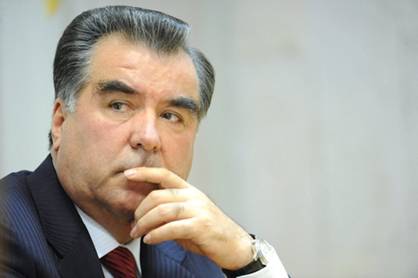 ДУШАНБЕ, 07.09.2020 /АМИТ «Ховар»/. Дар арафаи 29-солагӣ ва ба ифтихори 30-юмин солгарди Истиқлолияти давлатии Тоҷикистон Агентии миллии  иттилоотии Тоҷикистон «Ховар» бахши наверо зери унвони «Истиқлолияти Тоҷикистон ва Пешвои миллат» ифтитоҳ мекунад.Дар зер бахши навро муаррифӣ менамоем.Мегӯянд, ки таърихе ҷаззобтар аз худи таърих вуҷуд надорад.Аммо таърихро шахсиятҳои барҷаста меофаранд, ки бо андеша, сухан ва аъмоли худ ба зиндагии як халқ ва ё кишвари том таъсири бузург мегузоранд.Онҳо бо зиндагии шоистаи худ ба дигар инсонҳои рӯи Замин намунаи ибрат нишон медиҳанд.Аз онҳо чизҳои зиёдеро метавон омӯхт, ба онҳо метавон баробар шуд.Онҳо бо пиндору гуфтор ва рафтори худ собит месозанд, ки агар кас завқу хоҳиш дошта бошад, дар назди худ ҳадафи мушаххас бигузорад ва ҷиҳати расидан ба он саъй ва кӯшиш намояд, роҳи ҳаллу фасли ҳар гуна мушкилот ва иҷрои вазоифи мухталиф, ҳатто бениҳоят мураккаб ва миқёсан бузургро хоҳад дарёфт.Асосгузори сулҳу ваҳдати миллӣ — Пешвои миллат, Президенти Ҷумҳурии Тоҷикистон муҳтарам Эмомалӣ Раҳмон чунин шахсияти миқёси ҷаҳонӣ дар таърихи миллати тоҷик мебошанд. Сарвари давлат ибораи зеринро дӯст медоранд ва ҳар гоҳ дар мавридҳои мувофиқ онро ба забон меоваранд: «Дар дунё кори намешуданӣ нест, агар завқу хоҳиш бошад».Формулаи сулҳи тоҷикон маҳз ба Пешвои миллат мутааллиқ аст. Сарвари давлати Тоҷикистон ба тамоми ҷаҳон нишон доданд, ки ҷуз ин роҳи дигару беҳтари ҳаллу фасли низоъҳо вуҷуд  надорад.Имрӯз дар тамоми ҷаҳон таҷрибаи беназири меъмории сулҳ ва ваҳдати миллии Тоҷикистон вирди забонҳост. Ин таҷриба мавзӯи маърӯзаҳо ва суханрониҳо дар конфронсҳо ва симпозиумҳои байналмилалӣ шудааст.«Музокироти сулҳовари Эмомалӣ Раҳмон бояд намунаи ибрат бошанд», — эътироф намудааст Конфронси байналмилалӣ, ки аз тарафи Институти бритониёӣ оид ба инъикоси ҷанг ва сулҳ дар мавзӯи “Оё низои маҳаллӣ ба ҷанги минтақавӣ мубаддал намешавад?” роҳандозӣ  шуда буд.«Музокироти сулҳи тоҷикон сазовори омӯзишу таҳқиқ аст.» — ба чунин андеша  расиданд иштирокчиёни конфронси «Ислом ва ҷомеъаи Осиёи Марказӣ», ки онро  созмони  «Симера»-и Швейтсария  доир карда буд.«Истифодаи таҷрибаи Тоҷикистон дар Афғонистон ба мақсад мувофиқ аст», — таъкид намуданд иштирокчиёни конфронси Донишгоҳи сулҳи СММ.Дар тӯли 29 соли Истиқлолият таҳти роҳбарии Пешвои миллат дар Тоҷикистон ислоҳоти бунёдии ҳуқуқӣ, сиёсӣ, иқтисодӣ ва иҷтимоӣ татбиқ шуданд ва воқеан пойдевори Тоҷикистони навинро, ки узви комилҳуқуқи ҷомеаи ҷаҳонӣ шудааст, гузоштанд.Тафаккури стратегӣ, қобилияти пешбинии раванди ҳаводис, сиёсати дурандешона ва озмудашудаи Сарвари давлат, ки рушди босуботи Тоҷикистонро таъмин намудаанд, Эмомалӣ Раҳмонро ба сафи сиёсатмадорони оқил ва боистеъдоди ҷаҳон ворид намуданд.Муҳимтарин хидмати Пешвои миллати тоҷик, ки ҳатто мухолифони сиёсии ӯ онро эътироф мекунанд, хатми ҷанги шаҳрвандӣ ва истиқрори сулҳи пойдор дар Тоҷикистон мебошад.Яке аз қарорҳои муҳимтарини Ҷаноби Олӣ дар соҳаи сиёсати хориҷӣ ин воридшавии Тоҷикистон ба Созмони Аҳдномаи Амнияти Дастаҷамъӣ (СААД) дар соли 1992 ва Созмони Ҳамкории Шанхай (СҲШ) дар соли 1996 мебошанд.Пешвои миллат нахустин сиёсатмадор ва асосгузори муҳокимаи масоили вобаста  ба об дар сатҳи байналмилалӣ мебошанд.Сарвари давлат  бо унвони «Пешвои  асри XXI», ки аз тарафи Шӯрои аврупоӣ оид ба равобити байналмилалӣ таъсис ёфтааст, сарфароз гардонида  шудаанд. Муҳтарам  Эмомалӣ Раҳмон доктори ифтихории Институти шарқшиносии Академияи илмҳои Россия ва  Донишгоҳи технологияҳои эҷодии Лимкоквинг (Малайзия), профессори ифтихории Донишгоҳи давлатии  Москва ба номи М.В. Ломоносов, Донишгоҳи кӯҳии Урал, Донишгоҳи Шинҷон (ҶМЧ), Донишкадаи давлатии иқтисод ва менеҷменти Туркманистон, узви ифтихорӣ ва профессори ифтихории фалсафаи Академияи умумиҷаҳонии илмҳои тиб мебошанд.Президенти Тоҷикистон бо нишони «Александр Невский»-и Россия, орденҳои Қазоқистон «Парасат», Ӯзбекистон — «Эл юрт хурмати»,  ордени «Ҳилоли Аҳмар ва Ситора» -и Кумитаи байналмилалии мубориза бо терроризм, медали тиллоии Федератсияи байналмилалии сулҳ ва ризоият, медали Созмони умумиҷаҳонии тандурустӣ «Барои мубориза бо тамокукашӣ», медали тиллои ЮНЕСКО ба номи Ҷ. Румӣ (Балхӣ), медалҳои тиллоии Федератсияи байналмилалии самбо, Кумитаи олимпии Чин, Ассотсиатсияи халқҳои Россия ва дигар мукофотҳои байналмилалӣ  тақдир карда шудаанд.Эмомалӣ Раҳмон дар соли 2019 маротибаи панҷум паиҳам ба Рӯйхати бонуфузтарин мусалмонони ҷаҳон (The Muslim 500) ворид гардиданд. Президенти Тоҷикистон муаллифи зиёда аз 20 китоб дар бораи таърих ва забону фарҳанг ва илму адаби миллати тоҷик мебошанд.Муҳтарам Эмомалӣ Раҳмон дар таърихи Тоҷикистон ҳамон нақши миқёсан бузургро иҷро намудаанд, ки ислоҳотгарони машҳури олам, аз ҷумла Отатурк дар Туркия, Шарл де Голл —  дар Фаронса, Маҳатхир Муҳаммад — дар Малайзия, Ли Куан Ю — дар Сингапур, Дэн Сяопин — дар Чин ва ё Франклин Рузвелт дар ИМА бозидаанд.Зимнан чанд сол қабл ман дар ин бора зери унвони «Эмомалӣ Раҳмон ва Франклин Рузвелт: умумиятҳои зиёд» («Эмомали Рахмон и Франклин Рузвельт: много общего») очерк навишта будам, ки 25 феврали соли 2015 дар рӯзномаи  «Народная газета» нашр  ва дар  сомонаи  АМИТ «Ховар» ҷой шуда буд. Очерк бо суханони зерин хотима меёбад:«Зиёда аз 80 сол боз амрикоиҳо хотираи Франклин Рузвелтро ҳамчун пешвои миллат ёдоварӣ мекунанд ва муқаддас медоранд. Аксари он чизҳое, ки амрикоиҳо имрӯз бо он ифтихор мекунанд, аз баракати ӯ мебошанд.Амрикоиҳо аллакай дар солҳои нахустини ҳукмронии Рузвелт ба неруи ҳаётбахшу коҳишнаёбанда, хирад ва дурандешии ӯ эътимод намуданд. Бинобар ин, ӯ ягона президенти амрикоӣ дар таърих буд, ки чаҳор маротиба пай дар пай  сарвари давлати ИМА интихоб шуда буд. Ин, алалхусус, аз он ҷиҳат қобили таваҷҷӯҳ аст, ки  дар солҳои ҳукуматдории Эмомалӣ Раҳмон ва Франклин Рузвелт Тоҷикистон ва Иёлоти Муттаҳида озмоишҳои сахттаринро паси сар карданд. Агар  амрикоиҳо бо Депрессияи бузург (Great Depression), бӯҳрони бонкӣ, бекории оммавӣ ва Ҷанги дуюми ҷаҳонӣ мувоҷеҳ шуда бошанд, пас қисмат моро бо  оқибатҳои ниҳоят сангини фурӯпошии ИҶШС, ҷанги шаҳрвандӣ, бӯҳрони иқтисодӣ ва афзоиши бекорӣ  рӯ ба рӯ намуд. Халқҳои Тоҷикистон ва Иёлоти Муттаҳида аз Офаридгор сипосгузоранд, ки дар чунин давраҳои душвору сангин ба онҳо пешвоёнеро мисли Э. Раҳмон ва Ф. Рузвелт ато намуд, пешвоёне, ки ҳаёт ва фаъолияташон намунаи барҷастаи ҷасорату матонат, ватандӯстӣ ва инсонпарварӣ, хидмати содиқона ба халқу Ватани худ мебошад».***Хонандагони гиромӣ! Асоси бахши нави моро таваҷҷуҳи ҷомеаи ҷаҳонӣ ба Тоҷикистон, ваҳдати миллии мардуми он,  рушди босуботи иқтисодиёт ва  беҳбуди вазъи иҷтимоии аҳолии кишварамон ташкил медиҳад.Бахши нави мо минбаъд пайваста бо омори муҳим, далелҳои ҷолиб ва  суханони  мухтасари сарварони давлатҳо, сиёсатмадорони муосир, шахсиятҳои машҳури ҷаҳон дар бораи Президенти Тоҷикистон муҳтарам Эмомалӣ Раҳмон мукаммал карда хоҳад шуд.Боиси хушҳолии мо хоҳад буд, агар шумо дар ин кор саҳим бошед ва дар гирдоварии чунин мавод ба мо кумак намоед. Қаблан аз шумо сипосгузорем! Имрӯз мо дар бахши нав андешаҳои ашхоси саршиноси ҷаҳон ва ходимони намоёни давлатӣ ва  илму фарҳангро дар бораи Пешвои миллат муҳтарам Эмомалӣ Раҳмон ба шумо пешниҳод менамоем.Бо эҳтиром ба ҳамаи шумо —Саидалӣ СИДДИҚ,
директори  АМИТ «Ховар»Шахсиятҳои саршиноси ҷаҳон дар бораи Эмомалӣ РаҳмонI. Сарварони давлатҳо, сиёсатмадорони машҳурВладимир ПУТИН, Президенти Федератсияи Россия: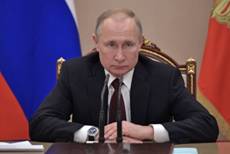 «Эмомалӣ Раҳмон дар байни сиёсатмадорони кишварҳои Иттиҳод яке аз мавқеъҳои асосиро ишғол менамояд. Ва ин амри тасодуф нест. Тамоми саъй ва кӯшишҳои ӯ нишон медиҳанд, ки дар Тоҷикистон  раванди сулҳ идома дорад. Шабоҳати ин раванд дар кишварҳои дигар, ки дар он ҷо авзоъ то андозае муташанниҷ аст, вуҷуд надорад. Он чизе, ки дар Тоҷикистон мегузарад, — барои бисёре аз халқҳо ва кишварҳои олам намунаи ибрати хуб аст».(Маҷаллаи «Огонёк», соли 1999)Уилям (Билл) КЛИНТОН, Президенти Иёлоти Муттаҳидаи Амрико (солҳои 1993 — 2001):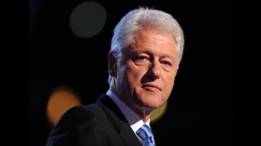 «Тоҷикистон воқеан ислоҳоти муҳими иқтисодиро амалан татбиқ месозад ва Иёлоти Муттаҳида Шуморо, ҷаноби Президент, дар ин марҳилаи гузариши барои Шумо таърихӣ дастгирӣ менамояд».(Аз паём ба Э. Раҳмон, июни соли 2000).Ҷорҷ БУШ, Президенти Иёлоти Муттаҳидаи Амрико  (солҳои 2001 — 2009):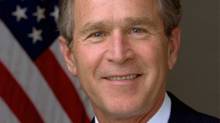 «Эмомалӣ Раҳмон дар як давраи барои кишвараш бениҳоят мураккаб инони  давлатро ба даст гирифт. Аммо ӯ тавонист дар давраи кӯтоҳ сулҳро дар  кишвар барқарор созад ва ба арсаи байналмилалӣ ворид шавад. Чунин сиёсатмадорон ангуштшуморанд».***«Мардуми Амрико аз саҳми Тоҷикистон дар мубориза бо терроризм бениҳоят сипосгузор аст. Ман шодам, ки муносибот байни кишварҳои мо таҳким ёфтанд ва умедворам, ки мо якҷоя кӯшишҳоямонро дар ҷодаи рушду тараққӣ, озодӣ ва амнияти тамоми минтақа идома хоҳем дод».(Рӯзномаи «Садои мардум»,соли  2002) ***«Иёлоти Муттаҳида ифтихор доранд, ки дар мубориза алайҳи муомилоти ғайриқонунии маводи мухаддир бо Ҳукумати Тоҷикистон шарокати қавӣ дорад. Мо аз дастгирии  ҳамешагии  шумо дар ҷанг алайҳи терроризм ва истиқрори амнияту субот дар Афғонистон  ва умуман дар минтақа сипосгузорем.Ман интизори муносиботи мутақобилаи амиқ ва мустаҳкам байни кишварҳоямон мебошам ва ба халқи Тоҷикистон ояндаи демократӣ, босубот ва шукуфон таманно мекунам».(Аз паём ба унвони Эмомалӣ Раҳмон ба муносибати Рӯзи истиқлолияти Тоҷикистон, сентябри соли 2006)Доналд ТРАМП, Президенти Иёлоти Муттаҳидаи Амрико: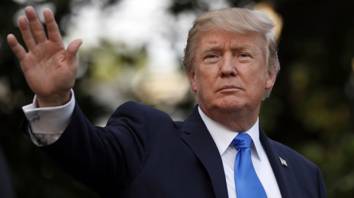 «Муҳтарам ҷаноби Президент Эмомалӣ Раҳмон! Дар тӯли 28 соли охир Иёлоти Муттаҳидаи Амрико ифтихор дорад, ки истиқлолият ва рушди Тоҷикистонро дастгирӣ менамояд. Мо аз кӯшишҳои Тоҷикистон дар самти  таҳкими амнияти байналмилалӣ ва ҳамкорҳои минтақавӣ дар Осиёи Марказӣ истиқбол мекунем.Иёлоти Муттаҳидаи Амрико минбаъд ҳам дастгирии худро аз фаъолияти Тоҷикистон дар самти расидан ба ояндаи дурахшон идома хоҳанд дод».(Аз паёми табрикӣ ба Э. Раҳмон ба ифтихори 28-умин солгарди Истиқлолияти давлатии Тоҷикистон, 8 сентябри соли 2019)Дзян ДЗЕМИН, Раиси Ҷумҳурии Мардумии Чин (солҳои 1993-2003):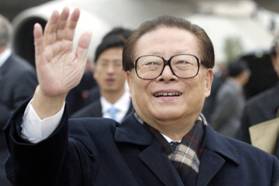 «Халқи Тоҷикистон бо сарварии Президент Эмомалӣ Раҳмонов бо итминон вориди ҳазорсолаи сеюм мешавад. Саъйу кӯшишҳои Сарвари давлати тоҷикон ҷиҳати таҳкими ҳамкорӣ бо кишварҳои осиёӣ ба ҳама маълум аст. Мо ҳама ҷонибдори сулҳ, ризоият ва рушди минбаъдаи Ҷумҳурии Тоҷикистон мебошем».(Маҷаллаи «Огонёк», соли 2000)Ху ДЗИНТАО, Раиси Ҷумҳурии Мардумии Чин (солҳои 2003-2013):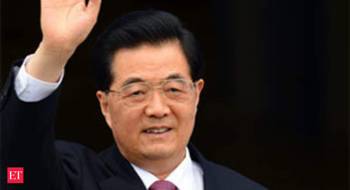 «Дар солҳои охир бо сарварии Эмомалӣ Раҳмонов дар кишвар ризоияти миллӣ бомуваффақият барқарор гардид, иқтисодиёт бидуни вақфа  аз нав барқарор мегардад, равобити хориҷӣ рӯз то рӯз ҷоннок мешаванд, тамоми соҳоти ҳаёти иҷтимоӣ ва иқтисодии кишвар рушд меёбанд. Мо самимона аз ин дастовардҳо шодӣ мекунем».(Рӯзномаи «Ҷумҳурият», сентябри соли 2003)*** «Дар тӯли 15 соли Истиқлолияти давлатӣ таҳти роҳбарии Шумо халқи тоҷик барои ҳифзи истиқлолияти миллӣ, соҳибихтиёрӣ ва тамомияти арзӣ саъй намуда, сулҳу суботи кишварро фаъолона таъмин кард, дар роҳи расидан ба ваҳдати миллӣ, рушди иқтисоди миллӣ ва иртиқои манзалати  байналмилалии давлати худ ба комёбиҳои бузург ноил гардид.Мо ҳамчун ҳамсояи девордармиён ва дӯсти самимӣ аз ин дастовардҳо самимона шодӣ мекунем».(Аз паёми табрикӣ  ба унвони Э. Раҳмон ба ифтихори
Рӯзи Истиқлолияти давлатии Тоҷикистон, сентябри соли 2019)Си ҶИНПИН, Раиси Ҷумҳурии Мардумии Чин: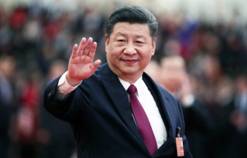 «Моҳи апрели соли равон шумо дар Форуми дуюми сатҳи баланд оид ба ҳамкориҳои байналмилалӣ дар доираи ибтикори «Як камарбанд ва як роҳ» дар Чин ширкат варзидед. Дар моҳи июн ман бо сафари давлатӣ ба Тоҷикистон ташриф овардам ва дар ҳамоиши МҲТБО ширкат намудам. Мо бо Шумо гуфтушунидҳои судманд доштем, ба тавофуқоти густурда ноил гардидем ва нақшаи нави рушди минбаъдаи муносибатҳои дуҷониба ва ҳамкориро дар соҳоти мухталиф таҳия намудем. Ман ба рушди муносиботи Чин ва Тоҷикистон таваҷҷӯҳи бузург мабзул медорам ва азм дорам муштаракан бо Шумо дар самти иртиқоъи бидуни вақфаи муносиботи  Чин ва Тоҷикистон ва шарикии стратегӣ ба сатҳи баландтар ба нафъи кишварҳо ва халқҳоямон саъйу кӯшиш намоям.Ба Тоҷикистони дӯст шукуфоӣ ва тавоноӣ ва ба халқи он хушбахтӣ ва рифоҳат таманно мекунам».(Аз паём ба унвони Э. Раҳмон ба ифтихори
Рӯзи Истиқлолияти давлатии Тоҷикистон, сентябри соли 2019)Нурсултон НАЗАРБОЕВ, нахустин Президенти Ҷумҳурии Қазоқистон: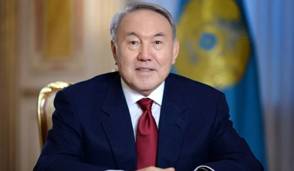 «Дар Қазоқистон бо қаноатмандӣ  зикр мекунанд, ки раванди сулҳ дар Тоҷикистон хусусияти устувор ва бебозгашт пайдо кардааст. Ва ин, бидуни шубҳа, хизмати бузурги Президент Эмомалӣ Шарифович Раҳмонов мебошад. Ғалабаи боварибахши ӯ дар интихобот аёнан нишон дод, ки то чӣ андоза обрӯю эътибори Сарвари давлат дар ҷомеаи Тоҷикистон баланд аст, то чӣ андоза халқи тоҷик ояндаи худро бо ӯ пайвастааст».       (Аз мусоҳиба бо рӯзномаи «Курьер Таджикистана», 13 июни соли 2000)Қосим-Жомарт ТОКАЕВ, Президенти Ҷумҳурии Қазоқистон: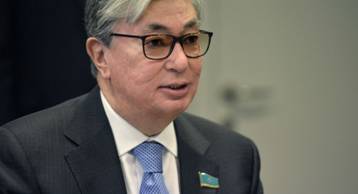 «Муҳтарам Эмомалӣ Шарифович!  Дар тӯли солҳои рушди мустақилона Тоҷикистон таҳти роҳбарии Шумо роҳи дигаргуниҳои муҳимро тай намуд ва дар бунёди давлатдорӣ, баланд бардоштани некӯаҳволии халқ ва нуфузи кишвар дар арсаи байналмилалӣ комёбиҳои бузург ба даст овард.Дар Қазоқистон аз дастовардҳои Тоҷикистон ҳамеша шод мешаванд ва ба таҳкими минбаъдаи муносиботи дӯстона ва боварибахш байни давлатҳои мо аҳамияти калон медиҳанд». (Аз паёми табрикотӣ ба Э. Раҳмон ба ифтихори
Рӯзи Истиқлолияти давлатии Тоҷикистон, 8 сентябри соли 2019)Ислом КАРИМОВ, Президенти Ҷумҳурии Ӯзбекистон (солҳои 1991-2016):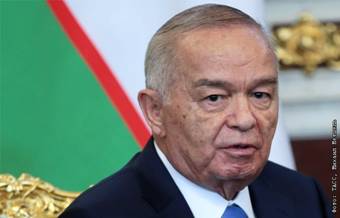 «Бо зуҳури Эмомалӣ Раҳмонов дар саҳнаи сиёсӣ ҳамон раванди оштӣ, ки боиси таҳавуллоти кунунии зиндагӣ дар Тоҷикистон гардид, оғоз ёфт. Маҳз қобилияти ӯ дар ёфтани роҳҳои дуруст, пайдо кардани мувофиқа байни одамони дорои эътиқодот ва назариёти комилан мухталиф, таҳаммулпазирӣ ва иродаи қавӣ ҷузъи  асосии сулҳи имрӯза дар Тоҷикистон мебошанд».(Аз суханронии И. Каримов, 15 июни соли 2001)Шавкат МИРЗИЁЕВ, Президенти Ҷумҳурии Ӯзбекистон: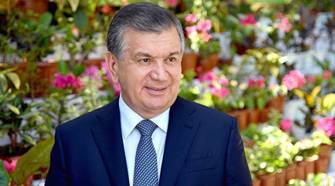 «Имрӯз мо дар муносиботи дуҷонибаи худ саҳифаи навро боз ва ин муносиботро ба сатҳи сифатан баландтар мебардорем. Мусалламан, ин хидмати шахсии Президенти Ҷумҳурии Тоҷикистон, бародари азизам, муҳтарам Эмомалӣ Шарифович — арбоби барҷастаи давлатӣ ва сиёсӣ аст, ки хидматҳои ӯ дар тамоми ҷаҳон эътироф шудаанд».(Аз суханронии Ш. Мирзиёев дар консерти
«Шоми дӯстӣ» дар Душанбе, 10 марти соли 2018)Ҳайдар АЛИЕВ, Президенти Ҷумҳурии Озарбойҷон (солҳои 1993-2003):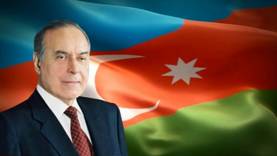 «Зуҳури давлати Сомониён ба рушди тамаддуни баланд таҳаррук бахшид. Мероси эҷоднамудаи фарҳангӣ ва маънавии халқи тоҷик, санъати баланд, намунаҳои адабӣ ва меъмории он дар хазинаи башарият ҷойгоҳи сазовори худро ёфтаанд. Халқҳои бародари Озарбойҷон ва Тоҷикистонро, ки пайвандҳои муштараки таърихӣ ва арзишҳои маънавӣ доранд, имрӯз бунёди давлатҳои озод ва мустақил муттаҳид мекунанд. Ман ба рушди равобит байни Озарбойҷон ва Тоҷикистон аҳамияти зиёд медиҳам ва орзу дорам, ки таҳти роҳбарии Шумо Тоҷикистон тамоми мушкилотро дар роҳи худ муваффақона паси сар кунад.Дар тӯли солҳои истиқлолият халқи дӯсти тоҷик мушкилоти зиёдеро таҳаммул намуд, аммо ман мутмаинам, ки хатми ҷараёни танзими  сулҳомез дар кишвар имкон хоҳад дод, то таҳдоби устувори суботи сиёсӣ гузошта шавад, ки дар асоси он Тоҷикистон ба давлати демократӣ ва пешрафта мубадал хоҳад гардид».(Аз паём ба Президенти ҶТ Э. Раҳмон, сентябри 1999)Александр ЛУКАШЕНКО, Президенти Ҷумҳурии Беларус: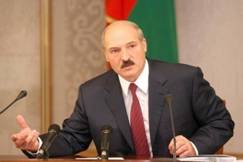 «Тоҷикони шуҷоъ ва заҳматкаш, боистеъдод ва меҳмоннавоз мустаҳақи ифтихор аз Президенти худ Эмомалӣ Раҳмонов мебошанд.Сиёсати хирадмандонаи пешгирифтаи ин инсон, бори дигар таъкид мекунам, кишварро ҳифз намуд, сулҳу оромиро ба ин сарзамин овард. Ва ба ин на танҳо шумо арҷ мегузоред. Мо ҳама – дар  ИДМ — ба ин кори наҷиб арҷ мегузорем. Зеро сулҳ ва оромӣ дар ин замин — ин сулҳу оромӣ дар Беларус, дар Россия ва дар дигар давлатҳо мебошад».(Аз мусоҳиба бо хабарнигорон)Тони БЛЭР, Нахуствазири Британияи Кабир (солҳои 1997 — 2007):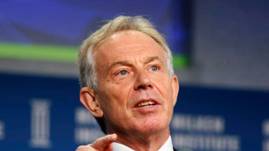 «Муносибот байни Британияи Кабир ва Тоҷикистон дар солҳои охир вориди марҳилаи нав шуданд. Ҳаводиси 11 сентябр нишон доданд, ки мушкилот ва нигарониҳои Осиёи Марказӣ ва ба вижа онҳое, ки дар марзҳои Тоҷикистон вуҷуд доранд, таваҷҷӯҳи моро тақозо мекунанд.Ман ба дастгирии Эмомалӣ Раҳмонов дар мубориза бо терроризм дар Афғонистон арҷ мегузорам ва барои нақш ва кӯшиши Тоҷикистон дар самти расонидани кумак изҳори сипос мекунам».(Аз паём ба Президенти Ҷумҳурии Тоҷикистон Э. Раҳмон, 2002)Аскар АКАЕВ, Президенти Ҷумҳурии Қирғизистон (солҳои 1990-2005):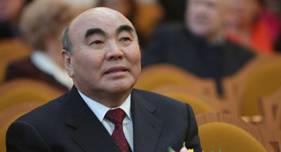 «Ман чунин ҳисоб мекунам, ки Президент Раҳмонов тавонист, ки дар солҳои охир кори бузургеро анҷом диҳад — миллатро муттаҳид намояд, раванди оштии миллӣ ва ризоиятро оғоз кунад. Имрӯз ин раванд бебозгашт шудааст ва мо, тамоми кишварҳои ҳамҷавор аз ин хеле шодем. Ин саҳми бузург дар мусолиҳаи миллӣ, истиқрори сулҳ ва рушди минбаъдаи давлати тоҷикон аст». (Аз мусоҳиба бо журналистони тоҷик, соли 1997)Роберт КОЧАРЯН, Президенти Ҷумҳурии Арманистон (1998 — 2008):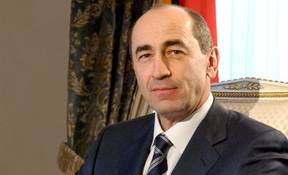 «Эмомалӣ Раҳмонов якҷо бо халқи худ роҳи душвори барпо намудани давлатдории миллӣ ва истиқлолияти ҳақиқиро тай намудааст. Ин танҳо ба сиёсатмадорони хирадманд ва дорои тавони дурбинию дурандешӣ, ки ба сӯи ҳадафи асосӣ гоми босубот мебардоранд, муяссар мешавад».(Рӯзномаи «Минбари халқ», 2 апрели 2002)Леонид КУЧМА, Президенти Ҷумҳурии Украина (солҳои 1994-2005):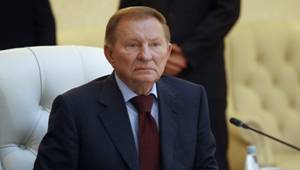 «Таҳти роҳбарии Эмомалӣ Раҳмонов Тоҷикистон дар солҳои истиқлолият роҳи душвори рушди давлатдорро тай намуд, мушкилоти давраи гузаришро паси сар кард ва дар бунёди ҷомеаи озоду демократӣ, таъмини сулҳу  ризоияти миллӣ ва таҳкими эътибори байналмилалии кишвар ба муваффақиятҳои назаррас ноил гардид».(Аз мусоҳиба бо ВАО-и Тоҷикистон, соли 2003)Борис ГРИЗЛОВ, Раиси Думаи давлатии Россия (солҳои 2003-2011):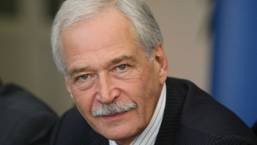 «Муносиботи Россия ва  Тоҷикистон бо суръат ва дар тамоми самтҳо рушд меёбанд. Ва ин ба хизматҳои бевоситаи Президентҳои Федератсияи Россия ва Ҷумҳурии Тоҷикистон — В.В. Путин ва Э.Ш. Раҳмонов бастагӣ дорад. Маҳз онҳо равобити Россия ва Тоҷикистонро ба сатҳи сифатан нав бароварданд — марҳилаи нави ҳамкории мутақобилаи  судманд фаро расид. Ҳама шароитҳо, аз ҷумла иродаи сиёсии пешвоёни ду кишвар мавҷуданд, ки ин тамоюл хусусияти устувор ва бебозгаштро касб намояд».(Аз мусоҳиба бо журналисти тоҷик М. Тоштемиров, 14 декабри соли 2005)Вэн ДЗЯБАО, Садри аъзами Шӯрои давлатии Ҷумҳурии Мардумии Чин (солҳои 2003 – 2013):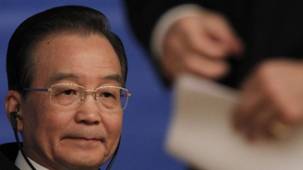 «Дар солҳои охир  таҳти роҳбарии Президент Эмомалӣ Раҳмонов  халқи тоҷик аз кӯраи  муборизаи якдилона ва пайгирона гузашта, мусолиҳаи миллӣ, суботи сиёсӣ ва некӯаҳволии иҷтимоиро таъмин намуд. Дар натиҷа, иқтисодиёти кишвар неруманд мешавад,  муносибатҳои  хориҷӣ густариш меёбанд ва дар соҳоти сохтмони умумимиллӣ муваффақиятҳои азим ба назар мерасанд. Ҷумҳурии қадимбунёд ва дар айни замон ҷавони Тоҷикистон уфуқҳои нави рушди миллиро боз мекунад ва саҳифаи пурифтихорро дар таърихи худ сабт менамояд. Ҳамчун ҳамсояи нек, дӯсти дерин ва шарики боэътимод мо аз ин ҳама самимона шодӣ мекунем».(Аз мусоҳиба бо В. Воробёв, сардабири нашрияи «Народная газета», сентябри соли 2006).Михаил ГОРБАЧЕВ, нахустин ва охирин Президенти Собиқ ИҶШС: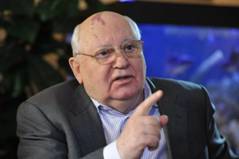 «Таҷрибаи танзими сулҳи Тоҷикистон бо усулҳои сиёсӣ воқеан беназир аст. Ин таҷриба метавонад ҷиҳати ҳаллу фасли муқовиматҳо ва ихтилофот дар дигар нуқоти доғи сайёра муваффақона истифода шавад». (Аз мусоҳиба бо хабарнигорон дар Конгреси
ҷаҳонии матбуот, июни соли 2006)Владимир ВОРОНИН, Президенти Ҷумҳурии Молдова (2001-2009):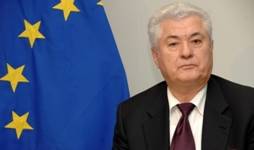 «Эмомалӣ Раҳмон – сиёсатмадори собитқадам ва боистеъдод аст. Ин сифатҳо ӯро ҳамчун Сарвари давлат на танҳо дар Ватани худаш, балки дар хориҷи он низ мавриди эътибор гардонидаанд».(Аз мусоҳиба бо хабарнигор М. Тоштемиров, 6 ноябряи соли 2002)Сафармурод НИЁЗОВ (Туркманбошӣ), Президенти Туркманистон (солҳои 1990-2006):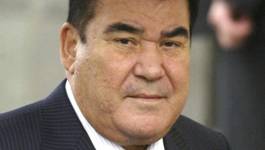 «Эмомалӣ Шарифович Раҳмонов бо халқи кӯҳанбунёд ва хирадманди худ забони муштарак пайдо кард, ба сулҳ, ҳамдигарфаҳмӣ, ризоият ноил шуд ва дар арсаи байналмилалӣ эътироф гардид. Бо халқи тоҷик  мо асрҳо ҳамсоягии нек дорем, рӯҳ ва хислати мо бо ҳам наздик аст».(Аз мусоҳиба дар матбуот, соли 2000)  Бурҳониддин РАББОНӢ, Президенти Ҷумҳурии Исломии Афғонистон (солҳои 1992-2001):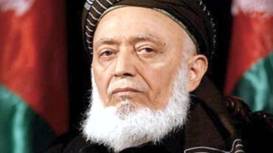 «Дар соатҳои озмоишҳои мушкил шахсиятҳои таърихӣ метавонанд тасмимҳои таърихӣ иттихоз намоянд. Дар мавриди Афғонистон, бо итминони комил метавон гуфт, ки талоши пайгирона ва истодагарие, ки Эмомалӣ Раҳмонов бо он мехост таваҷҷуҳи ҷомеаи ҷаҳонро ба фоҷиаи Афғонистон ҷалб кунад, танҳо бо корнамоии ҳақиқӣ қобили қиёс аст. Он замон Тоҷикистон дар вазъи бениҳоят вазнин қарор дошт, таҳдиди «Толибон» дар марзи Тоҷикистону Афғонистон воқеан  мавҷуд буд. Дар чунин шароит бархе аз кишварҳо ба хотири ворастан аз бархӯрд бо «Толибон» равобити худро бо ин гурӯҳ таҳким бахшиданд. Маҳз ҳамин корро аз ҷаноби Эмомалӣ Раҳмон низ интизор доштанд. Аз ӯ ошкоро тақозо карданд, ки мушкилоти тоҷикон бидуни ин ҳам зиёд аст, пуштибонии неруҳои муқовимати мардумӣ дар Афғонистон чӣ зарурият дорад? Вале Эмомалӣ Раҳмонов, сарфи назар аз тамоми мушкилот, ҳимояи  халқи афғонро идома бахшид. Ин мавқеъи мардона ва дурандешона минбаъд авзоъи минтақа ва ҷаҳонро бунёдан тағйир дод». (Аз бо мусоҳиба бо рӯзномаи «Тоҷикистон», июни соли 2006)Йоханнес РАУ, Президенти Ҷумҳурии Федеративии Германия (солҳои 1999-2004):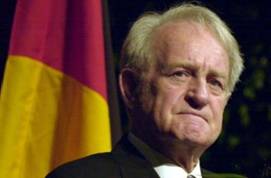 «Ҷумҳурии Тоҷикистон бидуни таъхир дар суфуфи иттиҳоди зидди террористӣ ворид гардид, ки қобили сипос ва эътироф аст. Кӯшишҳои хастагинопазири Президент Раҳмонов, ки ба таъмини субот ва мусолиҳаи дохилии тоҷикон нигаронида шудаанд, метавонанд намунаи ибрат барои соири кишварҳо гарданд».(«Народная газета», сентябри соли 2002)Абдуллоҳ ибни АБДУЛАЗИЗ АЛ САУД, Шоҳи Арабистони Саудӣ (солҳои 2005-2015 ):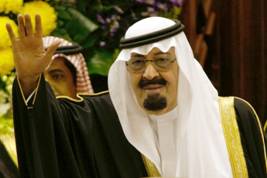 «Мо, ҷаноби Президент, Шуморо аз ҳар каси дигар дида бештар дӯст медорем ва эҳтиром мекунем, чунки Шумо ба шарофати сиёсати хирадмандона ва амалҳои қатъии худ дар сарзаминатон сулҳу суботро барқарор кардед, миллататонро аз варшикастагӣ ва ҳалокат наҷот додед.Бар дӯши Шумо масъулияти сарнавишти халқи ба мо бародар, ки бо таърихи куҳанбунёди худ ва фарҳанги ғаниаш машҳур аст, вогузор шудааст ва иштироки Шумо имрӯз дар нишасти 10-уми сарони давлатҳои аъзои Созмони Конфронси Исломӣ — ин арҷгузорӣ ба саҳми таърихии ҳамватанони шумост».(Аз сӯҳбати Абдуллоҳ Ибни Абдулазиз Ал Сауд ва Эмомалӣ Раҳмонов, Путраҷая, Малайзия, 17 октябри соли 2003)Жак ШИРАК, Президенти Ҷумҳурии Фаронса (солҳои 1995-2007):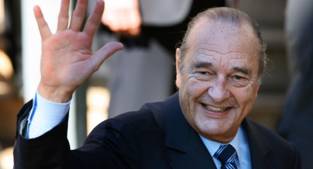 «Халқи Фаронса мавқеи устувори Президенти Тоҷикистонро, ки ба фарҳанги ғанӣ ва олии сиёсӣ ва маънавии мардуми тоҷик такя мекунад, ҳаргиз фаромӯш нахоҳанд кард».(«Народная Газета». 2002)*** «Ман, бо истифода аз ин фурсат, ба Шумо қаноатмандии худро дар мавриди  муносиботи мо дар тӯли солҳои охир ва хоҳиши худро, ки мехоҳам ҳамкориамонро  аз ин дида бештар таҳкимёфта бубинам,  иброз намоям. Ман инчунин мехоҳам ба Шумо барои пазироии кишваратон аз неруҳои ҳавоии Фаронса дар тӯли панҷ соли охир ташаккур бигӯям. Ин ҳузури тӯлонӣ ба  кишварҳои мо имкон дод, ки равобити амиқи дӯстона барқарор кунанд. Ман  лаҳазоти бисёр хуби мулоқотамонро дар моҳи октябри соли 2005  ҳеҷ аз ёд намебарорам.Ман инчунин мехоҳам бори дигар ба Шумо итминон бидиҳам, ки Фаронса ва шарикони ӯ аз Иттиҳоди Аврупо, ки  дар он ҷо ба ҳамкориҳои минтақавӣ,  гуногунандешӣ ва волоияти қонун афзалият дода мешавад, ҳама ташаббусҳоеро, ки барои ба минтақаи босубот, шукуфон ва мутмаин табдил додани Осиёи Марказӣ нигаронида шудаанд,  қотеъона дастгирӣ мекунанд».(Аз паём ба номи Э. Раҳмонов ба муносибати
 Рӯзи истиқлолияти Ҷумҳурии Тоҷикистон, сентябри соли 2006)Атал Бихарӣ ВАДЖПАИ, Садри аъзами Ҷумҳурии Ҳиндустон (солҳои 1996-2004):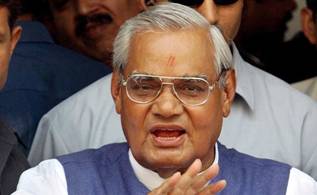 «Муносибот байни Ҳиндустон ва Тоҷикистон решаҳои амиқи чандинасраи фарҳангӣ ва таърихӣ доранд ва пас аз касби Истиқлолияти давлатӣ дар Тоҷикистон рушди онҳо шурӯъ гардид: онҳо ба шарикии наздик, ки мубанӣ бар пайравии дунявият, таҳаммулпазирӣ ва сулҳи байналмилалӣ мебошад, табдил ёфтанд. Президенти Тоҷикистон — дӯсти бузурги Ҳиндустон аст».(Аз мусоҳиба бо телевизиони Тоҷикистон, 10 майи соли 2001)  Иосира МОРИ, Садри аъзами Ҷопон (солҳои 2000-2001):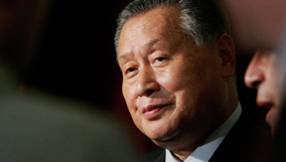 «Ҷопон умедвори идомаи ислоҳоте мебошад, ки таҳти роҳбарии Шумо дар Тоҷикистон сурат мегирад, чунки сулҳу суботи он барои сулҳу субот дар тамоми минтақаи Осиёи Марказӣ муҳим аст. Аз ин лиҳоз, Ҷопон ба бебозгаштии раванди сулҳ дар кишвари Шумо арҷ мегузорад.Ҷопон дар масири фаъолияти дипломатии худ дар кишварҳои минтақаи Роҳи бузурги абрешим тасмим гирифтааст, ки минбаъд ҳам ба рушди Тоҷикистон мусоидат намояд.Дар ҳамкорӣ бо Шумо, Ҷаноби Олӣ, ман ният дорам, ки барои таҳкими минбаъдаи муносиботи дӯстона байни кишварҳоямон тамоми саъй ва кӯшишҳоро истифода намоям». (Аз паём ба Президенти Ҷумҳурии Тоҷикистон Э. Раҳмонов, майи соли 2000) Сулаймон ДЕМИРЕЛ, Президенти Ҷумҳурии Туркия (солҳои 1993-2000):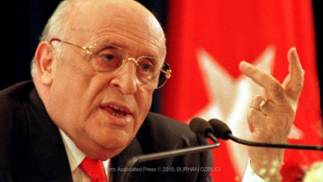 «Дӯстии Тоҷикистон ва Туркия — ин дӯстӣ байни давлатҳо ва халқҳо аст. Тоҷикистон таҳти роҳбарии дӯсти наздики ман Эмомалӣ Раҳмонов, ки имрӯз сиёсатмадори барҷастаи сатҳи байналмилалӣ мебошад, метавонад бо кумаки дӯстон ва бо шарофати меҳнати фидокоронаи халқаш босуръат рушд кунад».(Аз мусоҳиба бо Телевизиони Тоҷикистон, соли 2005)Ҳомид КАРЗАЙ, Президенти Ҷумҳурии Исломии Афғонистон (солҳои 2001-2014):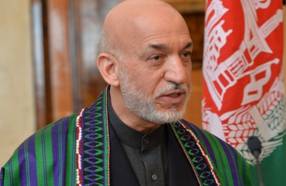 «Президенти Тоҷикистон дар байни халқи Афғонистон аз эҳтироми зиёд бархӯрдор аст. Ман шахсан ҳангоми сафари расмии Ҷаноби Олӣ ба кишвари мо ба ин итминон ҳосил намудам. Мо хуб дар хотир дорем, ки чӣ тавр дар замони душвортарин барои Афғонистон, замони бедодгариҳои толибон Эмомалӣ Раҳмонов аз минбарҳои баланд ҷомеаи ҷаҳонро мутаваҷҷеҳи Афғонистон менамуд ва изҳор мекард, ки ин мушкилоти на танҳо як кишвар ва ё минтақаи алоҳида, балки тамоми ҷомеаи башарӣ аст. Маҳз аз баракати  чунин кӯшишҳо бисёр давлатҳо сиёсати стандартҳои дугонаро нисбат ба Афғонистон тағйир доданд, дар ватани мо раванди сулҳ оғоз ва эҳёи дубораи кишвар шурӯъ гардид».(Аз мусоҳиба бо ВАО, июли 2006)Александр Квасневский, Президенти Ҷумҳурии Полша (солҳои 1995-2005):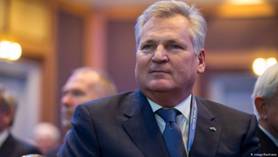 «Ибтикори Президенти Ҷумҳурии Тоҷикистон Эмомалӣ Шарифович Раҳмонов дар мавриди  ташкили эътилофи байналмилалии зиддитеррористӣ қадами бисёр муҳим дар мубориза алайҳи терроризм ва муомилоти ғайриқонунии маводи мухаддир мебошад».(Рӯзномаи «Курйер Таджикистан», 24 октябри 2002)Абдулай ВАДЕ, Президенти Ҷумҳурии Сенегал (солҳои 2000-2012):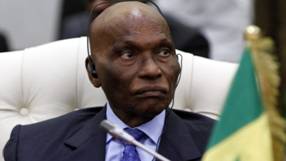 «Тоҷикон  халқи хушбахтанд. Зеро Худои таъоло ба онҳо чунин марди  оқил ва бомаҳоратро ҳамчун роҳбар ва пуштибон ато кардааст.Мо дар Сенегал Ҷаноби Олӣ Эмомалӣ Раҳмоновро хуб мешиносем ва ба кӯшишҳои хастагинопазири ӯ ҷиҳати рушду нумӯи Тоҷикистон ва тамоми минтақа арҷ мегузорем.Ман алоқамандам, ки бо Ҷаноби Олӣ мо муносиботи наздики дӯстона ва бародарона барқарор намоем. Таҷрибаи сулҳофаринии ӯ дар таърихи инсоният беназир аст ва ҳама, аз ҷумла халқи кишвари ман бояд амиқ онро биомӯзем. Аз ин рӯ, ман аз Президенти муҳтарам даъват мекунам, ки дар вақти барояшон муносиб ҳамчун меҳмони олиқадр ба Ҷумҳурии Сенегал ташриф биоваранд».(Аз сӯҳбат аз тариқи ТВ дар Макка, 7 октябри соли 2005)Томас КЛЕСТИЛ, Президенти Австрия (солҳои 1992-2004):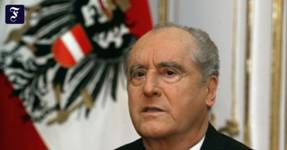 «Тоҷикистон таҳти роҳбарии Эмомалӣ Раҳмонов таҳдоби зиндагии ояндаро мегузорад. Ин пас аз эътидоли бебозгашти субот дар ҷумҳурӣ имконпазир гардид. Муносиботи иқтисодӣ, фарҳангӣ ва гуманитарӣ байни Ҷумҳурии Австрия ва Ҷумҳурии Тоҷикистон амиқтар мешаванд».(Аз мусоҳиба бо ВАО, 13 апрели 1999)Адриенна КЛАРКСОН, Генерал-губернатори Канада (солҳои 1999-2005):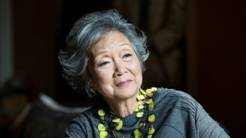 «Ибтикори муҳим — ин бунёди ҷомеаи озод ва демократӣ барои халқи Тоҷикистон мебошад. Ҳукумати Эмомалӣ Раҳмонов бо талошҳои доимии худ дар самти таъмини ояндаи осоишта ва мусоид барои шаҳрвандони кишвар ба пешрафт ноил гардид».(Рӯзномаи «Ҷумҳурият», сентябри соли 2003)Юрий ЛУЖКОВ, Мэри шаҳри Москва (солҳои 1992-2010):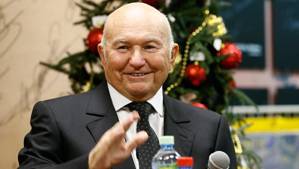 «Эмомалӣ Шарифович Раҳмонов на танҳо сулҳофари барҷаста ва сиёсатмадори маъруф, инчунин хоҷагидори кордон ва машҳур мебошад, ки ислоҳоти дурусти иқтисодиро, ки меваҳои он аллакай самар медиҳанд, татбиқ менамояд. Чизи асосӣ ин аст, ки ӯ хеле хуб медонад, ки бо кадом шарикони стратегӣ сару кор бигирад ва ба нафъи Тоҷикистон ва тоҷикистониён фаолият намояд».(Аз мусоҳиба бо хабарнигори тоҷик М. Тоштемиров, соли 2005)Шоҳзода ОҒОХОНИ IV, Пешвои мазҳабии исмоилиёни ҷаҳон: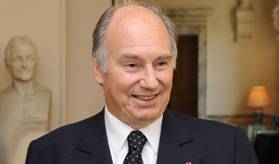 «Барои сиёсатмадори мутафаккир раванди тағйирот ва инфисолнопазири маҷрои замон маънои имконоти бузургро, на танҳо барои дарки замони ҳозира дар партави гузашта, инчунин фаҳмиши гузаштаро дар партави замони ҳозира дорад. Эмомалӣ Раҳмонов бо кирдор ва корҳои худ исбот мекунад, ки ӯ ба дараҷаи кофӣ тавони татбиқи чунин имконотро дорад. Президенти Тоҷикистон, ки пойбанди догмаҳои идеологӣ намебошад ва ҳамеша ба фаросати худ такя мекунад, ғояи ватандӯстӣ ва ҳувияти миллиро дар кишвари худ ба сатҳи сиёсати давлатӣ баланд бардошт, вале дар айни замон, онро ба худмаҳдудкунӣ ва такаббури миллӣ муқобил мегузорад ва хастагинопазирона ба муколама, ҳамдигарфаҳмӣ, омезиши тамаддунҳо даъват менамояд. Имрӯз комилан возеҳ аст, ки ин шарти ҳатмии бақо ва рушди башарият дар асри 21 аст».(Аз мусоҳиба бо ВАО, соли 2002) Муҳаммадсиддиқи ЧОКАР, собиқ Вазири оид ба корҳои ҳаҷи Ҷумҳури Афғонистон: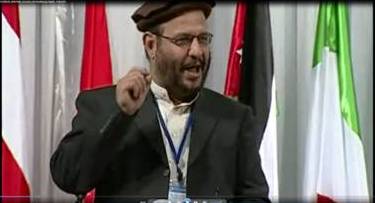 «Ҷаҳони Ислом, кишварҳои Арабу Аҷам бояд ба Ҷаноби Олӣ Эмомалӣ Раҳмон арҷ бигузоранд, чунки маҳз бо ибтикори ӯ бори нахуст дар ҷаҳон Соли бузургдошти Имоми Аъзам дар сатҳи давлатӣ эълон карда шуд ва Симпозиуми байналмилалӣ бахшида ба 1310 — солагии Имом Абӯҳанифа доир гардид».(Аз суханронии  вазир Муҳаммадсиддиқи Чокар дар Симпозиуми байналмилалии «Мероси Абӯҳанифа ва аҳамияти он дар муколама байни тамаддунҳо», Душанбе, 5 октябри соли 2009).II. Роҳбарони  созмонҳои  байналмилалӣ ва ниҳодҳои молиявии ҷаҳонБутрос ҒОЛӢ, Дабири кулли СММ (солҳои 1992-1996):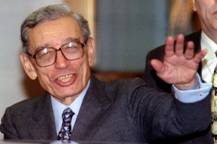 «Ташаббусҳои Тоҷикистон таҳти сарварии Эмомалӣ Раҳмон на танҳо ба рушди минтақа, инчунин ба рушди минбаъдаи кишварҳои рӯ ба инкишофи сайёра равона шудаанд. Яъне, Сарвари Тоҷикистон бо ташаббусҳои худ нисбати бисёр халқҳои ҷаҳон ғамхорӣ мекунад». Кофи АННАН, Дабири кулли СММ (солҳои 1997-2001):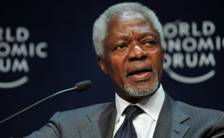  «Тоҷикистон ба аксари кишварҳои дигар мисоли беназири ҳаллу фасли  низоъҳои дохилиро тақдим намуд. Фикр мекунам, ки ин саҳми Тоҷикистон дар таърихи сулҳофаринӣ мебошад».(Маҷаллаи «Огонёк», июни соли 2000)*** «Президенти Тоҷикистон намунаи шоистаи имтиноъро аз ашколи  зӯроварӣ  ҳангоми ҳаллу фасли низоҳои миллии дохилӣ нишон дод». (Аз мусоҳиба бо иштирокчиёни Конгресси ҷаҳонии
матбуоти  русзабон, 22 июни соли 1999)Пан Ги МУН, Дабири кулли СММ (солҳои 2006-2016):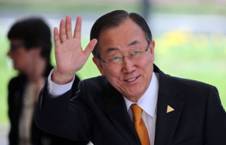 «Ҷаноби Олӣ,Ифтихор дорам, ки Шуморо ба муносибати аз тарафи Маҷмаи Умумии СММ 21 декабри соли 2016 бо муваффақият ба тасвиб  расидани Қатъномаи 71/222 таҳти унвони «Даҳсолаи байналмилалии амал «Об барои рушди устувор», солҳои 2018-2028, ки Ҷумҳурии Тоҷикистон онро пешниҳод намуда буд, самимона табрик намоям.Итминон дорам, ки даҳсолаи нав қадами ҷиддӣ дар самти мусоидат, таҳким ва татбиқи ҳадафҳои рушди устувори вобаста ба захоири об хоҳад шуд. Ин даҳсола инчунин ба таҳким ва тавсеаи натиҷаҳои Даҳсолаи байналмилалии амал «Об барои ҳаёт», солҳои 2005-2015 мусоидат хоҳад кард.Илова бар ин, Даҳсолаи нав метавонад ташаббусҳои дигарро, аз ҷумла Гурӯҳи Сатҳи баланд оид ба обро тақвият бахшад ва метавонад барои такмили камбудиҳои мавҷуд ва оянда, ки эҳтимолан ҳангоми татбиқи Рӯзномаи рушди устувор то соли 2030 арзи вуҷуд намоянд, хидмат кунад.Лутфан, Ҷаноби Олӣ, эҳтиромоти фоиқаи маро бипазиред».(Аз паём ба Президенти ҶТ  Э. Раҳмон ба муносибати аз тарафи АГ СММ тасвиб шудани Қатъномаи 71/222 таҳти унвони «Даҳсолаи байналмилалии амал «Об барои рушди устувор», солҳои 2018-2028, ки бо ибтикори Ҷумҳурии Тоҷикистон пешниҳод шуда буд, 21 декабри соли 2016). Антонио ГУТЕРРИШ, Дабири кулли СММ: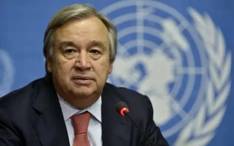 «Шодам, ки шуморо ба муносибати бо иттифоқи оро қабул шудани Қатъномаи Маҷмаи Умумии СММ таҳти унвони» Шарҳи миёнамӯҳлати фарогири ҷараёни  татбиқи Даҳсолаи байналмилалии амал «Об барои рушди устувор», 2018-2028″, ки бо ибтикори ҳайати Ҷумҳурии Тоҷикистон ва ҳаммуаллифии 190 давлати узви СММ пешниҳод шуда буд, самимона табрик намоям.Руйдоди мазкур гоми муҳим ва таҷассуми эътимоди кишварҳои узви СММ ба Тоҷикистон, ҳамчун кишвари пешоҳанги сафи аввал дар пешбурди масоили об ва муҳофизи раванди ҷаҳонии татбиқи вазоифи вобаста ба Мавзӯъи рӯз дар соҳаи рушди босубот дар давраи то соли 2030 мебошад.Итминон дорам, ки кишварҳои узви СММ аз ваколатҳои нав, ки аз Қатъномаи мазкур бармеоянд, бо мақсади пешбурди фаъолияти муштараки мо дар соҳаи об, аз ҷумла шарҳи миёнамӯҳлати ҷараёни татбиқи ҳадафҳои Даҳсолаи амал, ки дар соли 2023 ба нақша гирифта шудааст, самаранок истифода хоҳанд кард.Бори дигар барои тарафдориатон аз ин кори муҳим ба Шумо изҳори сипос менамоям».(Аз паём ба Президенти ҶТ Э. Раҳмон, декабри соли 2018)Ҷорҷ СОРОС, сармоядори маъруф ва башардӯст, роҳбари Бунёди сармоягузории амрикоии «Сорос Фонд Менеҷмент», асосгузори «Шабакаи ҷаҳонии созмонҳои «Ҷомеаи кушода»: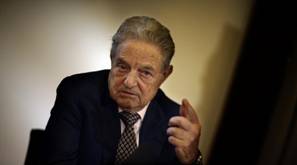 «Кишвари шумо аллакай озмоишҳои зиёдро пушти сар кардааст, ба сулҳу ризоият ноил шудааст ва ин фазои хубест барои пешрафт. Тоҷикистон хеле озод ба назар мерасад».(Аз мусоҳиба бо рӯзноманигори тоҷик М. Тоштемиров, 30 майи соли 2003) Ҷеймс ВУЛФЕНСОН, Президенти Бонки умумиҷаҳонӣ (солҳои 1995-2005):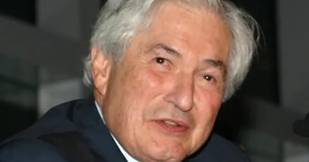 «Дар Тоҷикистон дар чунин муддати кӯтоҳи вақт танзими низоъҳои печидаи дохилӣ муяссар гардид. Мо лоиҳаҳои бунёди рӯзгори осоиштаро баъди низоъҳо, ки аз ҷониби  Президенти Тоҷикистон пешниҳод шудааст,  дастгирӣ мекунем».(Аз мусоҳибаи ВАО, 2002)Мишел КАМДЕССЮ, Директори иҷроияи Сандуқи байналмилалии асъор (солҳои  1987 – 2000):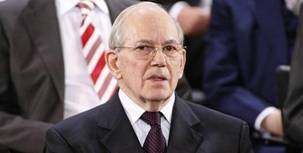 «Халқ сиёсати Раҳмоновро дастгирӣ мекунад. Ин имкон медиҳад, ки  ислоҳоти иқтисодӣ, ислоҳоти замин ва хусусигардонии амвол ба нафъи ҷомеаи Тоҷикистон равона карда шаванд. Сандуқи байналмилалии асъор танҳо дар шароити сулҳ ва ризоият омода аст, ки барномаҳои иқтисодии  минбаъдаро маблағгузорӣ кунад”.(Маҷаллаи «Огонёк», соли 1999)III. Сиёсатмадорони машҳур,  лашкаркашон ва ходимони маъруфи ҷаҳонЕвгений ПРИМАКОВ, ходими давлатӣ ва сиёсии Россия, Раиси Ҳукумати ФР (солҳои 1998-1999):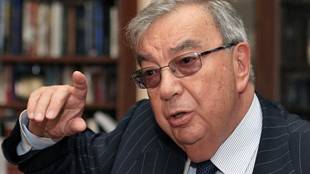 «Президент Раҳмонов солҳо боз Тоҷикистонро роҳбарӣ мекунад ва кишварро ба роҳи дуруст мебарад. Вай ҷомеаро ба субот овард».(Маҷаллаи «Огонёк»)Генерал Томми ФРЭНКС, Сарфармондеҳи Қувваҳои марказии ИМА (солҳои 2000-2003):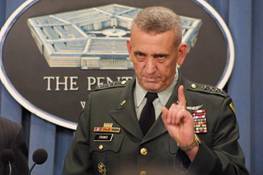 «Президент Раҳмонов аз нахустин президентонҳои ин минтақа буд, ки ҷиҳати ҷобаҷо кардани неруҳои мо барои гузаронидани амалиёти «Озодии фанонопазир» (унвони расмии тамоми чорабиниҳои низомии ИМА дар посух ба ҳамлаҳои террористии 11 сентябри соли 2001 —  тавз. АМИТ «Ховар») кумаки худро пешниҳод кард. Пешниҳодоти ӯ ошкоро, бисёр нек  ва меҳмоннавозона буданд ва ман боварӣ дорам, ки муносиботи дӯстона бо мо, ки дар ҳоли шаклгирӣ мебошанд, воқеан дӯстии ҳақиқӣ мебошанд».(Аз мусоҳибаи ВАО, соли 2002)Аҳмадшоҳ МАСЪУД, Вазири мудофиаи Афғонистон (солҳои 1992-1996):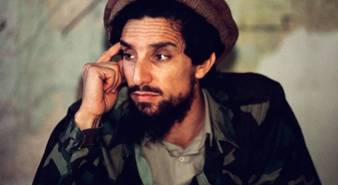 «Истиқлолиятро ба Тоҷикистон Эмомалӣ Раҳмонов — сиёсатмадори миқёси ҷаҳонӣ дод. Имрӯз ӯ маъруфтарин фарзанди Тоҷикистон, тамоми тоҷикони ҷаҳон ва дӯсти ҳақиқии Афғонистон аст».(Аз мусоҳиба бо расонаҳои Тоҷикистон, 2000)***«Бовар кунед, алоқамандии хоси ман ба Эмомалӣ Раҳмон на аз баҳри он аст, ки мо ҳарду тоҷикем (ҳамқавмем), балки онҳо асоси бунёдӣ доранд. Танҳо шахси хирадманд ва дӯстдори ватани худ метавонад дар муддати кӯтоҳ кишварро аз чанголи ҷанги шаҳрвандӣ, ки бар асари дасисаҳои душманони халқи тоҷик сар зад, берун оварад… Ҷомеаи ҷаҳонӣ саҳми ҷаноби Эмомалӣ Раҳмонро дар истиқрори сулҳ дар Тоҷикистон, ки фавқулода баланд аст, бояд эътироф кунад ва ин бори дигар аз азамат ва хиради халқҳои форсизабон шаҳодат медиҳад …». (Аз китоби: Далерӣ Ҷамолиддин Сино. Эмомалӣ Раҳмонов — марде аз табори хирад ва андеша. Душанбе: Шарқи озод, соли 2003. саҳ. 60)Ален РИШАР, Вазири мудофиаи Фаронса (солҳои 1997-2002):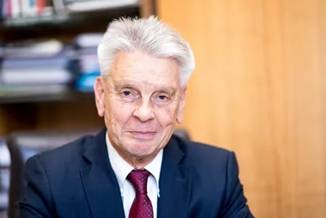 «Президенти Тоҷикистон Эмомалӣ Раҳмон мавқеи ҷасуронаро пеш гирифт. Ӯ нахустин фарде буд, ки аз таҳдиди хатари мавҷуда аз як нуқтаи мушаххаси ҷаҳон изҳори нигаронӣ кард».(Аз китоби: Назаров Т., Сатторзода А., Дипломатияи муосири тоҷик, Душанбе: Нашриёти Шарқи Озод, соли 2006). Геннадий СЕЛЕЗНЁВ, Раиси Думаи давлатии Федератсияи Россия (солҳои 1996-2003):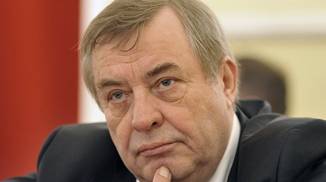 «Президент Раҳмонов медонад, ки ӯ чӣ  мехоҳад, ояндаи Тоҷикистонро ва роҳҳои ҳамкории мутақобилаи моро — Россия ва Тоҷикистонро хуб мебинад».(Аз мусоҳиба бо рӯзномаи «Курьер Таджикистана», соли 2002)Джозеф ЛИБЕРМАН, сенатор аз иёлати Коннектикут, ИМА (солҳои 1989 -2013):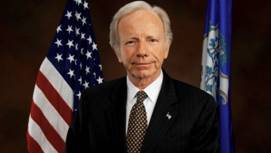 «Сарвари давлати  Тоҷикистон пештар аз бисёр роҳбарони давлатҳои ҷаҳон, ба шумули ИМА, хатари низоми толибонро барои минтақа ва ҷаҳон ба таври амиқ ва муодил арзёбӣ ва борҳо дар ин маврид аз минбарҳои бонуфузи ҳамоишҳои байналмилалӣ  изҳори  изтироб намуда буд».(Аз мусоҳиба бо рӯзномаи «Курйер Таджикистана», 11 января 2002)Аллоҳшукур ПОШАЗОДА, роҳбари Раёсати рӯҳониёни мусулмони Қафқоз, ҳамраиси Шӯрои  байнидинии ИДМ: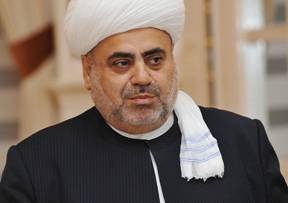 «Ман мушоҳида мекунам, ки чӣ тавр Шумо бо иттико ба халқи худ, кишваратонро ба сӯи пешрафт мебаред ва халқ Шуморо дастгирӣ мекунанд. Ман бори аввал мебинам, ки сарвари давлат бо чунин самимияти қалбӣ аз  манфиатҳои халқи худ ва тамоми мусулмонони ҷаҳон дифоъ менамояд».(Аз суханронии Пошозода дар мулоқот бо Президенти Тоҷикистон
 Э. Раҳмон дар Душанбе, 5 октябри соли 2009) Масъуди СИПАНД, шоири амрикоӣ, нависанда ва хабарнигори эронитабор аз иёлати Калифорнияи ИМА: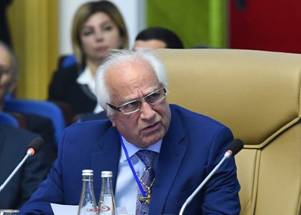 «Зебоии Тоҷикистон амсол надорад, халқи Тоҷикистон бисёр хушбахт аст. Дар ҳузури Президенти Тоҷикистон Эмомалӣ Раҳмон хондани шеър ва ифтихор кардан аз асли ориёии худ барои ман шарафи бузург буд. Президенти Тоҷикистон ҳамеша барои шукуфоӣ ва рифоҳи халқи кишвар саъй мекунад. Дар Тоҷикистон сулҳу субот ҳукмфармо шуд ва ман имрӯз хушбахт мебудам, агар дар яке аз гӯшаҳои ин кишвар зиндагӣ мекардам. Ман Тоҷикистонро дӯст медорам! Тоҷикистон бо Эмомалӣ Раҳмон суботи худро ҳифз мекунад, халқи кишвар сол то сол ба пешрафт ноил мешавад».(Аз мусоҳиба бо АМИТ «Ховар», 22 октябри соли 2019) Чингиз АЙТМАТОВ, нависандаи номвари қиргиз, барандаи ҷоизаи ленинӣ ва ҷоизаи давлатии ИҶШС, Қаҳрамони маҳнати сотсиалистӣ: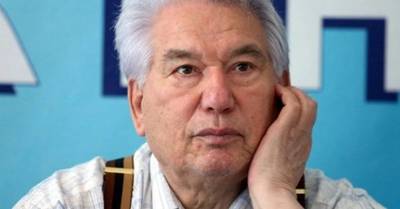 «Дар симои Президент Эмомалӣ Раҳмон ман тимсоли ҳақиқии мардуми тамаддунофари тоҷикро мебинам ва бо итминон таъкид менамоям, ки ин бузургвор бо зинда кардани номҳои алломаҳои миллат номи худро низ ҷовидонӣ мегардонад. Зеро танҳо сулҳу осоиштагӣ, тинҷию фаровонӣ оварданаш ба рӯзгори одамон ӯро ба мақому манзалати олӣ баровардааст. Аз точики бузургвор дигар чизро умедвор шудан ҳам нашояд…».Борис ПАТОН, Президенти Академияи илмҳои Украина (солҳои 1962 — 2020), ду карат Қаҳрамони меҳнати сотсиалистӣ,  дорандаи ҷоизаи ленинӣ, Қаҳрамони Украина: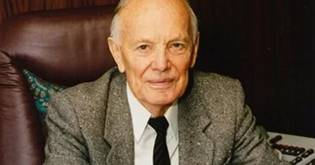 «Ман нисбати Эмомалӣ Шарифович ба поси эҳёи ҳамкориҳои олимони тоҷик бо олимони ИДМ, на дар сухан, балки дар амал, барои эҳёи шӯҳрати пешини олимони тоҷик дар чунин давраи барои ҷумҳурӣ душвор арҷгузорам. Вай Академияи илмҳоро тавре, ки лозим аст дастгирӣ мекунад»!(Аз мусоҳиба бо хабарнигор М. Тоштемиров, соли 2001)Расул ҒАМЗАТОВ, адиби оламшумули Доғистон, барандаи ҷоизаи ленинӣ ва ҷоизаи давлатии ИҶШС, Қаҳрамони маҳнати сотсиалистӣ: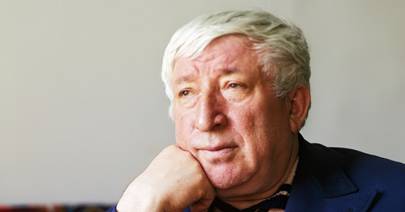 «…Фақат ҷанг набошад шуд, он гоҳ ҳамеша баҳор хоҳад буд. Ман аз сулҳ дар Точикистон ниҳоят мамнунам. Инсони бо ҷасорату хирадманд — Президенти Тоҷикистон тавонист формулаи сулҳи ҷанги бародаркушро ёбад».(Аз суханронии шоири бузург дар яке аз базмҳои шеър дар Махачқалъа, моҳи апрели соли 2001)  IV.  Ходимони намоёни давлатӣ, сиёсӣ ва  илму фарҳанги ТоҷикистонРустами ЭМОМАЛӢ, Раиси Маҷлиси миллии Маҷлиси Олии Ҷумҳурии Тоҷикистон: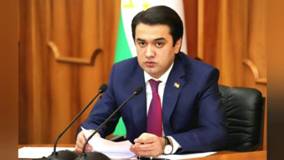 «Бо эътимоди комил изҳор медорам, ки қонунҳои аз тарафи аъзои Маҷлиси миллии Маҷлиси Олии Ҷумҳурии Тоҷикистон ҷонибдоришуда дар пайравӣ аз сиёсати оқилона ва роҳнамоиҳои хирадмандонаи Президенти Ҷумҳурии Тоҷикистон, Пешвои  миллат, муҳтарам Эмомалӣ Раҳмон ба такмили боз ҳам бештари низоми ҳуқуқии кишвар мусоидат намуда, ҷиҳати ҳамаҷониба ба танзим даровардани муносибатҳои ҷамъиятӣ заминаҳои мусоид фароҳам меоранд».(Аз суханронӣ дар иҷлосияи дуюми Маҷлиси миллии Маҷлиси Олии Ҷумҳурии Тоҷикистон, даъвати шашум.1 июли соли 2020)Озода РАҲМОН, Роҳбари Дастгоҳи иҷроияи Президенти Ҷумҳурии Тоҷикистон, номзади улуми ҳуқуқ: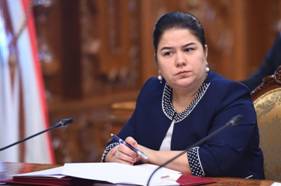 «Дар шахси Пешвои миллат, муҳтарам Эмомалӣ Раҳмон, таърих бори дигар собит кард, ки наҷот ва ҳифзи давлат ва миллат дар замонҳои душвор ба зуҳури шахсиятҳои барҷастаи миллӣ, ки битавонанд дар ҳаллу фасли мушкилоти мураккаби сиёсӣ, иқтисодӣ, иҷтимоӣ ва фарҳангӣ роҳнамои халқи худ гарданд, дар ҳолатҳои мухталиф қарорҳои муҳим қабул намоянд ва дар дили одамон умед ба ояндаи некро ҷой диҳанд, бастагӣ дорад».(Аз мусоҳиба бо рӯзномаи «Садои мардум», соли 2020)Асадулло РАҲМОН, Ёрдамчии Президенти Ҷумҳурии Тоҷикистон оид ба масъалаҳои кадрҳо, номзади илмҳои сиёсӣ: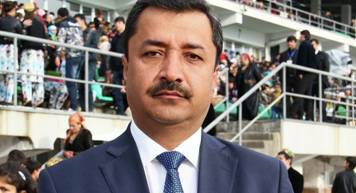 «Яке аз ҷиҳатҳои барҷастаи воқеияти кохи нури Роғун  рамзи аёни он – Пешвои миллат, Президенти Ҷумҳурии Тоҷикистон муҳтарам Эмомалӣ Раҳмон мебошанд, ки чун ташаббускору илҳомбахш ва ҳидоятгару ташкилотчии ин амали бузурги таърихӣ  дар ин маврид ҳам нисбат ба халқу Ватан хираду дурандешӣ, қатъияту устуворӣ, дилсӯзиву ғамхории амиқи инсонӣ ва муҳаббату садоқати ҳақиқии  сарвариву фарзандӣ нишон доданд… Солҳо мегузаранд, даҳсолаҳо мегузаранд – НБО-и Роғун манзилу дилҳои мардуми моро гарму равшан мекунад, дар рӯдҳои нурофари кишвар неругоҳҳои нави барқӣ қад мекашанд, захираҳои азими энергетикӣ ва азму талоши созандаи халқ бо ҳидоятҳои бузурги Пешвои миллат  Тоҷикистонро беш аз ин мутараққиву шукуфонтар месозанд». (Аз сарсухан ба маҷмӯаи ашъори шоирони тоҷик
 «Нури Раҳмон», Душанбе, 2016)Абдуҷаббор РАҲМОНЗОДА, Ёрдамчии Президенти Ҷумҳурии Тоҷикистон оид ба масълаҳои рушди иҷтимоӣ ва робита бо ҷомеа, академик: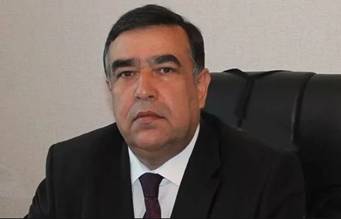 «Шахсияти нотакрори таърихӣ – Эмомалӣ Раҳмон ба оламиён чеҳраҳои мондагори тоҷиконро муаррифӣ кард, таваҷҷуҳи аҳли илмро ба давлати тоҷикон бештар ва фарҳангу адабиёти моро дар арсаи ҷаҳонӣ тарғибу ташвиқ намуд».(Аз китоби «Ҳаёт, адабиёт, воқеият», Душанбе, нашриёти «Эр-Граф». 2020).Сироҷиддин МУҲРИДДИН, Вазири корҳои хориҷии Ҷумҳурии Тоҷикистон: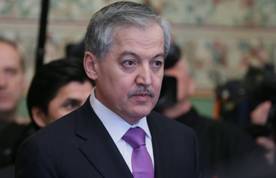 «Сарвари давлат муҳтарам Эмомалӣ Раҳмон бо эълони «сиёсати дарҳои боз» равобити байналмилалиро баҳри муаррифии Тоҷикистон дар ҷаҳон ва ҷалби сармояи хориҷӣ барои бозсозии кишвар оғоз намуданд, ки ин сиёсат имрӯз ҳам бомуваффақият идома дорад. Бо гузашти солҳо собит шуд, ки барои Тоҷикистон, ба далели ҷойгир шуданаш дар яке аз минтақаҳои мураккаби олам,  сиёсати дарҳои кушода беҳтарин равиш барои пешбурди фаъолият дар самти сиёсати хориҷист. Ин сиёсат ба маънои эъломи омодагии Тоҷикистон барои ҳамкорӣ бо тамоми давлатҳои ҷаҳон бар асоси баробарӣ ва манфиатҳои дуҷониба аст. Имрӯзҳо мо самараи чунин робитаи гуногунсамту гуногунҷанбаро дар арсаҳои мухталиф мебинем ва кишварҳои минтақа низ мантиқи сиёсати дарҳои бозро эътироф мекунанд ва қобили пайравӣ медонанд».(Аз мақолаи Вазири корҳои хориҷии ҶТ дар рӯзномаи «Ҷумҳурият», 13 апрели соли 2016 №: 71) Фарҳод РАҲИМӢ, Президенти Академияи миллии илмҳои Ҷумҳурии Тоҷикистон: 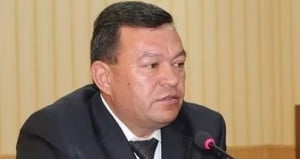 «Эҳсоси фавқулодаи ватанпарварӣ, миллатдӯстӣ, арҷгузории самимона ба таъриху фарҳанг, эҳёи дубораи ҷашну маросимҳои мардумӣ, садоқати беандоза ба марзу буми аҷдодӣ,  шуҷоату ҷавонмардӣ дар роҳи ҳифзи асолати миллӣ бе ҳеч шакку шубҳа маро ба хулосае овард, ки Пешвои муаззами миллатро тоҷики асили давлатсоз дар олами имрӯзаи мо ном барам!».Саймуъмин ЯТИМОВ, доктори илмҳои сиёсӣ, узви вобастаи Академияи илмҳои Тоҷикистон: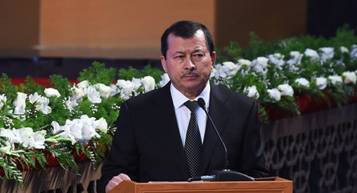 «Сарвари  давлат  ба  мафҳумҳои  «Ваҳдат»  ва  «Истиқлолият»  маънои  низомсоз  медиҳад  ва  онҳоро  бо  ҳамдигар  зич вобаста  медонад.  Дар  ҳамин  асос  муътақид  аст,  ки  ин  арзишҳои  муқаддас  дӯстиву  бародарии  тамоми  сокинони  Ватани  азизамонро  таҳким  мебахшанд. Дар  таълифи  Сарвари  давлат  масъалаи  меҳварӣ,  яъне  хештаншиносӣ  ва  худшиносии  миллӣ  дар  ҷои  аввал  меистад.  Ӯ  гаштаву  баргашта  хотиррасон  мекунад,  ки  инсон  бояд  қувва  ва  имконоти  худро  дар  вобастагии  кулл  бо  доираи  манфиатҳои  миллӣ  дарёбад,  таърихи  миллатро  донад,  худро  нисбат  ба  тақдири  Ватан  масъул  шуморад  ва  худкифо  бошад».(Маҷаллаи  «Илм ва ҷомеа» № 2, соли 2019)) Кароматулло ОЛИМОВ, академики Академияи миллии илмҳои Тоҷикистон, собиқ Мушовири давлатии Президенти Ҷумҳурии Тоҷикистон: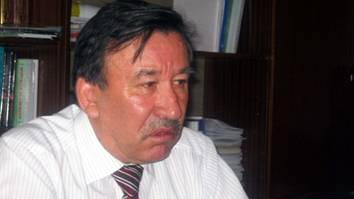 «Эмомалӣ Раҳмон чун мунодии сулҳу ваҳдат ва бунёдкорӣ, халқу миллат ва ватанашро чун фарзандонаш аз дилу ҷон дӯст медорад. Баҳри беҳбудии некӯаҳволии халқ ва ободии Ватани азизаш ҷонашро фидо мекунад. Ҳамеша дастгири бечорагону бенавоён, камбизоатону ятимон ва дармондагон мебошад».(Аз мусоҳиба бо АМИТ «Ховар»,  5 октябри соли 2019)Қаҳҳор МАҲКАМОВ, котиби якуми КМ ҲК Тоҷикистон (1985-1991), нахустин ва охирин президенти ҶШС Тоҷикистон (солҳои 1990-1991):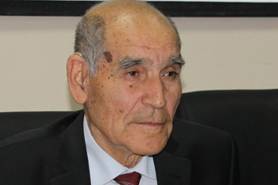 «Ман, бовар кунед, барои бозгашт ба сиёсат розигӣ намедодам, агар итминон намедоштам, ки сарнавишт ба мо шахси оқил, покдоман ва боистеъдодро дар симои Эмомалӣ Раҳмонов фиристодааст».(Аз мусоҳиба бо рӯзномаи «Вечерний Душанбе», соли 2004)Раҳим МАСОВ, академик, доктори илмҳои таърих: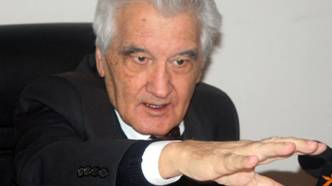 «Неруи Президент Эмомалӣ Раҳмонов — ин қаробат бо одамон, маҳкамии торҳо бо халқе, мебошад, ки ӯ аз домони вай зуҳур намудааст».(Аз мақолаи Р. Масов дар маҷаллаи «Мероси ниёгон»)Лоиқ ШЕРАЛӢ, Шоири халқии Тоҷикистон, дорандаи Ҷоизаи давлатии ба номи А. Рӯдакӣ: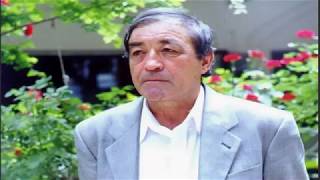 «Мисли он ки аз баракати талошҳои Президент Эмомалӣ Раҳмон рӯҳи Сомониёни бузург пас аз ҳазор сол эҳё ва парчами давлатдории тоҷикон то абад пойдор гардид, ҳамчунон номи ӯ низ дар ҳофизаи наслҳои сипосгузори баъдӣ абадан боқӣ хоҳад монд».(Аз китоби «Формулаи  сулҳ», Душанбе, «Шарқи Озод», соли 2002)Раҳмон НАБИЕВ, собиқ Президенти Тоҷикистон (солҳои 1991-1992):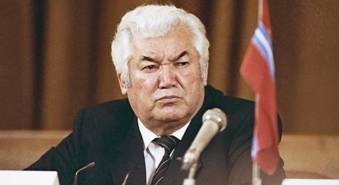 «Ба нафақа баромада, дар бораи имрӯзу фардои Ватани худ, халқи ҷафокашидаи худ ман бисёр фикр мекардам. Аммо, вақте ки ман Президент Эмомалӣ Раҳмоновро ҳамчун шахсият ва сиёсатмадор шинохтам, боварӣ ҳосил кардам, ки Тоҷикистонро ояндаи бузург интизор аст. Халқи тоҷик сарнавишти худро ба шахси мутмаин бовар кардааст».(Аз мусоҳиба бо Мансур Сайфиддинов (М. Суруш)Маҳмадсаид УБАЙДУЛЛОЕВ, Раиси Маҷлиси миллии Маҷлиси Олии Ҷумҳурии Тоҷикистон (солҳои 2000-2020):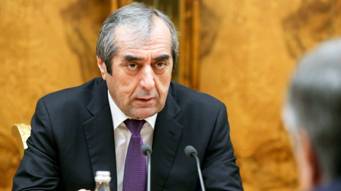 «Ташаккули давлати ҳақиқатан мустақили тоҷикон дар замони иттисоли ду ҳазорсола бо ном ва фаъолияти гуногунҷанбаи Президент Эмомалӣ Раҳмон бастагии мустаҳкам дорад. Хизматҳои ӯ дар назди Ватан ва миллати худ бо саҳме, ки Авраам Линколн, де Голл, Камол Отатурк ва дигар пешвоёни ҷаҳон дар замонҳои гуногун дар рушди кишварҳои худ гузоштаанд, муқоисашаванда аст«.(Аз китоби «Формулаи сулҳ», Душанбе, «Шарқи Озод», соли 2002)Абдуғафур САМАДОВ, собиқ раиси колхози ба номи Ленини ноҳияи Ҷаббор Расулови вилояти Суғд, собиқ вакили Шӯрои Олии ИҶШС, ду карат Қаҳрамони меҳнати сотсиалистӣ: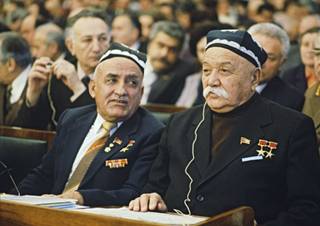 «Ман умри душвор ва тӯлонӣ дидаам. Ва дарси асосие, ки ман азбар кардаам, — ин аст, ки асоси шукуфоии ҳар давлат — муттаҳидӣ ва дӯстии ҳамаи халқҳост. Эмомалӣ Раҳмонов инро аз дигарон беҳтар мефаҳмад. Бинобар ин, ӯро намояндагони тамоми халқҳо ва миллатҳои муқими Тоҷикистон дастгирӣ мекунанд». (Аз мусоҳиба бо журналист М. Сайфиддинов (М. Суруш)Миралӣ МАҲМАДАЛИЕВ, собиқ раиси колхози ба номи Ленини ноҳияи Восеъ, Қаҳрамони меҳнати сотсиалистӣ, вакили Шӯрои Олии ИҶШС ва Шӯрои Олии Тоҷикистон: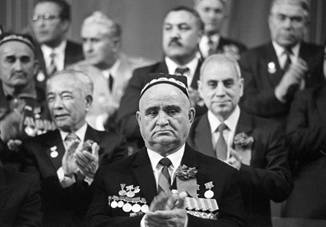 «Заҳмати деҳкон мисли офариниш аст. Президенти мо фарзанди деҳқон аст ва қадри ташвишҳои кишоварзонро медонад. Ӯ роҳбари миқёси бузург аст, ӯ заҳмат мекашад ва эҳсоси хастагӣ намекунад. Дар шароите, ки иқтисодиёт ба мушкилоти азим рӯ ба рӯ буд, вақте ки пайомадҳои ҷанги шаҳрвандӣ ҳанӯз ҳам эҳсос мешуданд, халқи тоҷик таҳти роҳбарии Эмомалӣ Раҳмон муваффақ шуд, ки бӯҳронро паси сар ва кори созандаро шурӯъ намояд. Ин  ғалабаи  бузург аст».(Аз китоби «Формулаи сулҳ», Душанбе, нашриёти «Шарқи озод», соли 2002)Низом ҚОСИМ, Раиси Иттифоқи нависандагони Тоҷикистон, Шоири халқии Тоҷикистон, дорандаи Ҷоизаи давлатии ба номи Рӯдакӣ: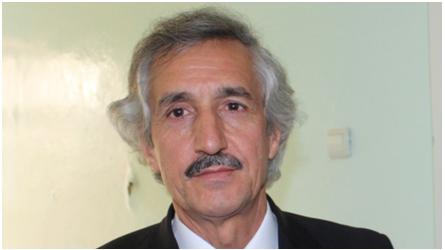 «Сазовори санад ва нишони унвони пурифтихори «Пешвои асри XXI», ҷоизаи яке аз бонуфузтарин ва сахтгиртарин созмонҳои ҷаҳонӣ – Ҷомеаи Аврупо гардидани Эмомалӣ Раҳмон далели бебаҳси як давлати воқеан демократӣ бунёд намудани Ҷаноби Олӣ, саҳми бузурги ӯ дар рушди демократияи воқеӣ ва исботи ҳодии роҳи раҳоии давлат ва Пешвои миллат будани ин шахсияти беназири Тоҷикистони соҳибистиқлол аст». (Аз маҷмӯаи дастаҷамъии ««Пешво – ифтихори миллат», Душанбе, 2016)Саттор ТУРСУН, Нависандаи халқии Тоҷикистон, нахустин Котиби матбуотии Президенти Ҷумҳурии Тоҷикистон: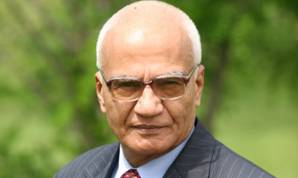 «Ростқавлӣ, ошкорбаёнӣ, хирадмандӣ, башардӯстӣ — ҳамин сифатҳои Президентро ман мехоҳам махсусан қайд кунам. Ман дар баъзе сафарҳо, ифтитоҳи роҳҳо, пулҳо, корхонаҳо, дар ҷаласаҳои Ҳукумати кишвар  таҳти раёсати Сарвари давлат ширкат доштам. Ман ҳеҷ гоҳ ҷаласаи бузургеро бо иштироки намояндагони мақомоти ҳифзи ҳуқуқ, ки чанд сол қабл Президент доир намуда буданд, фаромӯш намекунам. Генералҳоро аз ҷойҳояшон бархезониданд  ва гуфтанд: «Генерал, ту шарм намедорӣ?! Агар ту мард бошӣ, зану фарзандонатонро бигиру бе автомат ва муҳофизин дар шаҳр сайр бикун. Ту аз кӣ метарсӣ?» Инро танҳо роҳбари ошкорбаён, ростқавл ва ахлоқан пок гуфта метавонад.  (Аз мусоҳиба бо С. Сиддиқов, сардабири маҷаллаи
 «Вечерний Душанбе», 13 октябри соли 2000).*** «Агар  зимомдорони  замони муосир дарк мекарданд, ки Эмомалӣ Раҳмонов барои халқи худ, барои истиқрори сулҳ дар ҷумҳурӣ ва амнияти минтақа чӣ корҳоро анҷом додааст, онҳо номзадии ӯро ба дарёфти ҷоизаи Нобел пешниҳод мекарданд».(Аз мусоҳибаи С. Турсун ба рӯзноманигор С. Сиддиқов, рӯзномаи «Дайджест Пресс», соли 2000)Муҳаммадҷон ШАКУРӢ, академик: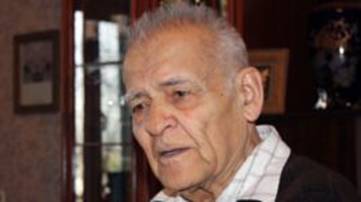 «Яке аз самтҳои асосии фаъолияти Президенти Ҷумҳурии Тоҷикистон Эмомалӣ Раҳмон — ин таҳкими истиқлолияти фарҳангии тоҷикон мебошад. Дар тӯли тамоми умри дарозам ман нашунидаам, ки касе аз роҳбарони ҷумҳурӣ дар бораи забони модарӣ чунин суханони баланд ва пурарзиш гуфта бошад. Ҷойи шубҳа нест, ки миллати тоҷик аз Эмомалӣ Раҳмон, ҳамчун як арбоби барҷастаи давлатӣ, ки марҳилаи нави худогоҳии миллиро оғоз бахшид, сипосгузор хоҳад буд».(Аз китоби «Формулаи сулҳ», Душанбе, нашриёти «Шарқи Озод», соли 2002)Сайдулло ХАЙРУЛЛОЕВ, Раиси Маҷлиси намояндагони Маҷлиси Олии Ҷумҳурии Тоҷикистон (солҳои 2000-2010):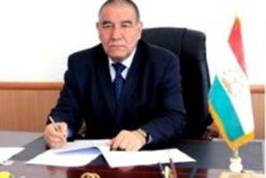 «Паёмҳои Президенти Ҷумҳурии Тоҷикистон Эмомалӣ Раҳмон ба Маҷлиси Олии Ҷумҳурии Тоҷикистон, ки анъанавӣ шудаанд, самтҳои асосии фаъолияти ҷомеаи моро муайян мекунанд. Ташакили парлумони касбӣ дар радифи истиқрори сулҳ, ваҳдат ва ризоияти миллӣ бузургтарин дастовардҳое мебошанд, ки бо ибтикори мустақими Президент Эмомалӣ Раҳмон амалӣ шудаанд. Корҳои бузург танҳо бо неруи шахсиятҳои бузург анҷом дода мешаванд». (Аз мусоҳиба бо рӯзномаи «Садои мардум»)Гулназар КЕЛДӢ, Шоири халқии Тоҷикистон, дорандаи Ҷоизаи давлатии ба номи А. Рӯдакӣ, муаллифи матни Суруди миллии Тоҷикистон: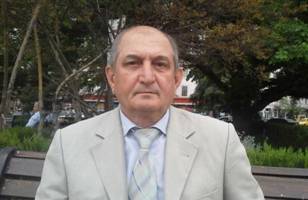 «Яке аз хизматҳои бузурги Президенти мо — эҷоди нишонаҳои муқаддаси давлатдории Тоҷикистони соҳибистиқлол, муаррифии симои нави кишвар дар миқёси ҷаҳонӣ мебошад. Мо ҳама бояд аз ӯ муҳаббат ба Меҳан ва ватандӯстиро биомӯзем».(Аз китоби «Формулаи сулҳ», Душанбе, нашри «Шарқи Озод», соли  2002)Абдулҳамид САМАД,  Нависандаи халқии Тоҷикистон, дорандаи Ҷоизаи давлатии ба номи А. Рӯдакӣ: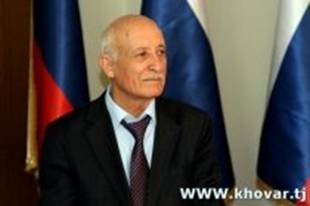 «Дар таърихи давлатдорӣ номи сиёсатмадорон бо хидматҳои онҳо рабт дода мешавад. Ба андешаи ман, номи президент Эмомалӣ Раҳмон на танҳо бо  хидматҳояш дар ҷодаи ноил шудан ба сулҳ ва мусолиҳаи миллӣ, инчунин  дар соҳаи рушди фарҳанг, адабиёт, дастгирии олимон ва нависандагон — дар сатри хос сабт хоҳад шуд».                             (Аз мақола дар рӯзномаи «Адабиёт ва санъат»)Ато ҲАМДАМ, нависанда ва драматург, собиқ Вазири фарҳанг ва мушовири Президенти Ҷумҳурии Тоҷикистон: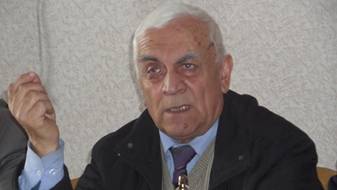 «Таърих барои онҳое, ки ба дарсҳои он гӯш медиҳанд, муаллими хуб аст. Ва тасодуфӣ нест, ки Президенти Тоҷикистон Эмомалӣ Раҳмон ба ин солномаи бузурги замонҳои гузашта ва халқҳо муроҷиат кард… Фаъолияти ӯ танҳо дар доираи рӯзи корӣ маҳдуд намегардад, он бо шабонарӯз, моҳҳо ва солҳои мамлуи мулоҳизот, ҷустуҷӯйи қарорҳои муҳим, таҳлили хастагинопазири  натиҷаҳои ҳосилшуда ва он чизҳое, ки дар оянда бояд татбиқ шаванд, чен карда мешавад … Мо Президентро ҳамеша дар ҳолати хуби ҷисмонӣ ва фаъол мебинем, суханрониҳояш мушаххас, пурмуҳтаво мебошанд, ба ҳар як сокини ҷумҳурӣ нигаронида шудаанд ва онҳо моломоли эътимоду самимият мебошанд».[Аз қиссаи ҳуҷҷатию бадеии «Корномаи Эмомалӣ Раҳмон» («Подвиг Эмомали Рахмона»), Душанбе, нашриёти Эр-Граф, 2011]Ҳошим ГАДОЕВ, Ҳунарпешаи халқии ИҶШС, дорандаи Мукофоти давлатии ИҶШС ва Ҷоизаи давлатии Тоҷикистон ба номи А. Рӯдакӣ: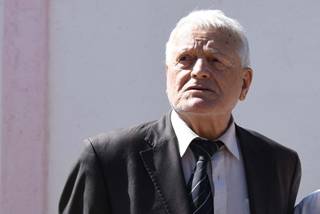 Бахт мадад кард, ки дар саҳна нақши Исмоили Сомониро ҳангоми тантанаҳои ҷашнӣ ба ифтихори ин арбоби барҷастаи давлатӣ,инчунин дар намоишномаи «Шоҳ Исмоили Сомонӣ» бозӣ кунам. Дар ҳарду ҳолат, фаъолият ва рафтори фарзанди содиқи миллат Эмомалӣ Раҳмон, манбаи илҳоми ман буданд».(Аз китоби «Формулаи сулҳ«, нашриёти «Шарқи Озод», соли 2002)Абдуҷаббор АЗИЗӢ, муовини аввали Раиси Ҳизби Халқии Демократии Тоҷикистон: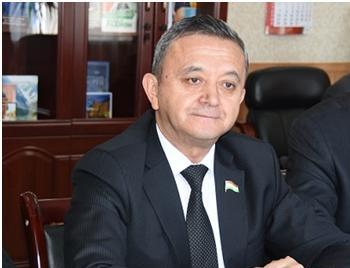 «Пешвои миллат, Сарвари муаззами ҳизб дар лаҳзаҳои хеле ҳассосу тақдирсози таърихӣ масъулияти бузурги бунёд ва таҳкими пойдевори низоми нави давлатдориро ба дўши худ гирифта, бо қабули қарорҳои муҳиму калидӣ, татбиқи воқеии онҳо дар як марҳилаи кўтоҳи таърихӣ кишварро аз хатари маҳвшавӣ наҷот доданд ва Тоҷикистон дар радифи кишварҳои фазояш амну ором ва рў ба тараққӣ қарор гирифт».(АМИТ «Ховар», 10 декабри соли 2020)Мақолаҳо, мусоҳибаҳо, очеркҳо«БАРОИ ПЕШРАФТИ ТОҶИКИСТОН ВА ЗИНДАГИИ ШОИСТАИ МАРДУМИ ОН!». Чуни аст ҳадафи асоси Ҳизби Халқии Демократии ТоҷикистонВақте, ки мо дар мавриди ҳизби сиёсӣ ҳарф мезанем ва ё андеша меронем, бояд ин нуктаи бунёдӣ ҳамеша мавриди назар бошад, ки ҳизб ташкилоти ҷамъиятиест, ки бо мақсади таъмини иштироки шаҳрвандон дар ҳаёти сиёсии ҷомеа тавассути ташаккул ва ифодаи иродаи сиёсии онҳо, иштирок дар ҳамоишҳои сиёсиву ҷамъиятӣ, интихоботу раъйпурсиҳо, инчунин, ҳимояи манфиатҳои шаҳрвандон дар мақомоти ҳокимияти давлатӣ ва худидораи маҳаллӣ таъсис дода мешавад.Ҳадафи асосии ҳизби сиёсӣ ин:-ташаккул додани афкори ҷамъиятӣ;-маърифати сиёсӣ ва тарбияи шаҳрвандон-ифодаи назару андешаи шаҳрвандон доир ба масъалаҳои гуногуни ҳаёти ҷомеа, расонидани ин андешаҳо ба таваҷҷуҳи ҷомеа ва мақомоти давлатӣ;-пешбарии номзадҳо дар интихоботи зинаҳои гуногун, вазифаҳои баландпояи ҳокимияти иҷроия, мақомоти қонунгузори ҳокимияти давлатӣ ва мақомоти маҳаллии ҳокимият аст.Ҳизби Халқии Демократии Тоҷикистон низ бо ибтикор ва тасмими Пешвои миллат, Президенти Ҷумҳурии Тоҷикистон муҳтарам Эмомалӣ Раҳмон дар доираи ҳамин арзишҳои бунёдии демократӣ таъсис ёфт, ки дар марҳилаи хеле душвор ва мураккаби сиёсӣ ҷиҳати муттаҳид намудани қишрҳои гуногуни ҷомеа хизмати арзишмандеро анҷом дод.Пешвои миллат, Раиси муаззами ҲХДТ дар суханронии худ дар Маҷлиси васеи Кумитаи иҷроияи марказии ҳизб, ки моҳи феврали соли 2019 баргузор гардид, доир ба зарурати таъсиси ҳизб ба таври хеле возеҳу равшан андешаҳои худро чунин  баён намудаанд: “Тавре дар хотир доред, ҳанўз дар айёми бисёр ҳассос — замоне, ки кишвари мо дар оташи ҷанги таҳмилии шаҳрвандӣ месўхт ва мардум интизори паёми сулҳ буданд, зарурати таъсис додани ҳизби сиёсие пеш омад, ки бояд фарогири назару андешаҳои гурўҳҳои мухталифи ҷомеа бошад.Моро зарур буд, ки мардумро дар меҳвари як мафкураи созанда муттаҳид намуда, ба мухолифату даргириҳои фоҷиабори сиёсӣ хотима бахшем.Баъди таҳлили ҳамаҷонибаи вазъи сиёсии кишвар ва бо дарназардошти назару андешаҳои табақаҳои мухталифи ҷомеа ба хулосае омадем, ки тарҳи ҳизби нави сиёсиеро омода намоем, ки тавонад ҳизби ормонҳои мардумӣ бошад, дар меҳвари идеяи созандаи худ қишрҳои гуногуни ҷомеа – зиёиёну олимон, ҳунармандон, коргарону кишоварзон ва ҳатто рўҳониёнро муттаҳид созад.Дар ин замина, тарҳи Ҳизби ХалқииТоҷикистонро, ки баъдтар вобаста ба таҳаввулоти сиёсии ҷомеа онро Ҳизби Халқии Демократии Тоҷикистон номидем, омода сохтем ва фикр мекунам, ки иштибоҳ накардем.Баъдтар, раванди муборизаҳои сиёсӣ дар ҷомеа собит намуд, ки аҳзоби сиёсие, ки барномаи худро бар асоси ақидаи як гурўҳи маҳдуди сиёсӣ, мисли атеизм ё исломгароӣ роҳандозӣ намуданд, муваффақ нагардиданд ва қисми зиёди ҷонибдорони худро аз даст доданд».Пешниҳод ва назару андешаҳои Пешвои миллат, ки ифодакунандаи афкори қишрҳои мухталифи ҷомеа, мисли зиёиён, коргарону кишоварзон, соҳибкорон, рўҳониён, бонувон, ҷавонон буд, дар меҳвари ғояҳои Ҳизби Халқии Демократии Тоҷикистон қарор гирифт, ки ба ҳайси як омили муҳими муттаҳидкунанда нақши хеле бориз дошт.Агар таърихро ҳамчун арсаи тағйироту руйдодҳои ҷамъиятӣ арзёбӣ намоем, пас дар даврони Истиқлолияти Ҷумҳурии Тоҷикистон ва таҳкиму усувории пояҳои он нақши Ҳизби Халқии Демократии Тоҷикистон, ки бевосита бо ташаббусу роҳнамоии маънавию ғоявии Пешвои миллат ташаккул ёфт, хеле бузург ва барҷаста аст.Ҳизби Халқии Демократии Тоҷикистон дар шароити мушкили ҳаёти ҷамъиятии Тоҷикистон ташаккул ёфта, бо саъю талошҳои пайвастаи сарвари сиёсии худ дар роҳи таъмини сулҳу ваҳдати миллӣ, эҷоди низоми мукаммали давлатдории миллӣ, таъмини рушди муназзам ва устувори тамоми соҳаҳои ҳаёти ҷомеа  дар байни мардум сазовори обрў ва эҳтироми шоиста гардид. Зери роҳбарии хирадмандонаи сарвари нобиғаи хеш, тавассути фаъолияти пурсамар, талошҳои созанда, ҳифзи манфиатҳои бунёдии мардуми ин сарзамин дар шароитҳои тақдирсози таърихӣ, ки ҷасорату матонати бемислро тақозо мекарданд, дар ҷомеа мақоми ҳизби роҳнаморо соҳиб шуд.Комилан аён аст, ки Пешвои миллат, Сарвари муаззами ҳизб дар лаҳзаҳои хеле ҳассосу тақдирсози таърихӣ масъулияти бузурги бунёд ва таҳкими пойдевори низоми нави давлатдориро ба дўши худ гирифта, бо қабули қарорҳои муҳиму калидӣ, татбиқи воқеии онҳо дар як марҳилаи кўтоҳи таърихӣ кишварро аз хатари маҳвшавӣ наҷот доданд ва Тоҷикистон дар радифи кишварҳои фазояш амну ором ва рў ба тараққӣ қарор гирифт. Бешак ҳақ ба ҷониби он соҳибназароне аст, ки кору пайкори Роҳбари муаззами Ҳизби Халқии Демократии Тоҷикистонро дар радифи шахсиятҳои бузурге, ки дар тақдири миллат нақши муҳиму бориз доштанд, қарор додаанд.Табиист, ки аксари ҳаводорон ва ё рақибони ҳизб гоҳҳо бо мақсади сабақомўзӣ ва баъзан аз рўи ҳасаду нотавонбинӣ пайваста ҷўёи посух ба саволе ҳастанд, ки омилҳои маҳбубияти ҳамешагии Ҳизби Халқии Демократии Тоҷикистон ва Сарвари ҳизб аз куҷо маншаъ мегирад?Дар умум ин омилҳоро ба се бахш метавон гурўҳбандӣ кард. Аввалан, ҲХДТ ҳамеша дар лаҳзаҳои мушкилу печидаи ҳаёти ҷамъиятӣ иродаи матини пешниҳоди аз чунин вазъиятҳо баромаданро бо ҳисси масъулияти баланд ба зиммаи худ гирифта, маҳбубияташро миёни мардуми ин сарзамин афзудааст. Агар тасвири ин лаҳзаҳоро дар оинаи таърих пеши назар орем ба хубӣ мебинем, онҳо лаҳзаҳое буданд, ки дар бисёр мавридҳо ҳисси ноумедию ҳаросро дар кунҷи дили бештари мардум ҷой медоданд, вале боз ҳам ҳамон иродаи масъулиятшиносию ташаббускории ҳизб онҳоро ба уммеду бовармандӣ нисбати имрўзу ояндаи давлатамон ҳидоят мекард. Мисолҳо дар ин маврид хеле зиёданд ва аз намунаҳои равшани он посухи муносиби ҷомеаи мо ба гурўҳҳои иртҷоие, ки мехостанд сулҳу ваҳдати миллиро халалдор сохта, дар ҷомеа тухми нифоқу хушунатро сабз кунанд ва ё агар аз гузаштаи начандон дур мисол орем, таҳдиди вусъатталабонаи вабои ҳамагири COVID-19 ба шумор меравад, ки рақибони сиёсии мо мехостанд аз он як ҳангомаи сиёсӣ созанд. Дар ин маврид ҳам, бо такя аз таҷрибаи андухтаи ҷомеасозии амалгароёна Ҳизби Халқии Демократии Тоҷикистон тавонист бо дастури Раиси муаззами худ, мардумро дар атрофи ҳукумат муттаҳид созад ва тадбирҳои судмандро роҳандозӣ намояд. Дар баробари тадбирҳои андешидашуда, инчунин, иқдомҳои шуҷоатмандонаи Пешвои миллат, ки дар дар марҳилаҳои хуруҷи ин вабои ҳамагир дар байни мардум қарор доштанд, асари тарсу ноумедиро аз байн бурд. Ин қазия бозгўи он аст, ки дар ҳоли таъмини иттиход ва ҳамраъйии ҷомеа, низоми амниятии кишвари мо алайҳи чунин хатарҳо ҳамеша пойдор ва устувор бошад.Омили дигари ҳамеша дар атрофи арзишҳову ғояҳои созандаи Ҳизби Халқии Демократии Тоҷикистон самимона муттаҳид шудани мардуми кишвар ба он бастагӣ дорад, ки арзишҳои олии ватанпарварӣ, инсондўстӣ, илммеҳварӣ ва аз ҳама муҳим арҷ гузоштан ба таърихи фарҳанги ғановатманди миллӣ, аз арзишҳои меҳварии ҳизби мо маҳсуб мешавад. Яъне талошҳои дар канори мардум будани ҳизб танҳо ба хотири ба даст овардани имиҷи сиёсӣ набудааст, балки чунин амал аз сиёсати мардумсолории Роҳбари муаззами он ва ғояҳои бунёдиву барномавии ҳизб сарчашма мегирад.Бинобар ин, Ҳизби Халқии Демократии Тоҷикистон ва Сарвари онро кулли сокинони кишварамон ба унвони «мардумӣ» эътироф кардаанд ва дар асоси иродаю боварии самимӣ атрофи онҳо муттаҳид мешаванд. Зеро унсури асосии мутаҳидсозию ба фаъолияти созанда раҳнамун сохтани ҷомеа пеш аз ҳама, дар асоси дарку амалисозии талаботу манфиатҳои мардум ба даст меояд. Далели барҷастаи чунин иқдоми наҷиб, яъне ҳамеша дар байни мардум будан, зимни сафару мулоқотҳои Раиси муаззами ҳизб ба тамоми гўшаву канори кишвар, пайваста ба назар мерасад. Чунин тарзи муносибат имконияти амиқ дарк намудани талаботу манфиатҳои қишрҳои гуногуни ҷомеаро фароҳам меорад, ва ин ғамхориро ба таври воқеӣ эҳсос мекунанд, бо чашми худ мебинанд ва шарики фаъоли ташаббусҳои созандаи Ҳизби Халқии Демократии Тоҷикистон мешаванд.Омили дигаре, ки дар татбиқи ҳадафҳо нақши калидӣ дорад, қонеъ гардонидани ниёзҳои мардуми кишвар, роҳандозии ташаббусҳо дар бахши иқтисодӣ ва иҷтимоии кишвар аст, ки мақсади ниҳои аз он баланд бардоштани сатҳи некуаҳволӣ ва таъмини зиндагии шоистаи мардум мебошад.Ба шарофати саҳми сазовори Ҳизби Халқии Демократии Тоҷикистон дар дигаргуниҳои ҳаёти ҷомеаи муосир суботи макроиқтисодӣ ва рушди иҷтимоию иқтисодии кишвар, аз ҷумла рушди устувори тамоми соҳаҳои иқтисоди миллӣ таъмин гардида, дар давраи татбиқи барномаи қаблии фаъолияти он ҳаҷми маҷмўи маҳсулоти дохилӣ (ММД) қариб 2 маротиба афзоиш ёфт. Дар натиҷа, сатҳи камбизоатии аҳолӣ дар кишвар аз 41 фоизи соли 2011 то 30 фоиз дар соли 2020 коҳиш дода шудааст.Мақсади асосии ҳизби мо дар бахши иқтисод фароҳам овардани шароити мусоид барои зиндагии шоиста, таъмини ҳифзи иҷтимоӣ, фароҳам овардани заминаҳо барои таҳкими неру ва қобилияти ҳар як шаҳрванд мебошад. Тавре, ки дар Барномаи Ҳизби Халқии Демократии Тоҷикистон сабт шудааст, минбаъд низ ба масъалаҳои нигоҳ доштани суботи макроиқтисодӣ, таъмини амнияти энергетикӣ ва ғизоӣ, рушди афзалиятноки соҳаҳои истеҳсолот, тавсеаи сармоягузории дохиливу хориҷӣ, рушди инфрасохтори мамлакат ва табдили он ба кишвари транзитӣ, таъмини шуғли пурмаҳсул ва таъсиси ҷойҳои нави корӣ, инчунин, идомаи ислоҳоти сохторӣ дар соҳаҳои мухталифи иқтисодиёт чораҳои таъхирнопазир ва амалӣ афзалияти бештар дода мешавад.Нуктаи муҳимми дигаре, ки дар барномаи ҳизб омадааст, таъмини рушди баробари минтақаҳои кишвар аст. Яъне, Ҳизби Халқии Демократии Тоҷикистон дар барномаи амалии худ рушди баробари ҳамаи минтақаҳои кишварро пешбинӣ менамояд. Тавре маълум аст, ҳатто дар даврони Шўравӣ, ки имкониятҳои иқтисодӣ ва молиявӣ хеле густурда буданд, нобаробарии рушди минтақаҳои кишвар баръало эҳсос мешуд. Аммо, ҳоло ҳизби мо дар доираи сиёсати созандаи Роҳбари муаззами хеш ҳадаф гузоштааст, ки ин масъаларо дар меҳвари фаъолияти хеш қарор диҳад.Дар баробари ин, як силсила омилҳои дигаре низ мавҷуданд, ки боиси маҳбубияту эътибори ҳизб гардидаанд, вале мутаассифона дар доираи як мақола шарҳу тавзеҳ додани он ғайриимкон аст.Соли 2020 барои кулли мардуми Тоҷикистон, бахусус, аъзои Ҳизби Халқии Демократии Тоҷикистон соли санҷишҳои таърихӣ буд. Зеро дар таърихи даврони истиқлолияти кишвар нахустин маротиба дар як сол ду маъракаи муҳими сиёсӣ, интихоботи Маҷлиси намояндагони Маҷлиси Олии Ҷумҳурии Иоҷикистон ва интихоботи Президенти Ҷумҳурии Тоҷикистон сурат гирифт.Мо шоҳиди он будем, ки буҳрони иҷтимоииву иқтисодӣ, паҳншавии бемориҳои сироятӣ ва дар натиҷаи он барҳам хўрдани низоми хамкориҳои байналмилалӣ, ки ҷаҳонро фаро гирифта буд, боиси ноором гардидани фазои сиёсии баъзе кишварҳо гардид. Сиёсатмадорон ва коршиносони тамоми дунё ба Тоҷикистон нигарон буданд, ки мардуми кишвар дар ин вазъи мураккаб маъракаҳои сиёсиро чи гуна ва бо кадом руҳия баргузор менамоянд.Хушбахтона ин чорабиниҳои муҳими сиёсӣ дар сатҳи баланд доир гардида, мардуми мамлакат бо як иттиҳоду ҳамраъйи бори дигар собит намуданд, ки ҷонибдори сиёсати созандаи Пешвои миллат буда, ба ояндаи дурахшон ва фазои амну ороми кишвари хеш овоз медиҳанд.Интихоботҳои гузашта муайян намуд, ки Ҳизби Халқии Демократии Тоҷикистон ба яке аз ҳадафҳои калидии худ, маърифати сиёсии ҷомеа ноил гардида, тайи солҳои охир фарҳанги сиёсии шаҳрвандон дар сатҳи зарурӣ тақвият ёфтааст ва онҳо мавқеи худро мустақилона ва бидуни фишору таъсиррасонии беруна муайян менамоянд. Маҳз боло рафтани шуури сиёсии мардум моро водор ба он месозад, ки фаъолиятҳои таблиғотиро вусъат бахшида, дар татбиқи ғояҳои созандаи ҳизб саҳмгузор бошем.Интихоботи Президенти кишвар собит намуд, ки Раиси муааззами ҳизбамон, Пешвои миллат муҳтарам Эмомалӣ Раҳмон аз маҳбубияти хоссае миёни ҷомеа бархурдоранд. Маҳз ҳамин маҳбубияти Пешвои миллат ва Раиси муаззами ҳизб омили асосии мувафақияту комёбиҳои Ҳизби Халқии Демократии Тоҷикистон ба ҳисоб меравад, ки инро тамоми ҷомеа эътироф менамояд.Дар Барномаи пешазинтихоботии Ҳизби Халқии Демократии Тоҷикистон, ки барои солҳои 2020-2025 қабул гардидааст ва самтҳои афзалиятноки пешрафти кишвар ва фаъолияти ҳар яки моро муқаррар менамояд, ба масъалаи таҳкими истиқлолияти давлатӣ, ваҳдату ягонагӣ ва рушди ҷомеаи шаҳрвандӣ аҳамияти аввалиндараҷа дода шудааст. Дар он гуфта мешавад, ки “Вазифаи ҲХДТ дар иртибот ба фазои басо мураккаб, печида ва зудтағйирёбандаи ҷаҳони муосир, вазъи геополитикии сайёра ва минтақа афзудани тамоюлҳо ва хатарҳои терроризм, экстремизм, муомилоти ғайриқонунии маводи мухаддир, қочоқи силоҳ ва дигар ҷиноятҳои муташаккили фаромиллӣ дар минтақа аз он иборат аст, ки баҳри таҳкими истиқлолияти давлатӣ, суботу амнияти миллӣ, ваҳдати миллӣ, ягонагии халқи Тоҷикистон ва рушди ҷомеаи шаҳрвандӣ ҳамеша талош намояд”.Маҳз ҳамин муқаррарот бояд маҳаки асосии фаъолияти моро дар фаъолиятҳои минбаъда ташкил диҳад.Соли оянда мо 30 – солагии истиқлолияти давлатии Ҷумурии Тоҷикистонро таҷлил мекунем. Бинобар ин, ҳамаи чорабиниҳои оммавию сиёсӣ бояд ба таҳкими истиқлолият, ваҳдати миллӣ ва суботи ҷамъиятиву сиёсӣ мусоидат намоянд. Ин масъаларо ҳар як корманди масъули ҳизб, аъзо ва ҷонибдорони он бояд дар мадди назар дошта бошанд, таваҷҷўҳи дигар табақаҳои иҷтимоӣ ва доираҳои сиёсиро бо ин масъалаи ҳаётан муҳим ҷалб намоянд.Нақши аҳзоби сиёсӣ, бахусус мавқеъ ва мақоми Ҳизби Халқии Демократии Тоҷикистон, ки дар ҷомеа нуфузи хосса дорад, барои солимгардонии афкори мардум ва ба самти муайян сафарбар намудани онҳо аҳамияти аввалиндараҷа касб мекунад. Дар ин росто, ҳадафи аслии ҳизби мо ҷалби мардум ба корҳои созандагию бунёдкорӣ, таҳкими сулҳу субот ва таъмини зиндагии шоистаи сокинони кишвар мебошад.Ҳизби Халқии Демократии Тоҷикистон дар тўли фаъолияташ пастию баландиҳо, мушкилоту проблемаҳо ва дастоварду пирўзиҳои зиёдеро дидааст. Имрўз таҳти сарварии Пешвои миллат муҳтарм Эмомалӣ Раҳмон ба як ниҳоди тавоное табдил ёфтааст. Дар сафҳои он қариб 500 ҳазор нафар аъзо муттаҳид гаштааст. Ин неруи қудратманд боз садҳо ҳазор нафар ҷонибдор дорад. Ҳамин аст, ки дар интихоботҳо аз ҷонибдорӣ ва дастгирии аксарияти мардум бархўрдор мешавем. Мо бояд ба ин неруи бузург такя намоем ва пайваста кўшиш ба харҷ диҳем, ки бо фаъолияти созандаву бунёдкоронаи худ дар ҷомеа эътибор ва маҳбубият дошта бошем. Аз дастовардҳои худ саргарм нашавем ва бо меҳнати суботкорона дар пайи ислоҳи камбудиҳо бошем. Бояд ин нуқта ҳамеша мавриди назар бошад, ки ҷомеа хамеша ба пешравӣ ва таҷдид ниёз дорад, мо низ ҳанўз камбудиҳо зиёде дорем, ки дар ҳалли онҳо бояд талош намоем. Аз фаъолияти худ ҳаргиз қонеъ набошем ва вобаста ба рушди ҷаҳони муосир дар фаъолияти худ тарзу усулҳои навро истифода намоем.Рушду нумўи ҳаёти ҷамъиятӣ дар асоси равияҳои гуногуни сиёсиву мафкуравӣ, эътироф нагаштани афкори сиёсии ҳеҷ кадом аз ҳизбу ҳаракатҳо, иттиҳодияҳои ҷамъиятию динӣ ва созмонҳои дигар ба сифати мафкураи давлатӣ аз дастовардҳои муҳиме мебошанд, ки татбиқи меъёрҳои демократӣ ба он ноил гаштем. Бояд тазаккур дод, ки ҲХДТ мутобиқи талаботи Конститутсия, қонуни Ҷумҳурии Тоҷикистон “Дар бораи ҳизбҳои сиёсӣ” ва дигар санадҳои ҳуқуқӣ фаъолият карда, аз тариқи намояндагонаш дар ҳокимияти қонунгузор, иҷроия ва судӣ иштирок менамояд.Дар Барномаи амали Ҳизби Халқии Демократии Тоҷикистон ҳамаи паҳлўҳои ҳаёти ҷамъиятию сиёсӣ, иқтисодию иҷтимоӣ ва фарҳангии ҷомеа инъикоси худро ёфтааст. Мушкилоти мардум дар маркази таваҷҷуҳи ҳизб қарор дошта, барои ҳаллу фасли он аъзои ҳизб ва созмонҳои ҳизбӣ бояд ҳамеша тадбирҳои муассир андешанд. Ҳам вакилони мардумӣ аз фраксияи Ҳизби Халқии Демократии Тоҷикистон дар парлумон ва ҳам кормандони масъули ҳизбии мо бо интихобкунандаҳо пайваста мулоқотҳо доир намуда, аз мушкилоту ниёзмандиҳои мардум огоҳ шаванд.Дар ҳар як ташкилоти ҳизбии шаҳру навоҳӣ қабулгоҳҳои ҷамъиятӣ фаъол ҳастанд, ки онҳо низ ҳар кадом муроҷиату пешниҳоди корафтодаҳоро омўхта барои баррасӣ ва чорабинӣ ба ташкилотҳои дахлдор равона мекунанд. Ин самти кор яке аз бахшҳои асосии фаъолияти ҳизб маҳсуб гардида, бояд ҳамеша мавриди назар қарор дода шавад. Ҳизби мо ҳамеша ва дар ҳама ҳолат бояд дар байни мардум ва шарики ғаму шодии онҳо бошад. Зеро таъкиди Пешвои миллат, Раиси муаззами ҳизб муҳтарам Эмомалӣ Раҳмон пайваста таъкид менамоянд, ки ”Ҳизби Халқии Демократии Тоҷикистон зодаи истиқлоли кишвар буда, аз умқи мардум реша мегирад ва он ҳимояи манфиатҳои халқро ҳадафи асосии худ қарор дода, барои саодати халқ ва ободии ватан саъю талош меварзад”.Тавре, ки дар оғози матлаб ёдовар шудем, Сарвари муҳтарами ҳизб Эмомалӣ Раҳмон дар марҳилаҳои аввали таъсиси он иброз дошта буданд, ки мақсади асосӣ аз созмон додани ин ҳизб муттаҳид кардани он нерўи пешқадам ва тавонои ҷумҳурӣ буд, ки ба хотири барпо кардани давлати соҳибихтиёр, демократӣ, ҳуқуқбунёд, дунявӣ, ҷомеаи аз ҷиҳати иқтисодиву иҷтимоӣ мутаррақӣ ва шароити арзандаи ҳар як шаҳрванди ҷумҳурӣ талош варзад. Барои анҷом додани чунин рисолати пурифтихор ҳар як аъзои ҳизб бояд масъулияти бузург эҳсос кунад ва дар навбати худ вазифадор аст, мардумро барои чунин амри хайру созанда, ки ободии кишвар ва амнияти ҷомеа аз он вобаста аст, ташвиқу сафарбар намояд. Чунки шиори мо “Барои пешрафт ва зиндагии шоистаи мардум” аст ва мо ҳамеша ба он содиқ хоҳем буд.                                                                Абдуҷаббор АЗИЗӢ,
                                                           Муовини аввали Раиси
                                                  Ҳизби Халқии Демократии Тоҷикистон                                                  АМИТ «Ховар», 10 декабри соли 2020МАСЪАЛАҲОИ ЗАБОНШИНОСИИ МИЛЛӢ ДАР ТАЪЛИМОТИ ПЕШВОИ МИЛЛАТ. Мақолаи доктори илмҳои сиёсӣ, узви вобастаи Академияи миллии илмҳои Тоҷикистон С. Ятимов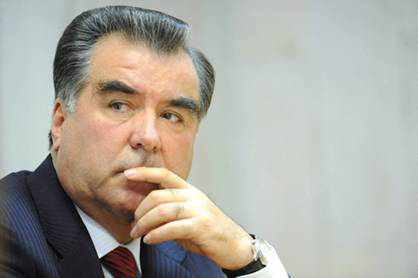 ДУШАНБЕ, 07.10.2020. /АМИТ «Ховар»/. Забон аз қадимтарин замонҳо то ба имрӯз муҳимтарин далели рӯҳи инсонӣ, воситаи асосии муоширати байни одамон, табодули захираҳои маънавӣ ва омили аслии пешрафти тамаддунҳо мебошад. Ва то  вақте ки ҷомеаи инсонӣ ҳаст, бо чунин сифатҳо боқӣ хоҳад монд. Забон ҳамчун зуҳуроти ҷамъиятӣ, натиҷаи фаъолияти интеллектуалӣ, вокуниши одам ба ҳодисаҳои табиат, ҷамъият ва тафаккур аст.  Он хотираи сиёсӣ, иҷтимоӣ ва фарҳангии миллат мебошад. Неруест, ки қудрат ва тавоноии худро дар ҷараёни ниҳоят мураккабу пурпечу тоби таърихӣ, ки аз муборизаҳо, бурду бохтҳо ва садоқату хиёнатҳо иборат аст, ба намоиш мегузорад.Майдони набарди забонҳо майдони сиёсӣ аст. Дар ин набард, маъмулан забони гурӯҳҳо, табақаҳои ҷамъиятӣ, синфҳо ва ҳизбҳое, ки аз ҳокимияти сиёсӣ бархӯрдоранд, пирӯз мегардад. Забони ҳоким ҳамчун муҳимтарин абзори сиёсати давлат рафта-рафта чархро дар доираи қаламрави муайяни забонӣ оламгир мекунад.Бисёр иттифоқ афтодааст, ки дар ҳолати адами қудрати сиёсӣ ҳатто забонҳои дорои собиқаи бузурги фарҳангӣ, захираи фарогири луғавӣ, сохти пурқувват ва озмудашудаи грамматикӣ, фонетика ва хосияти ниҳоят ҷаззоби орфоэпӣ аз байн рафтанд.Аломатҳои номбаршуда дар роҳи ҳамвор, ҳолати абстракт, рукуди сарбастаи мантиқи семантикӣ, зарфияти маҳдуди ифодаи муҳтаво ва зуҳуроти ҳодисаҳои табиат, ҷамъият ва тафаккур пайдо намешаванд.Қудрати забон – қудрати миллат ва намунаи олии дараҷаи рушди диалектикии ҳаёти сиёсию фарҳангии он дар тӯли ҳазорсолаҳост. Мусаллам аст, ки забон, фарҳанг ва тамаддуни миллӣ бидуни собиқа ва таҷрибаи давлатдорӣ, яъне пуштибонии сиёсӣ имкони такомул надоранд.Неру ва тавонмандие, ки забон  дар тӯли ҳаёти инсон, дар фазо ва вақт нишон медиҳад, ифодакунандаи назарияи инъикос мебошад. Ҳамин тариқ, воқеият сабабгори пайдоиши мафҳумҳо аст. Мафҳумҳо, истилоҳот ва дефинитсияҳо вақте шакл мегиранд, ҳуқуқи зиндагӣ пайдо мекунанд, ки  ҳастӣ ё ниёзҳои ба он алоқамандро бо таркибҳои овозӣ дар худ таҷассум намоянд.Ҳамзамон бо ин, қобилияти чунин инъикос дар сохтани дунёи нав, дунёи идеалӣ низ зуҳур меёбад. Он марбут ба мақсадгузорӣ, аз ҷумла,  таъсиси давлати миллӣ, ба вуҷуд овардани дунёи маънавӣ, фарҳанг ва маданияти миллӣ мебошад.Дар тӯли таърих миллат (хонда шавад забон) ба сахттарин муқобилият ва гоҳо ҳатто тааррузи аҷнабиён ва душманони дохилии ҷонибдори бегонагон рӯ ба рӯ мегардад. Забони миллӣ вақте аз ин набард солим, бегазанд ва пурқувват бадар меояд, агар мардум, махсусан зиёиёни фидокор зарфият ва масъулияти ҳимояи манфиатҳои миллиро ба уҳда бигиранд ва амал кунанд.Иқдоми ҷавонмардонаи Пешвои миллат барои эълони соли бузургдошти Имоми Аъзам, ҳамчун чеҳраи баргузидаи миллӣ, аз ҷасорати ин пири тариқат барои ҳимояи забони модарӣ, ҳувият ва асолати миллии тоҷикон сарчашма мегирад. Маводи таърихӣ шаҳодат медиҳад, ки ӯ бо дониш, ақлу заковат, далерӣ ва матонат ғосибонро маҷбур кард то бо эътироф кардани забон ба миллаташ низ эҳтиром гузоранд. Маҳз бо чунин сифатҳо забон ҳамчун организми зинда ва субъекти муносибот шинохта мешавад. Забони комил қудрати фаъоли таъсиррасонӣ, дигаргунсозӣ ва ба тарзи диалектикӣ эҳё намудан, таҳаввулот ва пешрафти миллатро дорад. Дар тӯли таърих забони тоҷикӣ барои соҳибзабонон ҳамин гуна хизматро ба ҷо овардааст. Ва бо ин аломатҳо аз сарчашмаҳои муҳимми омӯзиши рӯзгори миллат гаштааст.Забоншиносии тоҷик, ҳамчун соҳаи илм, марҳалаҳои гуногуни таърихиро дар бар мегирад. Тибқи он, дар ҳар давра масъалаҳои  ташаккул ва инкишофи лингвистика, лексикология, грамматика, забону услуби асарҳои  бадеӣ ва дигар масъалаҳои  қобили таваҷҷуҳи забонӣ мавриди  омӯзиш, таҳлил ва баррасӣ  қарор гирифтаанд.Муборизаи устод Садриддин Айнӣ дар масъалаи воқеияти таърихӣ доштани миллати тоҷик аввалин набарди муваффақонаи забоншиносии тоҷик дар давраи нави таърихӣ буд. Дар ин мубориза се омил нақши давлатсозиро иҷро кардааст: якум, таърихи зиёда аз панҷҳазорсолаи миллати тоҷик бо забон ва фарҳанги оламшумули он, дуюм, шахсияте бо донишҳои энсиклопедӣ дар масъалаҳои таърих, забон, адабиёт, этнография, антропологияи миллати тоҷик ва мардумони минтақа, сеюм, сифатҳои ватанхоҳонаи худи Садриддин Айнӣ −  ҷасорат, мардонагӣ, рӯинтанӣ,  сарсупурдагӣ ва шинохти хеш ҳамчун вориси ҳақиқии  миллати тоҷик. Ин омилҳо дар якҷоягӣ сабабгори нотавонӣ, ақибнишинӣ ва оқибат мағлубияти  душманони асолати миллати тоҷик ва забону фарҳанги он гардиданд. Замони истиқлоли давлатӣ аз лиҳози сиёсӣ, ҳуқуқӣ, иҷтимоӣ, илмиву фарҳангӣ беҳтарин шароитро барои рушду нумӯи забон ва забоншиносии тоҷик фароҳам овард. Он, барҳақ, ба ҷонфидоӣ, суботкорӣ, ташаббус, кӯшишу ғайрати дар таърихи миллати тоҷик бесобиқаи Асосгузори сулҳу ваҳдати миллӣ − Пешвои миллат муҳтарам Эмомалӣ Раҳмон марбут аст.Агар Исмоили Сомонӣ ҳамчун асосгузори аввалин давлати тоҷикон ва ҳомии забон, илм, маърифат, маданият, фарҳангу адаби миллати тоҷик маъруф гашта бошад, муҳтарам Эмомалӣ Раҳмон аз бузургтарин абармардони таърих аст, ки на танҳо давлати навини тоҷиконро дар шароити ниҳоят мураккаб ва фоҷиабори ҷанги таҳмилии дохилӣ, парокандагии миллӣ, рақобати шадиди геополитикӣ асос гузошт, балки дар роҳи эҳё ва ҳифзи арзишҳои миллӣ − таърих, забони модарӣ, маданият, фарҳанг, фидокориҳои бемисл нишон дод. Бо ибораи дигар, баробар бо наҷоти миллат нақши  наҷотбахши забони ӯро низ ба ҷо овард.Президенти Ҷумҳурии Тоҷикистон муҳтарам Эмомалӣ Раҳмон бо ташаббусҳои шахсӣ тавассути Конститутсия, қонунҳои конститутсионӣ, дигар меъёрҳои ҳуқуқӣ ва иқдомоти баробар ба онҳо мақом ва нуфузи забони модариро дар баландтарин поя гузошт. Донистан ва дар фаъолияти расмии давлатдорӣ, муносиботи байналхалқӣ  афзалият бахшидан ба онро аз муҳимтарин вазифаҳои хизматчиёни давлатӣ, шаҳрвандони Ҷумҳурии Тоҷикистон эълон кард. Дар замони раҳбарӣ – давлатдории муҳтарам Эмомалӣ Раҳмон забони тоҷикӣ ба манзалати фарогиру устуворе соҳиб гардид, ки дар тӯли таърихи чандҳазорсолаи мардуми тоҷик забони модарии мо дар чунин манзалат намеистод ва истода ҳам наметавонист.Пешвои миллат дар китобу мақолаҳои илмӣ, суханрониҳои сиёсӣ, гуфтугӯҳои мустақим бо аҳли зиё ва мардум муҳимтарин масъалаҳои забоншиносии тоҷикро мавриди омӯзиши дақиқ, таҳлилу арзёбии амиқ қарор дод. Боиси ифтихор аст, Роҳбари давлат дидгоҳи хешро бо забони шево, лаҳни гуворо, барои омма фаҳмо, бо истифода аз далелҳои раднопазири таърихӣ ва санъати бузурги сухандониву суханварӣ иброз медорад.Дар таҳқиқоти Пешвои миллат муҳтарам Эмомалӣ Раҳмон муҳимтарин масъалаҳои забон ҳамчун ҳодисаи ҷамъиятӣ, омилҳои иҷтимоии пайдоиш, ташаккул ва рушди забони модарӣ, муносибати забон ба сиёсат, иқтисодиёт, фарҳанг, нақши он дар хештаншиносӣ, худшиносии миллӣ ва пешрафти ҷомеа, таъмини ваҳдат, амнияти миллӣ, забон ва ҳусни баёни адибони классик ва муосир мавриди омӯзиши илмӣ қарор гирифтаанд. Инҳо аз масъалаҳое мебошанд, ки предмети таҳқиқоти моро дар доираи рисолаи мазкур дар бар мегиранд. МЕТОДИ ТАЪРИХӢ ВА ТАҲҚИҚИ МАСЪАЛАҲОИ ЗАБОНШИНОСӢДар маҷмӯъ, забоншиносӣ ҳамчун илм дар натиҷаи омӯхтани таърихи халқу миллатҳо арзи вуҷуд кардааст.Ҳамчуноне ки барои донистани табиати инсон этнография, география, археология ва физиология аҳамияти басо муҳим доранд, барои дарки онтологии забоншиносӣ донистани таърихи забон ҳамин гуна нақшро мебозад. Ба ибораи дигар, «бе муносибати таърихӣ нисбат ба далели забон илм дар бораи забон вуҷуд дошта наметавонад» (А. С. Чикобава).Ҳангоми таҳқиқи зуҳуроти марбут ба забон методҳои гуногуни таърихӣ истифода мешаванд. Методи таърихӣ-мантиқӣ яке аз онҳо ба шумор меравад. Арзишмандии объективӣ ва онтологии усули зикргардида иборат аз он аст, ки пайдоиш, инкишоф ва камолоти объекти омӯзиш аз оғоз, зина ба зина мавриди таҳқиқ қарор дода мешавад.Дар чаҳорчӯбаи методи таърихӣ мундариҷаи омӯзиш ҷаҳони мушаххаси зуҳуротро ошкор месозад. Услуби мантиқи онро бо асоснок кардани алоқамандиҳои дохилӣ пурра мегардонад, тафсир менамояд (Ниг. Лысманкин Е.Н. Историческое и логическое в учении об общественно-экономических формациях//Проблемы социального познания. − М.: 1984).Дар таҳқиқоти муҳтарам Эмомалӣ Раҳмон чунин талабот ҳамчун асоси воқеӣ барои далелнок кардани назарияи пайдоиш ва рушду нумӯи предмети омӯзиш − забони тоҷикӣ  истифода мегардад: «Забони зиндаи тоҷикии форсии дарӣ идомаи таърихии ҳамон забонест, ки бо он «Авасто»-ро навиштаанд, ҳамон забонест, ки «Худойнамак»-у «Таърихи мулуки Аҷам»-ро навиштаанд, ҳамон забонест, ки бо такомулу таҳаввулаш дар даврони ислом «Шоҳнома»-ву «Маснавии маънавӣ»-ро навиштаанд, ҳамон забонест, ки дар ҷомеаи шӯравӣ ба ҳар навъе аз буҳрони фарҳангӣ худро ба саломат то истиқлолияти фарҳангиву сиёсӣ расонд ва ҳатто тавонист давоми сарнавишти соҳибашро бо қалами Айниву Турсунзода ва аллома Ғафуров бинависад» (Суханҳои ҳикматомӯзи Президенти Тоҷикистон, Асосгузори сулҳу ваҳдати миллӣ − Пешвои миллат Эмомалӣ Раҳмон. – Душанбе: ҶДММ «Контраст», 2017. − С. 139-140).Мақсади асосии илм муайян кардани воқеият мебошад. Ба хотири дарки  объекти омӯзиш, яъне мураккабтарин падидаи олами ҳастӣ − забон истифодаи усули таърихиву фарҳангӣ тавъам бо методи мантиқӣ имкони озоди таҳқиқи фарзияҳои пайдоиш ва инкишофи лафзи модариро фароҳам меоварад. Зинаҳои рушду камолот ва нерумандии забонро бо дарназардошти замону макон ва ҳадафи таҳқиқро барои дарки беҳтари хонанда равшан месозад: «Забони нобу шево ва ширину шоиронаи тоҷикӣ ҳанӯз дар дарбори Тоҳириёну Саффориён, сипас дар дарбори Сомониён чун забони идораи давлату коргузории вазоратхонаҳо ривоҷ пайдо карда буд» (Ҳамон ҷо. − С. 193).Ин масъала аз ҷониби академик Бобоҷон Ғафуров ба чунин тарз таъкид мегардад: «Хуллас, дар асрҳои IХ-Х дар Мовароуннаҳру Хуросон умумияти азими этномадание ташаккул ёфт, ки давлати Тоҳириён, Саффориён ва алалхусус, Сомониён тақрибан пурра ба ҳайъати он дохил мешуданд» (Б. Ғафуров. Тоҷикон: Таърихи қадимтарин, қадим, асрҳои миёна ва давраи нав. – Душанбе:  Дониш, 2008. − С. 375). Илова ба ин, аллома Бобоҷон Ғафуров таърихи пайдошавии вожаи «тоҷик» ва хосияти фарқкунандаи  рӯҳиву равонии ин  миллатро ҳамчун аломати фарқкунандаи қавмию нажодии он бо истинод ба сарчашмаҳои таърихӣ чунин таъкид месозад: «Ин умумияти этникӣ фақат дар миёнаҳои асрҳои Х-ХI ва ё худ дар нимаи аввали асри ХI соҳиби ном шуд. Ба қавли Байҳақӣ, соли 1043-44 яке аз муқаррабони султон гуфтааст: «Мо, ки тозик ҳастем…» То ин дам «тозӣ» гуфта, арабҳоро дар назар доштанд. Худи ҳамон Байҳақӣ ривоят мекунад, ки дар муҳорибаи назди Дандонақон (1040) ҳиндуву арабу курдҳо фирор карданд ва танҳо сарбозони тозик бо ҷасорат ҷангиданд.  Хуллас, дар нимаи аввали асри ХI истилоҳи «тоҷик» номи он халқе гардид, ки дар Осиёи Миёна ва Хуросон ташаккул ёфт» (Ҳамон ҷо. − С. 375).Муаллифи китоби «Тоҷикон», ки барҳақ, аз ҷониби Сарвари давлат ба унвони олии Қаҳрамони Тоҷикистон мушарраф гардидааст,  дар баробари зикри далелҳои таърихӣ доир ба ҷараёни шаклгирии истилоҳи номи халқ, сифат ва маънавиёти фарқкунандаи ин падидаи этникиро низ ёдовар мешавад.Кӯшишҳои муҳтарам Эмомалӣ Раҳмон дар масъалаҳои хештаншиносӣ ва худшиносии миллӣ аз таъкиди бевоситаи дарки аҳамияти забони модарӣ оғоз мегарданд. Сарвари тоҷикон ба ин масъала аз нигоҳи фарҳангӣ муносибат карда, назарияи худро нисбат ба масъалаҳои забоншиносии тоҷик бо истифода аз методи муқоисавию таърихӣ асоснок мекунад.Ҳангоми омӯзиши назарияи Роҳбари давлат дар хусуси ҷанбаҳои таърихи тамаддуни миллати хеш суханони забоншиноси маъруфи немис Я. Гримм ба хотир мерасанд. Ӯ гуфтааст: «Забони мо таърихи мо мебошад». Ва дар асарҳои худ «Грамматикаи немисӣ», «Таърихи забони немисӣ»,  ки ба масъалаҳои омӯзиши забоншиносии таърихӣ бахшида шудаанд, махсус таъкид мекунад: – «Барои аз лиҳози таърихиву маданӣ бозсозӣ кардани халқҳо дар муқоиса бо устухонҳо, силоҳ ва қабрҳо, шаҳодати зиндае вуҷуд дорад – он забони ӯст» (J. Grimm. Geschichte der deutschen Sprache.  1880. – Р. 4.).Ҳамин тариқ, дар илм мафҳуми забоншиносии палеонтологӣ пайдо шудааст, ки тавассути расидан ба умқи калима ва этимологияи он фарзияҳои гуногуни таърихӣ мавриди санҷиш, муқоиса ва хулосабарорӣ қарор мегиранд, ки онро метавон археологияи лингвистӣ низ номид.Пешвои миллат дар таҳқиқи масъалаҳои забоншиносӣ принсипи таърихиятро тавъам бо методи системавӣ ва сохториву функсионалӣ муваффақона истифода бурдааст. Маҷмӯи чунин муносибат ба арзёбии муҳимтарин қисмати сарнавиштсози халқ имкон додааст, ки «имрӯза дар гузашта» бо далелҳои эътимодбахши дар муддати садсолаҳо тасдиқгардида исбот карда шавад: – «Тоҷикон дар миёни халқияту миллатҳои сершумори олам аз ҷумлаи мардуми соҳибтамаддуне мебошанд, ки забони чандинҳазорсоларо маҳфуз дошта, имрӯз низ шеъри Рӯдакӣ, Фирдавсӣ, Носири Хусрав, Саноӣ, Ҷалолиддини Балхӣ ва садҳо нафар шоирону адибони гузаштаро озодона мефаҳманд ва дар гуфтугӯйи ҳаррӯзаашон истифода мекунанд» (Суханҳои ҳикматомӯзи Президенти Тоҷикистон, Асосгузори сулҳу ваҳдати миллӣ − Пешвои миллат Эмомалӣ Раҳмон. – Душанбе: ҶДММ «Контраст», 2017. − С. 190-191).Ҳам дар таҳқиқоти Роҳбари давлат ва ҳам дар омӯзиш ва хулосабарориҳои илмии академик Б. Ғафуров масъалаҳои забоншиносии тоҷик дар алоқамандӣ бо воқеаҳои сиёсӣ, иҷтимоӣ, фарҳангӣ − таҷрибаи таърихии миллати тоҷик дар муносибат бо дигар халқу миллатҳо  баррасӣ гардидаанд. Ба қавли асосгузорони материализми илмӣ «Сохтани алоқаҳо ва пур кардани онон бо далелҳо мумкин нест. Баръакс, алоқаҳоро аз маҷмӯи далелҳо бояд пайдо намуд». Омӯзиши саҳифаҳои таърихи Осиёи Марказӣ ва минтақаҳои фаротар аз он дар алоқамандӣ бо таърихи миллати тоҷик ва забони модарии мо аз ҳамин принсип сарчашма гирифтаанд.СИЁСАТ ВА ЗАБОНТавре хотирнишон гардид, забон ҳодисаи ҷамъиятӣ аст ва ба ҳамаи табақаҳои иҷтимоии ҷомеа баробар хизмат мекунад. Дар айни замон, забон муҳимтарин воситаи амалӣ кардани мақсадҳои сиёсӣ низ мебошад. Ташаббускор ва барандаи сиёсати забонӣ − табақаи ҳукмрони ҷомеа аст, ки захира ва имконоти иқтисодиро дар ихтиёр дорад. Ин ҳолатро, тавре эътироф гардидааст, базис ё пойдевори давлат меноманд. Чунин сохтор ҷаҳонбинии ба худ мувофиқи сиёсӣ, ҳуқуқӣ, динӣ, адабӣ ва фалсафиро ба вуҷуд меоварад. Ба қавли асосгузорони материализми илмӣ идеологияи синфи ҳукмрон – идеологияи ҳукмрон хоҳад буд.Асос гузоштан ва ташаккул додани тарзи ҷаҳонбинии ба сохти давлатдорӣ мувофиқ аз наздиктарин ва муҳимтарин вазифаҳои раҳбарияти сиёсӣ ба ҳисоб меравад. Табақаи ҳукмрон, сарфи назар аз майлу хоҳиши мардумони қаламрави зердаст, бо кулли имконот забон, фарҳанг, маданият ва урфу одати хешро ба хотири расидан ба мақсадҳои сиёсии худ ҷорӣ менамояд. Дар таърих ва замони муосир далелҳои зиёд ҳастанд, ки синфи ҳукмрон, новобаста аз мансубияти миллиашон, ба хотири нигоҳ доштани қудрати сиёсӣ, нисбат ба забони модарӣ, ба забони бегонагон афзалияти бештар додаанд ва ин амали худро ба сари миллат маҷбуран бор кардаанд.  Чунин тарзи ҳукмронӣ ба сохти теократии давлатдорӣ хос аст. Барои фаҳмидани ҳуҷҷатҳои расмии чунин кишварҳо хонанда бояд ба луғоти забони миллате муроҷиат кунад, ки решаи эътиқодот ба он мансуб аст.Зуҳуроти ҷамъиятӣ, ҳам хосиятҳои умумӣ ва ҳам махсус доранд. Хосияти алоҳидаи зуҳурот онҳоро аз дигар шаклу падидаҳои ҷамъиятӣ фарқ мекунонад. Падидаҳое, ки бо аломатҳои сохторӣ ва функсионалии худ аз дигар зуҳуроти материалӣ ҷиддан фосилагирӣ мекунанд, муҳимтарин, асоситарин ва умдатарин хосияти фарқунандаи ҷисм мебошанд. Маҳз ҳамин аломати онро моҳият (ҷавҳар, асос)  номидан мумкин аст. Ҳар замоне ки моҳияти ҷисм аз лиҳози сохторӣ ва муайянкунандагӣ тағйир ёфт, зуҳуроти он низ шикаст мехӯрад. Талабот нисбат ба забон ҳам чунин қонунмандиро истисно намекунад. Дар ин маврид, Пешвои миллат, барҳақ, ҳушдор медиҳад: «Таърих бисёр мисолҳоро медонад, ки дар баробари аз байн рафтани забон миллат низ аз байн меравад. Ба ибораи дигар, фанои забон, фанои миллат аст» (Ҳамон ҷо. − С. 165).Истилогарон, тавре ишора гардид, мекӯшанд ҷаҳонбинӣ ва маънавиёти худро, маҳз тавассути забони худ, ки таҷассумгари асосии сиёсат ва идеологияи онҳо мебошад, ба дигарон таҳмил кунанд.  Муносибати ғосибон ба забони миллатҳои зердаст аз ҳамин муҳтаво сарчашма мегирад. Аммо чунин андешаи бегонагон, мумкин аст на ҳама вақт амалӣ гардад. Он ба қудрати забон-лексика, семантика, семасиология, грамматика, фарҳанг ва иродаи соҳибзабонон − мардуми бумӣ вобастагӣ дорад.Ба қавли академик Бобоҷон Ғафуров, истилои аҷнабиён дар асри VII ҷараёни ташаккулёбии халқи тоҷикро то як андоза ба таъхир андохт. Аммо то он замон забони дарии тоҷикӣ аз лиҳози таркиби луғавӣ ва сохти грамматикӣ дар тамоми соҳаҳо тасаллут пайдо карда буд. Дар минтақа бузургтар аз он неруи таҷассумгари «шакли материалии фикр» ва «воситаи муоширати байни одамон» вуҷуд надошт. «Шоҳнома»-и Абулқосими Фирдавсӣ, асарҳои илмӣ ва бадеиву таърихӣ нишонгари фарҳанги воло ва василаи тавонои инъикоси зуҳуроти табиат, ҷамъият ва тафаккури давраи тоисломии халқи тоҷик мебошанд. Омили аслии ба вуҷуд наомадани ассимилятсияи забони тоҷикӣ ва эмин мондани тоҷикон ҳамчун падидаи ҷамъиятӣ забон ва абармардони миллат буданд.Забони тоҷикӣ бо зарфияти бузурги маънавии хеш хосияти фарогирии оммаи васеъро дар қаламрави Мовароуннаҳр ва Хуросон дар худ нигоҳ медошт.  «Ба хотири он ки забон маҳсули тафаккур аст, тавассути он имкон надорад чизеро ифода кард, ки хосияти умумӣ надошта бошад» (Г. В. Ф. Гегель. Энциклопедия философских наук. Т. 1. Наука логики. − М.: Мысль, 1974. − С. 114). Муҳтаво ва қобилияти фарогир будан муҳимтарин сифати забонҳост. Хушбахтона, забони тоҷикӣ ба гурӯҳи чунин забонҳо дохил мешавад.Б. Ғафуров, аз ҷумла, дар бораи мавқеи забони форсии дарӣ менависад: «Навиштаҷоти форсӣ (аниқтараш форсии миёна)-и асрҳои VII-VIII, ки дар қарибии Марв ёфт шудааст, равшан далолат мекунад, ки дар ин давра дар он ҷойҳо бо забони форсӣ (тоҷикӣ, ки онро «забони форсии дарӣ» ё худ «забони форсӣ» ҳам номидаанд) ҳарф мезаданд. Мувофиқи маълумоти пурарзиши ал-Чаҳшиёрӣ, то худи соли 742 дар Хуросон хати форсиро кор мефармуданд (эҳтимол, ин хат дар асоси ҳуруфоти паҳлавӣ тартиб ёфта буд) (Б. Ғафуров. Тоҷикон: Таърихи қадимтарин, қадим, асрҳои миёна ва давраи нав. – Душанбе:  Дониш, 2008. – С. 370).Дар идомаи фикри худ академик Б. Ғафуров таъкид месозад, ки забони форсӣ то омадани арабҳо дар Балх ҳам паҳн гардида буд. Шеърҳои  ниҳоят машҳури мардумӣ, ҳаҷвияҳо дар бораи шикасти арабҳо, ки махсусан дар сарзаминҳои қисмати ҷанубии Мовароуннаҳр рӯй медод,  аз ҳамин хусус гувоҳӣ медиҳанд.Дар ин шароит фарҳанг, забон, тарзи тафаккур, урфу одат ва рӯҳи ба он созгори тоҷикият, ки дар байни халқи тоҷик торафт решадор мегардид, ҳамчун идеяи сарҷамъкунанда ва ваҳдату ягонагӣ ба неруи воқеӣ мубаддал гардида, мардумро дар муқобили фарҳангу забони бодиянишинон қувват мебахшид.Тибқи назарияҳои боэътимоди забоншиносии таърихӣ (В. С. Расторгуева, И. Абаев, А. Серебренников) яке аз воситаҳое, ки ба муқобили ассимилятсияи забонҳо ва ворид шудани калимаҳои бегона ба ин ё он забон истодагарӣ мекунад, сохти грамматикии забон мебошад. Ҳамзамон бо ин, таркиби бойи луғавӣ, ки барои  грамматика ҳамчун маводи тайёри ташаккули категорияҳои морфологӣ ва синтаксисӣ хизмат менамояд, иқтидори рақобатпазирии забонро таҳким мебахшад. Бояд гуфт, ки забони тоҷикӣ чунин сифатро ҳанӯз аз давраҳои бостон доштааст.Дар ҷараёни истилои арабҳо, ки мақсад аз он тавассути ақидаҳои динӣ забт кардани қаламрави сарзаминҳои бегона буд, аҷнабиён на танҳо ба муқовимати шадиди мардумони Мовароуннаҳр дучор шуданд, балки баъди расидан ба мақсад ҳам наметавонистанд танҳо тавассути забону фарҳанги хеш нақшаҳои стратегии худро ба пуррагӣ роҳандозӣ намоянд. Онҳо маҷбур мешуданд аз забони дарӣ ҳамчун воситаи сиёсӣ истифода баранд. «Мувофиқи ривояти ҳадисҳо, забони форсӣ дар ҳамон давраҳо ва зотан дар давраҳои сонитар ҳам, василаи муҳимми тарғиби дини ислом буд. Ба қавли Наршахӣ (асри Х) дар як масҷиди Бухоро, ки соли 713 бино шуда буд, Қуръонро ба забони форсӣ қироат мекардаанд» (Ҳамон ҷо. – С. 371). Чунин вазъият аз шуҷоат, мардонагӣ ва рӯҳи шикастнопазири аҷдоди миллати тоҷик ва қудрати забони модарии мо шаҳодат медиҳад. Дар идомаи сухан аллома Бобоҷон Ғафуров бо ифтихор менависад: «Ҳодисае маълум аст, ки соли 728 яке аз воизони дини ислом аз тарғиби дин дар Самарқанд фақат ба ҳамин асос даст кашидааст, ки забони форсиро ба хубӣ намедонистааст» (Ҳамон ҷо. − С. 371).Дар афкори муҳтарам Эмомалӣ Раҳмон нақши фарзандони баору номуси миллат, ки ба ивази ҷони худ забон, фарҳанг, таърих, маданият ва анъанаҳои миллиро ҳифз кардаанд, мақоми хосса дорад.Омӯзиши китобу мақолаҳои илмии Пешвои миллат аз он шаҳодат медиҳанд, ки зуҳуроти камназири таърихӣ – зинда мондани забони тоҷикӣ дар замони истилои араб ва ҳазорсолаи ҳукмронии бегонагон ҳамчун мавзӯъ ва ҳадафи илмӣ муайян шудаанд. Роҳбари давлат дар ин маврид ба ҳамаи саволҳо бо далелҳои эътимодбахш посух медиҳад. Хулосаи асосгузорони материализми илмӣ иборат аз он аст, ки «Идеяҳо, дар умум, ҳеҷ коре карда наметавонанд. Барои роҳандозӣ кардани идеяҳо одамон лозиманд, ки қувваи амалиро истифода баранд». Ҳангоми таҳқиқ Пешвои миллат хизматҳои фарзандони фарзонаи миллатро якояк номбар ва ҳамчун намунаи садоқат ба мардуми хеш муаррифӣ мекунад: «Маҳз бо кӯшишҳои Имоми Аъзам ба забони тоҷикӣ ҳамчун забони ибодати динӣ нақш ва аҳамияти махсус дода шуда, он дар байни диндорон ҳамчун забони дуюми аҳли биҳишт эътироф гардидааст» (Суханҳои ҳикматомӯзи Президенти Тоҷикистон, Асосгузори сулҳу ваҳдати миллӣ − Пешвои миллат Эмомалӣ Раҳмон. – Душанбе: ҶДММ «Контраст», 2017. − С. 137).Дар илми забоншиносӣ мафҳуми «буриши якдигарии забонҳо» маъруф аст. Он, махсусан, дар шароити нобаробарии сиёсӣ ҳамчун натиҷаи адами мувозинати иҷтимоии халқу миллатҳо ба вуҷуд меояд.Тавре хотирнишон гардид, забони ҳоким бо истифода аз захираҳои сиёсиву ҳуқуқӣ ва кулли имконот мекӯшад дигар забон ё гурӯҳи забонҳоро дар худ «ҳазм кунад» ва ба ҳамин тариқ ғолибияти худро дар қаламрави мавриди таваҷҷуҳ таъмин созад. Ҷараёни ассимилятсияи забон ё гурӯҳи забонҳо маҳз дар чунин шароит ба вуҷуд меояд.Дар ин ҳолат, забони мардуми  бумӣ ҳамчун муҳимтарин воситаи истодагарӣ кардан ва мубориза бурдан нақши худро на ба тарзи одӣ, абстракт, худ ба худ, балки тавассути бузургони миллат ба намоиш мегузорад. Эҷод кардан ва ба аҳли башар пешниҳод намудани   асарҳои илмӣ, илмиву таърихӣ ва бадеӣ воситаи аслии нишон додани   қудрати маънавии халқ барои ҳифз ва ҳимояи манфиатҳои миллӣ мебошад.Роҳбари давлат ба қаҳрамониҳои фарзандони халқи тоҷик ҳамеша арҷгузорӣ мекунад. Кӯшиш менамояд, ки хотираи онҳоро ҷовидон гардонад. Тавассути овардани далелҳои таърихӣ ба ҳамватанон, махсусан зиёиён − шоирон, нависандагон, олимон, кормандони мақомоти ҳокимияти давлатӣ, муаллимони мактабҳои оливу миёна, донишҷӯён, касоне, ки мансуб ба табақаи андешаву эҷод ҳастанд, маъниву мантиқи арзишҳои тоҷикиятро гаштаву баргашта ва возеҳу равшан фаҳмонад ва бузургони гузаштаи миллатро ҳамчун намунаи пайравӣ муаррифӣ намояд: – «Лозим ба ёдоварист, ки дар аҳди Сомониён Қуръони маҷид ба забони тоҷикӣ тарҷума гардида, мардум ибодатро ба забони модарӣ анҷом медод». Ва хулосаи воқеии худро бо ифтихор эълон менамояд: «Ин нишони эҳтироми бепоёни мардум ба асолат ва забони модарӣ ва кӯшишҳои халқи тоҷик барои ҳифзи забон ва суннатҳои ниёгон буд» (Ҳамон ҷо. − С. 163).Дар ин маврид таълимоти хирадмандонаи Пешвои миллати тоҷик дар бораи забон бо афкори  олимони маъруфи дунё мувофиқ  меояд. Чунончӣ, файласуфи машҳури немис Г. В. Ф. Гегел эълон медорад: «Забон бузургтарин неру дар ҷомеаи инсонҳост» (Г. В. Ф. Гегель. Работы разных лет в двух томах. Т. 2. − М.: Мысль, 1973. − С. 192).Хотираи аслии миллат хат, осори хаттӣ ва муҷассамаҳои таърихи бостон мебошанд. Маводу масканеро, ки истилогарон имкон доранд, нобуд мекунанд, то чунин ёдгорӣ боқӣ намонад. Мақсад: наслҳои баъдина набояд гузаштаи худро донанд, онро тозаву равшан тасаввур намоянд, «одами нав», «олами нав» созанд, ҷаҳон ва таърихи онро аз дидгоҳи ғосибон бубинанд, арзёбӣ кунанд, нисбат ба таърихи миллати худ ҳамчун ба «даврони ҷоҳилия»  нафрат дошта бошанд, гузашта ва имрӯзи худро аз варақи сафед оғоз намоянд ва дар доираи ҷаҳонбинии фармоишӣ ҷонсупорӣ кунанд. Онҳо мекӯшиданд, ки маркази идоракунандаи маънавиёт ва арзишҳо на ҷавҳари хештаншиносӣ ва худшиносии миллӣ, яъне тоҷикият ва ватани аҷдодӣ, балки хосияти бегонагии фосилавӣ дошта бошад.Фоҷиаи бузурги шикасти салтанати Сомониён, кӯшишҳои барқарор кардани ҳокимияти сулолаи Манғитиён тавассути ҳаракати зиддитоҷикии босмачигарӣ ва ҷанги шаҳрвандӣ бо зуҳуроти ба ном «муҷоҳидин» − генотсиди миллӣ  бо имконоти   пулӣ, молӣ ва пуштибонии маънавии аҷнабиён маҳз аз андешаи душманӣ нисбат ба асолати миллӣ сарчашма мегирад. Бобоҷон Ғафуров дар ин маврид хотиррасон мекунад. «Истилои Эрон ва Осиёи Миёна аз тарафи арабҳо ва мусулмонкунонии аҳолии мамлакатҳои забтшуда (асрҳои VII-VIII ва давраҳои баъдина) пайваста бо нест кардани осори хаттии қадим ва алифбои мардуми гуногуни эронизабон – алифбои паҳлавӣ дар Эрон, суғдӣ ва хоразмӣ дар Мовароуннаҳр, бохтарӣ дар Бохтари таърихӣ (Тахористон) ва ба ивази онҳо зӯран ҷорӣ кардани забон ва алифбои арабӣ ба вуқӯъ меомад» (Б. Ғафуров. Тоҷикон: Таърихи қадимтарин, қадим, асрҳои миёна ва давраи нав. – Душанбе:  Дониш, 2008. − С. 374).Ҳадафи аслии ин зӯргӯӣ батадриҷ аз байн бурдани забонҳои мардумони ин сарзаминҳо, анъана ва урфу одатҳои онон ва ба ҳамин тариқ ба асрҳои аср тамдид кардани султаи сиёсии аҷнабиён буд.Маҳз дар чунин шароит зарурати омӯзиши таърихи забони модарӣ, махсусан, грамматика ва таркиби асосии луғавӣ, услуби баён, муқоисаи он бо захираи луғавии «забонҳои ҳоким», шакл,  мундариҷа ва неруи тафаккурии соҳибзабонон, қобилияти рақобати забони мардумони бумӣ дар муҳити нобаробари сиёсӣ ва иҷтимоӣ ба миён меояд. Чунин таҳлил дар шароити ниҳоят мушкили таърихӣ асоснокӣ ва зарурати омилҳои истодагарӣ карда тавонистани забони тоҷикиро дар муносибат бо дигар забонҳо, баръало нишон медиҳад.Роҳбари давлат ҳамчун эҳёгари воқеии арзишҳои шукӯҳманди таърихӣ замони салтанати Сомониёнро бо ифтихори бузург ёдовар мешавад. Рушду нумӯи забони тоҷикиро натиҷаи истиқлоли давлатӣ мешуморад ва омилҳои асосиеро, ки забони модарии мо маҳз тавассути онон мақоми оламшумул пайдо кардааст, номбар мекунад: «Дар аҳди Сомониён забони тоҷикӣ ҳамчун забони шеъру шоирӣ, забони илму адаб бо покиву шириниаш воқеан оламгир шуд. Ва, албатта, ин мартабаи олиро ба забони тоҷикӣ, пеш аз ҳама, соҳиби он – халқи тамаддунофари мо, адибону олимони хушкалом ва меҳанпарастамон − бахшидаанд» (Суханҳои ҳикматомӯзи Президенти Тоҷикистон, Асосгузори сулҳу ваҳдати миллӣ − Пешвои миллат Эмомалӣ Раҳмон. – Душанбе: ҶДММ «Контраст», 2017. – С. 161).Ҳангоми арзёбии масъала Пешвои миллат ҳифз кардани бузургтарин арзишҳои миллиро яке аз мушаххасоти бузурги  забони тоҷикӣ медонад: «Забони тоҷикӣ на фақат ҷавҳари ҳастии миллати мо, балки нишонаи барҷастаи қадимӣ будани фарҳанги мост. Таърих гувоҳ аст, ки аҷдоди тоҷикон борҳо бо нерумандтарин истилогарон рӯ ба рӯ шудаанд, вале бо бартарии фарҳанг, асолати ойину суннатҳо ва андешаи миллии худ бар онҳо ғолиб омада, ҳувияти миллии худро нигоҳ доштаанд» (Ҳамон ҷо. – С.168).Омӯхтани забон дар ҳама давру замон аз масъалаҳои рӯзмарраи забоншиносӣ мебошад. Муваффақ будани миллатро дар муҳимтарин соҳаҳои давлатдорӣ – назария ва  амалияи сиёсӣ  ва ҳуқуқшиносӣ, Гегел дар неруи тафаккури миллат, ки тавассути нутқ ифода мегардад, мешуморад. Сабаби «нишонрас будани муҳокимаронии франсавиҳо ба тарзи равшан ва мушаххас ифода кардани маъниҳо дар  нутқи  шифоҳӣ ва хаттии онҳост. Забони онон тавассути қоидаҳои ниҳоят ҷиддӣ танзим карда шуда, тартиби муайян ва алоқамандии фикрҳоро таъмин менамоянд. Маҳз барои ҳамин франсавиҳо намунаи барҳақи пайравӣ дар шакли ифодаҳои сиёсӣ ва ҳуқуқӣ мебошанд» (Г. В. Ф. Гегель.  Энциклопедия философских наук. Т. 2. Философия духа. – М.: Мысль, 1977. − С. 71).Тафаккур муҳимтарин воситаест, ки маҳз тавассути он ҳодисаҳои табиат ва ҷамъият дар шакли идеалӣ ифода меёбанд. Чунин инъикос бо фонди луғавӣ ва сохтори грамматикӣ сурат мегирад. Аммо шакли материалии андеша фақат дар забон воқеият пайдо мекунад. Тавре дар назарияи Гегел мебинем, маҳз баробарвазнии ифодаҳо нисбат ба воқеият, ки илми мантиқ ҳам ба он вобаста аст, бо иловаи низоми ҷиддан обутобёфтаи морфологӣ ва синтаксисӣ забонро хосияти  ҷаҳоншумулӣ мебахшад. Тибқи меъёри номбаркардаи файласуфи немис ҷабҳаҳои сиёсӣ ва ҳуқуқӣ муҳимтарин майдони озмоиши забон мебошанд. Сеюм, зарфияти мавзӯъ, мундариҷа ва истилоҳоти илмиро дар доираи фонди луғавии забон низ бо боварии том метавон  ба он илова кард.Андешаҳои Пешвои миллат хулосаҳои Гегелро дар бораи аломатҳои нерумандии забон тасдиқ мекунанд: «Ногуфта намонад, ки забони коргузорӣ ва илму адаби давлати Салҷуқиёни Рум забони тоҷикӣ буд ва ба шарофати чунин фазои мусоиди фарҳангӣ барои инкишофи илму ирфон, ҳикмату фалсафа ва шеъру адаби аҳли Хуросони Бузург ва сарзамини Эрон шароити  созгор фароҳам омада буд (Суханҳои ҳикматомӯзи Президенти Тоҷикистон, Асосгузори сулҳу ваҳдати миллӣ − Пешвои миллат Эмомалӣ Раҳмон. – Душанбе: ҶДММ «Контраст», 2017. – С. 137).Ҳамин тариқ, забони тоҷикӣ дар муборизаҳои шадид бо забонҳои ғосиб ҳамеша ғолиб омадааст. Яке аз сабабҳои шикасти он забонҳо ҳолати ҳарбӣ ва маъмурӣ доштан ва бо забони мардумони бумӣ аз лиҳози сохти грамматикӣ ва захираи луғавӣ мусобиқа карда натавонистани онҳо буд.Дар таълимоти Сарвари давлат манзалати сиёсӣ, яъне моҳияти забон муҳимтарин нишондиҳандаи мавқеи миллат дар низоми сиёсии ҷомеа дониста мешавад. Ин масъала дар забоншиносии тоҷик ба сатҳи барои ҷомеаи имрӯз ниҳоят зарур омӯхта нашудааст. Сухан дар бораи аз лиҳози гениалогӣ, системавӣ ва сохториву функсионалӣ боз ҳам асоснок кардани хештаншиносӣ ва худшиносии миллӣ дар асоси «рӯҳи забон» меравад. Зеро маълум аст, ки бо вуҷуди тазйиқи шадиди сиёсӣ, иҷтимоӣ, иқтисодӣ ва фарҳангӣ дар замони ҳукмронии бегонагон, тоҷикон имкон пайдо карданд, ки сохторҳои сиёсии пурқуввати худро асос гузоранд: – «Ҳарчанд ки гузаштагони мо баъд аз қабули дини ислом ба муҳити фарҳангии исломӣ дохил гардиданд, вале тавассути забону фарҳанг ва суннату анъанаҳои бостонии худ ҳувияти миллиашонро нигоҳ доштанд ва бо роҳи эҳёву ҳифзи забони модарӣ ва анъанаҳои миллӣ тавонистанд давлатҳои Саффориёну Тоҳириён, баъдан давлати мутамаркази Сомониён ва сипас давлати Ғуриёнро таъсис диҳанд» (Ҳамон ҷо. − С. 121).Дар натиҷаи таҳлил ва арзёбии далелҳои таърихӣ дар муддати ҳазорсолаи гузашта Пешвои миллат ба зарфияти ҳуқуқии забон таваҷҷуҳи хосса зоҳир мекунад. Муътақид аст, ки танҳо истиқлоли сиёсӣ омили аслии истиқлоли забонӣ мебошад. Бо таъкиди ин нукта ба тамоми даъвоҳои комилан ғайриилмӣ ва ниҳоят содалавҳона, ки дар замони ҳукмронии бегонагон забони тоҷикӣ танҳо забони дарбор ва аҳли ҳунар, фарҳанг ва адаб буд ва ин ҳолат дар сурати адами  истиқлоли давлатӣ метавонист то ба имрӯз идома ёбад, посух медиҳад.Дар ин маврид, ёддоштҳои фарзанди нависандаи халқии Тоҷикистон Ҷалол Икромӣ – Ҷонон Икромӣ, доктори илмҳои химия, профессор, ҷолиби таваҷҷуҳи махсус аст. Ӯ аз нақли падараш менависад: «Тобистони соли 1927 С. Айнӣ ба Бухоро омад ва падарам бо дӯстони дигар хостанд аз ӯ хабар бигиранд. Онҳо дар китобхонаи Абӯалӣ ибни Сино вохӯрданд. Айнӣ ҳамаро бо дастфишорӣ пурсупос кард ва баъд ба падарам муроҷиат карда пурсидааст, ки хешу таборонаш киҳо ҳастанд, худаш дар куҷо таҳсил мекунад. Миллаташ чӣ аст. Падарам дар бораи худаш ва дар бораи хешу табораш нақл мекунад…» ва аз тоҷик буданаш мункир мешавад. «…Устод механдад ва мегӯяд: кӣ кӣ, аммо Шумо шахси ҷавон, ҳам аз пушти падарӣ ва ҳам аз пушти модарӣ тоҷик ҳастед ва бобокалони Шумо аз Ховалинг аст» (Джонон Икрами. Джалол Икрами неизвестные страницы. – Душанбе: Шарқи озод, 2010. − С. 32.)Ҳамин тариқ, ба асли масъала бозгашта, таъкид бояд кард, ки бидуни падидаи забони аз ҷиҳати захираи луғавӣ дар олам эътирофгардида, сохти грамматикии мукаммал, ки тавассути ин ду фазилат ворисони миллат машҳуртарин асарҳои илмӣ, таърихӣ, бадеӣ, бадеиву таърихӣ эҷод ва мардумони он сарзаминро  дар олам муаррифӣ кардаанд, таъсис ёфтани давлати миллӣ номумкин аст.Ҳамчунон, забон бе пуштибонии сиёсиву ҳуқуқӣ ва иҷтимоӣ наметавонад рушд кунад, инкишоф ёбад ва вазифаи таърихии худро иҷро намояд. Пешвои миллат дар ин маврид хотиррасон мекунад: «Пас аз давлати Сомониён забони миллии мо танҳо дар даврони истиқлолият дар мақоми забони давлатӣ қарор дода шуд. Аз ин рӯ, давлати Тоҷикистон ҳифзи арзишҳои миллии забониро аз вазифаҳо ва ҳадафҳои асосии худ барои насли имрӯзу фардои ҷомеа медонад ва ин арзишҳои муқаддасро гиромӣ медорад» (Суханҳои ҳикматомӯзи Президенти Тоҷикистон, Асосгузори сулҳу ваҳдати миллӣ − Пешвои миллат Эмомалӣ Раҳмон. – Душанбе: ҶДММ «Контраст», 2017. – С. 125).Пешвои миллат мафҳуми истиқлоли давлатиро бо истиқлоли забонӣ тавъам медонад. Дар забоншиносии умумӣ чунин ақида аҳамияти махсуси сиёсӣ, иҷтимоӣ, илмӣ, идеологӣ ва маънавӣ дорад. Чунин муносибат, арзёбӣ ва хулосабарорӣ моҳияти масъаларо дар бораи сохти давлатдории миллӣ рӯзмарра гардонида, сиёсати ҳуқуқиро дар доираи меъёрҳои конститутсионӣ нисбат  ба арзишҳои миллӣ қувват мебахшад: «Забони тоҷикӣ ва рушду ташаккули пайвастаи он дар мақоми забони давлатӣ муҳимтарин рамзи истиқлоли давлативу сиёсии мо ба ҳисоб меравад. Зеро маҳз истиқлоли забонӣ пояи истиқлолхоҳии кишварамонро ташкил медиҳад» (Ҳамон ҷо. – С. 115).Яке аз муҳимтарин услуби забоншиносии таърихӣ омӯхтани таърихи миллат тавассути забон ва омӯхтани таърихи забон тавассути таърихи миллат мебошад. Дар таълимоти Пешвои миллат ин ду равиш муваффақона ва тавъам истифода шудаанд: «Ҳамеша дар хотир бояд дошт, ки дар тӯли гузаштаи пурфоҷиа забони мо барои бақо ва ҳастии миллат…хидмати бузург ва таърихӣ кардааст» (Ҳамон ҷо. − С. 161). Инчунин таъкид месозад: «Боиси ифтихор ва сарфарозист, ки дар ҳама ҳолат миллати тоҷик сипари боэътимод, ганҷи гаронбаҳои ниёгон – забони модариро аз даст надодааст» (Ҳамон ҷо. − С. 162). ЗАБОНИ МОДАРӢ ВА МАСЪАЛАҲОИ ХУДШИНОСИИ МИЛЛӢҲамасрони мо шоҳиданд, ки хештаншиносӣ, худшиносии миллӣ ва дар ҳамин замина сохтани давлати миллӣ, ки ормони ҳазорсолаи мардуми тоҷик буд, аз мақсадҳои меҳварии Роҳбари давлат маҳсуб мегардад. Суханони дар дили ҳар як шаҳрванди Тоҷикистон сабтшуда ва умедбахши Роҳбари нав интихобгардидаи миллати тоҷик  − «Ман ба шумо сулҳ меорам!» азми таърихӣ ва амалҳои ҷонфидоёнаи ӯ, навиди созандагӣ ба ҳар хонадони мамлакати ҷангзадаи дур аз маъмур ва мардуми хастаи ранҷур нур бахшид.Азм ва иқдомоти гуногунҷабҳаи мушкил ба қутбнамо ва меҳроби ягонаи маънавию мафкуравӣ ниёз дошт. Мардумро мебоист ба орзуву мақсад, ба рӯшноие дар зулмот, ба соҳиле дар уқёнуси пурталотуми тақдир раҳнамун сохт ва сафарбар кард. Бовар кунонидани халқ ба асолати хеш, эҳсоси масъулияти бузург дар назди таърих, фарҳанг ва тамаддуни гузашта ва арҷгузорӣ ба онҳо аз муҳимтарин вазифаҳое буд, ки Роҳбари давлат онро боисрор ва пайгирона таъкид мекард. Дар ин маврид, забони модарӣ – забони тоҷикӣ нақди барҷастаи яқин барои муътақид кардани мардум ба асолати хеш буд.Ҳамин тариқ, дар таълимоти Пешвои миллат худшиносии миллӣ ҳамчун мафҳуми иҷтимоиву сиёсӣ ва фарҳангиву маънавӣ натиҷаи ташаккули ҷаҳонбиниест, ки аз маҷмӯи мураккаби мафҳум ва категорияҳои сохториву функсионалӣ иборат мебошад. Аз худ кардан, дарк намудан, ба умқ ва арзишмандии чунин категорияҳо расидан, онҳоро дар низоми ягонаи ҷаҳонбинӣ ба мақсади таъмини амният ва рушду нумӯи Ватани азиз дидан ва амал кардан муҳимтарин ҷузъиёти таркибии ҷаҳонбинии ҳар шахс ба шумор меравад.Роҳбари давлат вазифагузорӣ мекунад, ки ҳар фард аз калима ва ибораҳои «миллат», «таърихи ташаккул ва рушди миллӣ», «андешаи миллӣ», «асолати миллӣ», «ҳувияти миллӣ», «истиқлоли миллӣ», «ватандориву ватанпарастӣ», «ифтихори ватандорӣ», «арзишҳои таърихиву фарҳангӣ, илмиву маданӣ», «урфу одат ва анъанаҳои миллӣ», «тафаккури таърихии миллӣ», «дифоъ аз фарҳангу тамаддуни миллӣ», «худогоҳӣ», «таҳкими ваҳдату ягонагии миллӣ», «бунёдкорӣ» ва монанди инҳо бояд баҳравар бошад. Онҳоро фаҳмад. Дарк намояд. Тафсир карда тавонад. Дар рафтори иҷтимоии худ амалӣ созад. Ибораву таркибҳо ва истилоҳоти номбаршуда ҷузъи сохторӣ ва ҷудоинопазири ҷаҳонбинии миллӣ мебошанд, ки Пешвои миллат забони модариро асоси он медонад. Онро бо мисол ва далелҳои муътамади таърихӣ исбот ва таъкид мекунад.Дар таълимоти Роҳбари давлат чунин мафҳумҳо низоми ягона ва муҳтавои барномаи амалии тарбияи мактаббачагон, насли наврас, ҷавонон ва оммаи мардумро ташкил мекунанд. Вазифаи рӯзмарраи Ҳукумат бо истифода аз имконоти давлатӣ − маориф, мактаб, васоити ахбори умум, масъулини корхонаҳо, сарфи назар аз шакли моликият, ташкилоту созмонҳои ҷамъиятӣ, ҷомеаи шаҳрвандӣ, зиёиён ва падару модарон дар доираи меъёрҳои ҳуқуқӣ ва ахлоқиву маънавӣ дар ҷаҳонбинии ҳамватанон ҷой кардани ин идеяҳои ватанхоҳона мебошад. Тавассути низоми ягонаи давлатдорӣ – муассисаҳои фарҳанг, маориф, иттиҳодияҳои эҷодӣ, пажӯҳишгоҳҳои илмҳои ҷамъиятӣ ва васоити ахбори умум, таҳлил ва натиҷагирӣ кардани вазъи воқеии муносибати табақаҳои гуногуни ҷомеа ба арзиш ва манфиатҳои миллӣ нишонгари он хоҳад буд, ки талаботи пешниҳодшуда то кадом андоза амалӣ шуда истодаанд ва хосияти функсионалӣ пайдо кардаанд.Бо қотеияти том изҳор бояд кард, ки дар адабиёти сиёсӣ, таърихӣ ва бадеии имрӯза возеҳтар аз таълимот ва таҷрибаи давлатдории Пешвои миллат, нуқтаи назари санҷидашуда ва бо далелҳои илмӣ собитгардида, ки асолати миллӣ ва худшиносии миллиро дар иртибот бо илми забоншиносӣ нишон дода бошад, мавҷуд нест. Маҳз ба ҳамин хотир, вазифаи ҳамарӯзаи мост, ки онро омӯзем, аз худ намоем, ба омма фаҳмонем, ба ибораи дигар, «аз забон ба ҳадафи воқеӣ гузарем» (Аристотел).Дар таълимоти Роҳбари давлат нуктаи ниҳоят ҷолиб – «суварнигории ҳадисест, ки агар ҷон дар он набошад, нангорад» (Хоқонии Шервонӣ). Сарвари роҳнамо муҳтавои афкори меҳанпарастӣ ва самтҳои ташаккули маънавиёти  миллиро дар тафсири муҳимтарин калимаву истилоҳот ифода намудааст: «Худшиносии миллӣ аз дӯст доштани Ватан, модар, забон, таърих ва арзишҳои таърихиву фарҳангӣ сарчашма гирифта, ба ташаккули шахсиятҳои дорои ҷаҳонбинии солиму пешрафта боис мегардад» (Суханҳои ҳикматомӯзи Президенти Тоҷикистон, Асосгузори сулҳу ваҳдати миллӣ − Пешвои миллат Эмомалӣ Раҳмон. – Душанбе: ҶДММ «Контраст», 2017. − С. 136).Муҳтарам Эмомалӣ Раҳмон забони модариро аз далелҳои муътамад ва дастоварди тамаддунии мардуми тоҷик эълом медорад: «Ҳар гоҳе дар бораи арзишҳои миллӣ сухан меронем, бузургтарин сарвати бебаҳои халқи худ – забони модариамон – забони тоҷикиро бояд ҳамеша дар ёд дошта бошем» (Ҳамон ҷо. – С. 121). Ва ҳамзамон бо ин, умумияти забонии миллати тоҷикро аз омилҳои аслии таъминкунандаи амнияти давлатдории миллӣ меҳисобад: «Арҷ гузоштан ба забони модарӣ омилест, ки сарчашмаи бақои ваҳдати миллӣ ва яке аз рукнҳои устувори давлатдорӣ ба шумор меравад» (Ҳамон ҷо – С. 114).Мантиқи қавии Пешвои миллат, ки забонро ҳамчун ҷавҳари ҳастӣ ва нишонаи қадимӣ будани фарҳанги мардуми тоҷик ном мебарад, зарурати ҳифз кардани ин асолати таърихӣ ва дар маҷмӯъ, андешаи миллиро дар мадди назар дорад.Дар таърифи классикӣ нишонаҳои асосии миллат умумияти устувори одамон, ки дар асоси ягонагии забон, қаламрав, ҳаёти иҷтимоӣ ва урфу одатҳо ба вуҷуд меояд, номбар гардидаанд. Дар таълимоти Роҳбари давлат ин назария бо далелҳои раднопазир аз таърихи миллати тоҷик ва забони ӯ баръало нишон дода шудааст.Сарвари кишвар бо истифода аз неруи тавонои забони модарӣ расидан ба умқи хештаншиносӣ ва худшиносиро ба хотири сохтани давлати миллӣ дар асоси арзишҳои волои тамаддуни башарӣ аз муҳимтарин вазифаҳои наслҳои имрӯзу фардои мамлакат меҳисобад.Дар таълимоти Пешвои миллат эҳтиром гузоштан ба забони модарӣ – эҳтиром гузоштан ба Ватан, ба модар, ба миллат, ба фарҳанг ва тамаддуни хеш аст.Инсон бояд мансубияти худро ба миллат на танҳо бо донистани забони модарӣ, балки дар амал − тавассути ҳифзи манфиатҳои миллӣ, кӯшиши таъмини амният ва рушди миллӣ, бо роҳи омӯхтану донистани асосҳои таърихи чандҳазорсолаи миллат ва ифтихор аз он исбот созад.Ҳангоми варақгардон кардани таърихи миллатҳои Ғарб ба назар мерасад, ки бузургтарин намояндагони «дунёи куҳан» ҳам нисбат ба забони модарӣ ва фарҳанги миллии худ эҳтироми бузург гузоштаанд. Бо таҳқиқ, хулосабарорӣ ва эҳсоси масъулият, ҳамчун зиёӣ мардумро ба хештаншиносӣ ва худшиносии миллӣ даъват кардаанд. Ҳисси бегонапарастӣ, саҷда кардан ба фарҳанг ва маънавиёти аҷнабиёнро маҳкум намудаанд. Аз ҷумла, яке аз бузургтарин файласуфони Аврупо, ки  қудрати андешаи ӯ дар олам инқилоби фарҳанги сиёсиро бедор кардааст, Г. В. Ф. Гегел ба ҳамватанони худ бо эҳсоси дилсӯзонаи ватандӯстӣ муроҷиат карда, фармудааст: «Яке аз олитарин омилҳои маърифат − сухан гуфтан ба забони худ мебошад. Халқ мансуб ба худаш аст. Нест бод ҳама чизи бегона то ҳадди алифбои лотинӣ!» (Гегель. Работы разных лет в двух томах. Т. 2. – М.: Мысль, 1973. − С. 547).ЗИЁИЁН ВА МАСЪАЛАҲОИ ЗАБОНШИНОСӢДар таълимоти Пешвои миллат нақши сиёсатмадорон, олимон, шоирон, нависандагон, мутафаккирон ва умуман зиёиён дар ташаккули халқи тоҷик,  ҳифзи арзишҳои миллӣ, мубориза барои истиқлоли давлатӣ ва бунёди давлати тоҷикон дар тӯли таърих – аз давраҳои қадим, асрҳои миёна, замони нав ва муосир ба таври хосса таъкид мегардад.Дар китоби «Чеҳраҳои мондагор» (Эмомалӣ Раҳмон. – Душанбе: «ЭР-граф», 2016. – 364 с.) ва дигар асарҳои таърихии Роҳбари давлат бузургтарин шахсиятҳои миллӣ бо таҳлил ва арзёбии хизматҳои онон барои миллати тоҷик ва давлатдории тоҷикон қадршиносӣ карда шудаанд.Услуби нигориш ва хулосабарориҳои Пешвои миллат дар бораи  шахсиятҳои барҷастаи миллӣ омӯзанда ва намунавӣ буда, аҳамияти бузурги тарбиявӣ ва ҳидояткунанда доранд.Роҳбари давлат симоҳои таърихии бузургони миллатро ҳамчун намояндаи фардии ҷомеаи замони худ мавриди таҳқиқ қарор дода, ҳамзамон бо ин, нобиғагӣ ва иродату садоқат ба халқ, мардонагӣ, ҷасурӣ, ташаббускорӣ дар роҳи амалӣ кардани идеалҳои пешқадами ҷомеа, истодагарӣ карда тавонистани онҳоро дар ҳифз ва пешбурди манфиатҳои миллӣ махсус таъкид кардааст.Аз таълимоти Сарвари давлат бармеояд, ки фард дар замони худ ҳамон вақт узви фаъоли муносиботи ҷамъиятӣ шуда метавонад, ки аз лиҳози объективӣ ҷонибдори асили манфиатҳои миллӣ бошад ва аз лиҳози субъективӣ – ҷаҳонбинӣ, тарзи тафаккур ва муҳокимаронӣ аз худ амалҳои созгор ба рушди миллӣ нишон диҳад. Пешвои миллат омилҳои аслии нигоҳ доштан ва неруманд гардонидани забони тоҷикиро дар принсип ва аломатҳои субъективӣ дар фазои объективӣ, аксиденталӣ ва пешгӯинашаванда ба хотири таъмини манфиатҳои миллӣ ва ниёзҳои ҷамъиятӣ  мебинад ва онро  чунин тафсир менамояд: «Маҳз андешаҳои воло ва осори гаронбаҳои абармардони миллати мо буд, ки фарҳанг ва забони тоҷикӣ дар тӯли таърих, бо вуҷуди он ҳама фишорҳои сиёсиву мафкуравии бегонагон, мақом ва мартабаи худро дар тамаддуни ҷаҳонӣ нигоҳ доштааст. Ҳамин хизмати бузурги фарзонагони миллат аст, ки мо имрӯз соҳибдавлат буда, бо забон, фарҳанг, таърих ва арзишҳои миллии худ ифтихор мекунем» (Суханҳои ҳикматомӯзи Президенти Тоҷикистон, Асосгузори сулҳу ваҳдати миллӣ − Пешвои миллат Эмомалӣ Раҳмон. – Душанбе: ҶДММ «Контраст», 2017. – С. 167). Таърихи забон – таърихи тафаккури инсон аст. Мавзӯи мантиқи диалектикиро илм дар бораи шаклҳои рушди тафаккури одам аз сода ба мураккаб, ки ҳаракати абадиву беохири дарки воқеият мебошад, ташкил мекунад. Бешубҳа, чунин ҷараён аз шароити фаъолияти иҷтимоӣ, дараҷа ва имконоти фикрронии падидаи соҳибшуур вобастагӣ дорад. Таҳаввулоти диалектикӣ бошад, сарчашмаи  аслии рушди забон аст. Пешвои миллат чунин тағйироти ногузирро маҳз тавассути ба эътибор гирифтани хусусияти диалектикии забони модарӣ таъкид мекунад: «Қонунияти инкишофи забон чунин аст, ки вай, мисли як ҷисми зинда, бояд ба маҷрои зиндагӣ − таҳаввулоти сиёсӣ, иқтисодӣ, иҷтимоӣ, фарҳангӣ мутобиқ шуда, имконоти ифодаи мазмунҳои тоза ва талаботи мардумро дошта бошад. Яъне калимаву истилоҳотеро, ки дар олами ихтирооту кашфиёт ва иқтисодиёту техника падид меоянд, дар худ ғунҷонида тавонад ва ҳамзамон асолати миллиашро гум накунад» (Ҳамон ҷо. – С. 157-158).Пешвои миллат ҷонибдори асили неруманд гардонидани забони модарӣ тавассути ба он ворид кардани истилоҳ, мафҳум, маъно ва мантиқи илмӣ мебошад. Онро на танҳо вазифаи илми забоншиносӣ, балки масъулияти муҳимми сиёсати давлатӣ мешуморад, зеро муътақид аст, ки «Илми воқеан миллӣ дар асоси забони миллӣ таъсис ва ташаккул дода мешавад» (Ҳамон ҷо. − С. 117).Ба хотири инкишофи забони модарӣ, Роҳбари давлат дар назди олимон вазифаҳои мушаххас мегузорад ва онро бо мантиқи қавӣ асоснок мекунад: «Яке аз вазифаҳои асосӣ ва пурифтихори Институти забон ва адабиёт дар давраи истиқлолият пуштибонӣ ва густариши забони давлатӣ, таҳкими мақому мартабаи он, аз ҳисоби захираи забони классикӣ ва халқӣ суфтаву ғанитар намудани забони адабӣ, оммафаҳм сохтани забони нашрияҳо, пеш аз ҳама, китобҳои дарсӣ, забони матбуот ва тоза нигоҳ доштани забони муошират мебошад»  (Ҳамон ҷо. − С. 191-192).Мутаассифона, фоҷиаи бузурге, ки дар замони истиқлолият ба сари миллат омад, ба тамоми соҳаҳои давлатдорӣ, аз ҷумла ба илм ва маориф, ба мундариҷа ва сифати тарбияву таълим таъсири ниҳоят манфӣ расонид. Таҳти шиорҳои «милликунонӣ»-и васоити таълимӣ ба муҳимтарин соҳаи маърифат – таълифи китобҳои дарсӣ, баъзе шахсоне роҳ ёфтанд, ки муътақиди устувори таъсиси шуури миллӣ ҳамчун пойдевори давлати миллӣ дар ҷаҳонбинии наврасон ва ҷавонон набуданд. Камбудиҳо аз мадди назари сохторҳои илму маориф, донишкадаҳои олӣ – кафедраҳои соҳавӣ, пажӯҳишгоҳҳои Академияи илмҳо, ки беҳтарин устодон, олимони ин муассисаҳо ба мисли Воҳид Асрорӣ, Шарифҷон Ҳусейнзода, Додоҷон Тоҷиев, Холиқ Мирзозода, Мӯсо Диноршоев, Аълохон Афсаҳзод ва дигар муаллифони барҷаста ва хотирмони китобҳои дарсӣ буданд, дур монданд. Ба қавли яке аз олимони машҳур ва сиёсатмадорони барҷастаи олам, «Калимае, ки дар шакли нашр (китоб, маҷалла, рӯзнома – С.Я.) омадааст, меомӯзад, ки чӣ тавр зиндагӣ бояд кард ва чӣ тавр дунёро падруд гуфт».  Масъала таъҷилан бозбинӣ ва ислоҳро тақозо дорад.Ҳанӯз дувуним ҳазор сол қабл Аристотел (384-322 то мелод) бо эътиқодмандии маҳз таъкид карда буд: «Бисёр  баид  ба назар  мерасад, касе шубҳа кунад, ки қонунгузор нисбат ба тарбияи ҷавонон таваҷҷуҳи хоса зоҳир мекунад, ба хотири он ки дар ҷое, ки чунин муносибат нест, худи сохти давлатдорӣ зарар мебинад. Охир, тарбия бояд ба ҳар як сохти давлатдорӣ мувофиқат кунад; мансуб ба ҳар як сохти давлатдорӣ характер, ба тарзи одӣ, барои нигоҳ доштан, ҳифз кардани ҳамон сохт хизмат мекунад. Сифати шахсияти беҳтарин ба беҳтарин сохти давлатдорӣ мутобиқат менамояд» (Аристотель. Политика. – М.: РИПОЛ классик, 2010. – С. 535-536).Аристотел тарбияи фарзандро на кори шахсӣ, балки ҷамъиятӣ мешуморад ва таъкид мекунад: «Набояд фикр кард, ки ҳар як шаҳрванд худ ба худ арзи вуҷуд мекунад: не, ҳамаи шаҳрвандон мансуб ба давлат мебошанд, ба хотири он ки ҳар шаҳрванд ҷузъе аз давлат аст. Ва ғамхорӣ дар бораи ҳар як ҷузъ, табиатан, маънии ғамхорӣ, нигоҳубини томро дорад. Дар ин маврид амали лакедемониҳо (давлати қадим дар Юнон, ки бо номи Спарта ҳам машҳур буд – С. Я.) шоистаи таҳсин аст: онҳо нисбат ба кӯдакон   бисёр ғамхорӣ зоҳир мекунанд ва ин амали онҳо хосияти ҷамъиятӣ касб кардааст» (Ҳамон ҷо. − С. 536).Беҳуда нест, ки кишварҳои хориҷӣ тавассути намояндагони дипломатиашон ҳамасола тамоми васоити таълимӣ ва тарбиявии боғчаҳои бачагона, китобҳои дарсии мактабҳои ибтидоӣ, таҳсилоти миёнаи умумӣ, коллеҷҳо, омӯзишгоҳҳо, мактабҳои олиро, сарфи назар аз шакли моликияташон дар доираи барномаи махсуси   «Таърихи ташаккули афкори наврасон ва ҷавонон» («The history of youngster’s and young people’s mindset formation») дастрас мекунанд. Онҳоро ба марказҳои таҳлили стратегии худ интиқол медиҳанд. Дар асоси муҳтавои китобҳои дарсӣ хулосабарорӣ менамоянд, ки ин давлатро дар даҳсолаи наздик чӣ интизор аст. Ва аз ҳозир нисбат ба ин давлат чӣ гуна муносибатро тарҳрезӣ бояд кард.Мундариҷаи барномаҳои таълимӣ (ҳуҷҷати расмӣ дар бораи мазмуни фанни таълимӣ, мақсаду вазифаҳо, тарзи ташкили раванди таълим, талабот ба сатҳи донишу маҳорат ва малакаи таълимгиранда) ва китобҳои дарсӣ (воситаи таълимие, ки тибқи барномаи таълимӣ асосҳои соҳаи муайяни илмро пайдарҳам ифода менамояд – муқаррарот дар асоси моддаи 1-и Қонуни Ҷумҳурии Тоҷикистон «Дар бораи маориф», №1004 аз 22.07.2013) дар боғчаи бачагон, мактабҳои таҳсилоти миёнаи умумӣ, коллеҷҳо, омӯзишгоҳҳо, донишкадаҳои олӣ, аспирантура ва докторантура, ки сарфи назар аз шакли моликият, принсипҳои асосии сиёсати давлатиро дар соҳаи илм ва маориф муайян менамоянд, бояд пурра ба меъёрҳои конститутсионӣ мувофиқат кунанд.Маҳз Конститутсия кафили озодиҳои инсон, амнияти ҷомеа ва сохти давлатдорӣ мебошад. Ба ҳамин хотир, «Конститутсияи Тоҷикистон эътибори олии ҳуқуқӣ дорад ва меъёрҳои он мустақим амал мекунанд. Қонунҳо ва дигар санадҳои ҳуқуқие, ки хилофи Коститутсияанд, эътибори ҳуқуқӣ надоранд» (Моддаи 10. Конститутсияи Ҷумҳурии Тоҷикистон. – Душанбе: Нашриёти «Ганҷ», 2016. – С. 7).Ба сифати тафсир илова бояд кард, ки чунин талабот ба ҳама гуна ҳуҷҷатҳои расмӣ ва воситаҳои илмӣ – мутаносибан барномаҳо ва китобҳои дарсӣ низ мустақиман дахл дорад.Воқеан, дар омади сухан, хотирнишон бояд кард, ки Аристотел оид ба коркард ва қабули санадҳои меъёрӣ-ҳуқуқӣ дар алоқамандӣ бо сохти давлатдорӣ масъулияти ниҳоят бузурги давлатмардонро таъкид месозад: «Нисбат ба қонунҳо… усулан мувофиқат кардани онон ба сохти давлатдорӣ таваҷҷуҳи эҳтиёткорона бояд кард. Қонунҳоро тарзе бояд қабул намуд…, ки барои истифодаи ҳамин сохти давлатдорӣ мутобиқ бошанд, на ба тарзе ки сохти давлатдорӣ ба қонунҳо мувофиқ карда шавад» (Аристотель. Политика. – М.: РИПОЛ классик, 2010. – С. 250). Воқеияти чунин таҷриба (мувофиқат кунонидани сохти давлатдорӣ ба қонунҳо) ва оқибатҳои фоҷиабори онро миллати тоҷик баъди дувуним ҳазор соли ин ҳушдор, маҳз бо ташаббус, пофишорӣ, террори маънавӣ ва ҷисмонии аз ҷониби саркардагон ва аъзоёни ташкилоти террористии собиқ ҳизби наҳзати исломӣ роҳандозишуда дид.Таҷрибаи давлатдории дунё нишонгари он аст, ки талаботи Аристотел дар бораи таносуби мантиқии барномаҳои таълимӣ ва китобҳои дарсӣ ба сохти конститутсионӣ шарти ҳаётан муҳимми суботи низоми сиёсии мамлакат аст.Мактаб пойдевори аслии давлат ва амнияти миллӣ аст. Устувории бинои давлат аз мундариҷа, муҳтаво, сифати барнома ва васоити таълимӣ, китобҳои дарсӣ, ҷаҳонбинӣ ва иродаи муаллим вобастагӣ дорад.Сохтори низоми сиёсиву ҷамъиятии ҳамсоякишвар ва фоҷиаи миллати он бо оқибатҳои мавриди назар дар гузашта ва даҳсолаҳои наздик натиҷаи фаъолияти ҳадафмандонаи бозигарони геополитикӣ тавассути  мактаб – барномаҳои таълимӣ, васоити таълимӣ, китобҳои дарсӣ, интихоби муаллимон, дар маҷмӯъ,  натиҷаи воқеии он – мафкурасозии бунёдӣ аст. Ин амали душманона барои он кишвари мусибатзада, ки албатта, мардумаш дар як умри кӯтоҳи одамӣ мисли бозигарони геополитикӣ ҳаққи орому осуда зиндагӣ кардан дорад, мутаассифона, бо бадбахтии зиёда аз чилсола ва ояндаи фоҷиабори пешгӯинашаванда барои чандин насли дигар боқӣ хоҳад монд. Ин аст ҳикмати «зарурати гирифтани таҷрибаи рӯзгор баҳри дафъи ҳаводис».Ояндаи ҳама гуна давлатдорӣ – сохти сиёсӣ, иқтисодӣ, иҷтимоӣ, самтгирии маънавӣ, мафкуравӣ ва умуман тақдири миллат дар дохил ва ҷабҳаҳои геполитикӣ дар чаҳорчӯбаи низоми маориф ҳаллу фасл мегардад.Мантиқи бузурги таълимоти Пешвои миллат аз воқеияти «Тавоно бувад, ҳар ки доно бувад» сарчашма мегирад. Сарвари давлат дар амри равшангарӣ ва маърифатнокии миллат ба масъулияти таърихии аҳли донишу маърифат – зиёиён такя мекунад.Тибқи таҷрибаи таърихӣ ва воқеияти зиндагӣ, на ҳар соҳибмаълумот мансуб ба табақаи зиёӣ (дурахшанда, нурбахшанда) аст. Вагарна шумораи ин гурӯҳи ҷамъиятиро аз ҳисоби, ақаллан, хатмкардагони мактабҳои олӣ, ҳамасола ба садҳо, ҳазорҳо расонидан ва ба омори умедбахши дастовардҳои миллӣ ворид ва эълон кардан мумкин аст. Диплом дар бораи хатми мактаби олӣ, унвонҳои илмиву махсус ва либоси аврупоӣ ҳанӯз нишонаи зиёӣ нест.Зиёӣ будан сифат ва хосияти ботинии инсон мебошад, ки ҳам дар сухан ва ҳам дар амал зуҳур меёбад. Ин шакли фаъолият аз аломати барҷастаи функсионалии шуур сарчашма мегирад. Ва бар он асос меёбад. Зиёӣ шахсест, ки қобилияти баланди дарк намудан, андешаи баробар ба воқеият доштан, тавоноии аз моҳияти масъала огоҳ шудан, соҳибмаърифат будан, зуҳуроти мушкилро бо таҳаммул ва таҳлили илмӣ арзёбӣ намудан, тибқи фарҳанг ва манфиатҳои миллӣ ҷавонмардона рафтор карданро дорад. Масъулиятшинос ва ташаббускор аст. Аз худ дар ҷомеа қудрати таъсиррасонии ахлоқиву маънавии созгор нишон медиҳад.Роҳбари давлат ба ин табақаи ояндасози ҷамъият баҳогузорӣ мекунад. Дар назди онҳо вазифаҳои мушаххас мегузорад: «Зиёӣ, ки шахси таҳсилдидаву равшанфикр аст, нуру рӯшноии ҷомеа маҳсуб мешавад ва бояд аҳли ҷомеаро ба сӯйи созандагӣ ва бунёдкорӣ ҳидоят созад, ҳамеша дар фикри пешрафту такомули илму фарҳанг, рушди забон ва ҳифзи тозагии он ва гузашта аз ин, дар андешаи таҳкими суботу оромии ҷомеа, ваҳдати миллӣ ва дифоъ аз манфиатҳои миллат ва давлат бошад» (Суханҳои ҳикматомӯзи Президенти Тоҷикистон, Асосгузори сулҳу ваҳдати миллӣ − Пешвои миллат Эмомалӣ Раҳмон. – Душанбе: ҶДММ «Контраст», 2017. − С. 175-176).Пешвои миллат ба мавзӯи адабиёти бадеӣ, мундариҷа, моҳият ва забону услуби шоирону нависандагон таваҷҷуҳи махсус зоҳир мекунад. Маҳз тавассути нишон додани амалҳои ҷонфидоёнаи бузургони миллат мехоҳад, симои ҳақиқии қаҳрамонони худро ба хонанда муаррифӣ намояд. Онҳоро дар муқоиса бо дигарон гузорад. Афзалияти воқеии шахсияти мавриди таҳқиқ қарордодаашро ба оммаи мардум фаҳмонад. Ӯро ҳамчун намунаи олии ватандорӣ, ҷавонмардӣ, муҷассамаи меҳру садоқат ба ормонҳои миллӣ дар муқобили хатарҳои ҷонӣ ба сифати намунаи ибрат пешниҳод кунад. Омӯзиши китоби «Чеҳраҳои мондагор» тасдиқи ин гуфтаҳост.Асосгузори давлати тоҷикон, ки бо дастони худ аз хокистар шӯъла офарида, сарзамини кӯҳистони худро бо нури он мунаввар сохтааст, тавассути таҳқиқоташ худро бузургтарин донандаи таърихи миллат, омилҳои бурду бохт, садоқату хиёнат, рушду рукуди миллӣ муаррифӣ кардааст. Ӯ маҳз дар асоси таҳлили таҷрибаи таърихи куҳан ва муосир менависад: «Боз як сабақи таърихиро аз худ кардани зиёиён, ба назарам, хеле муҳим аст. Ин устуворӣ дар мавқеи сиёсӣ, зиракӣ дар шинохти манфиатҳои миллӣ, парвариш ва талқини ҳисси ватанпарастӣ, оштинопазир будан бо ҷаҳолат ва хурофоту таассуб мебошад. Устод Айниро мисол мегирем. Мударриси забардаст буд, динро ба дараҷаи аъло медонист. Китоберо низ бо номи «Заруриёти диния» таълиф карда буд. Вале дар тамоми асарҳояш бо таассубу ҷаҳолат мубориза мебурд. Барои ба давлатҳои бедору пешрафта баробар кардани Ватанаш, то сатҳи миллатҳои мутараққӣ баланд бардоштани сатҳи зиндагии халқаш фидокорона ҷаҳду талош меварзид… Таҷрибаи чунин шахсиятҳои бузург барои ба маҷрои дурусти зиндагӣ ва самти солими рушди фарҳангӣ ҳидоят намудани ҷомеа хеле муҳим аст» (Эмомалӣ Раҳмон. Чеҳраҳои мондагор. – Душанбе: «ЭР-граф», 2016. − С. 306).Яке аз сабабҳои аслии ҷанги шаҳрвандӣ бетарафӣ ва гузашта аз он, хиёнат кардани қисмати муассири ба ном зиёиён ба манфиатҳои миллати тоҷик буд. Пайравони Садриддин Айнӣ, сарфи назар аз  донишҳои назариявӣ, воқеияти ҳастӣ ва таҷрибаи зиндагӣ, ки сирф маънавиёт ва худшиносии миллиро дар назар дорад, аз камтаринҳо гардиданд. Мардум аз нури зиё бебаҳра монд. Раҳгум зад. Ба доми фитнаву фано афтод.Ҳангоми шиносоӣ бо ишораҳои Пешвои миллат ба сифатҳои шахсияти бузурги адабиёти ҷаҳонӣ Садриддин Айнӣ – ҷавонмардӣ (ба таъбири худи устод «шогирди чилсолаи инқилоб»), росткорӣ, ростгӯӣ, ҳақиқатнигорӣ, ҷасурӣ, далерӣ, шуҷоатмандӣ, сарфи назар аз қасд ва таҳдидҳои ҷонӣ нисбат ба ӯ, пеши назар муқоисаи чунин хислатҳо ба рафтори тоифаи зиёимаоби фурсатталаби солҳои 90-уми асри гузашта – таърихи нав ва баъзан таърихи навтарин ва муосир намудор мегардад.Мутаассифона, дар давоми солҳои истиқлолият, ки аз фоҷиаи бузурги миллӣ – ҷанги таҳмилии шаҳрвандӣ оғоз гардид, ташаббускорони он, террористони собиқ ҳизби наҳзати исломӣ ҳамчун морони Заҳҳок ба хӯрдан ва несту нобуд кардани ақлҳои миллати тоҷик пардохтанд. Нахустин тӯъмаи ин морон дар саросари кишвар зиёиён, олимон, шахсони босавод, пешбарандагони ғояҳои илму маърифат – муаллимон буданд. Мақсади аслии наҳзатиён – нобуд кардани равшангарони миллат буд. Онҳо бояд насли мувофиқ ба маънавиёти заҳҳокии худ месохтанд.Аввалин ва бузургтарин хизмати таърихии Пешвои миллат – ҷони ҷавони худро ба гарав монда, ба ин қувваи аҳриманӣ зарбаи ҳалокатбор расонидан буд.Аммо тарсу ваҳми он рӯзҳо то ба имрӯз дар дили қисмати муаррифишудаи аҳли зиё ва шогирдони онон монд.Таҳлили муқаддимавии бисёре аз мавзӯъ ва асарҳои илмӣ, илмии педагогӣ, илмии таърихӣ, адабӣ, адабии таърихӣ ва фарҳангии дар замони истиқлолият эҷодшуда ва ҳамчуноне хотирнишон гардид, китобҳои дарсӣ низ нишон медиҳад, ки муҳтаво ва мундариҷаи онон ҳанӯз ба ғояҳои марказии бар асоси равшангароӣ, зидди хурофот, нодонӣ, ҷаҳолатпарастӣ, мазаммати ақибмондагии ақидатӣ, ки бисёре аз адибони бузурги асримиёнагӣ – Абӯабдуллоҳи Рӯдакӣ (858-941), Абӯалӣ ибни Сино (980-1037), Абулқосими Фирдавсӣ (934-1020), Умари Хайём (1048-1131), Носири Хусрав (1004-1088), Убайди Зоконӣ (1301-1371), Абдурраҳмони Ҷомӣ (1414-1492), Абдурраҳмони Мушфиқӣ (1525-1588), Аҳмади Дониш (1827-1897), инчунин, дар замони шӯравӣ – Садриддин Айнӣ (1878-1954), Абулқосими Лоҳутӣ (1885-1957) ва дигарон таълиф намудаанд, на танҳо намерасанд, балки наздик ҳам намешаванд.Мавзӯи меҳварии олам аз замони шакл гирифтани инсон – маҷмӯи ҳама гуна муносиботи ҷамъиятиро зиддият ва муборизаи ду қувваи асосӣ – некӣ ва бадӣ, торикӣ ва равшанӣ ташкил мекунад.Кадом падидаҳо, шахсиятҳо, қаҳрамонҳо, образҳо, персонажҳо, шаклҳои шуури ҷамъиятӣ, қисматҳои таркибии онон, ҷаҳонбиниҳо, хабар ва маълумоти одӣ ифодаҳои номбаршударо таҷассум мекунанд, масъалаи дигар аст. Он ҷанбаҳои тахассусӣ, иҷтимоӣ, фардӣ, гурӯҳӣ ва табақавӣ дорад. Сухан дар бораи мавқеи фардии сиёсӣ, идеявӣ ва маънавии зиёӣ дар муносибат ба дарду ниёзҳои ҷомеа, масъалаҳои рӯзмарра, ояндаи наздик ва дури давлати миллӣ меравад. Зеро нақшҳои фардии асар гузоштан ба ҷаҳонбиниҳо, дар маҷмӯъ, афкори ҷамъиятиро ташкил мекунад.Андешаи илмӣ, созанда, маорифпарварона, ватанхоҳона ва миллатдӯстонаи Садриддин Айнӣ, ки муҳимтарин омили истиқлоли давлатии тоҷикон гардид, падидаи тасодуфӣ ва ғайричашмдошт набуд. Он давоми силсилаи ҷаҳонбиниҳои илмӣ, фарҳангӣ ва ниҳоят пешқадам ва устуворе шинохта мешавад, ки аз замонҳои қадим, насл ба насл, то дар харитаи олам падид омадани давлате бо номи Тоҷикистон идома ёфт. Сайри ниҳоят кӯтоҳи таърихӣ далели ин гуфтаҳост.Барои мисол, хулосаи сардафтари адабиёти классикии тоҷик Абӯабдуллоҳи Рӯдакӣ ба таври возеҳу равшан ақидаи диалектикии қонунмандиҳои табиат, ҷамъият ва тафаккурро, ки муҳимтарин усули донистани воқеият мебошад, таъкид месозад:Ҷаҳон ҳамеша чу чашмест, гирдгардон аст,
Ҳамеша то бувад ойин-ш гирдгардон буд.Умари Хайём ақидаи бузургтарин материалистони Юнони қадимро чунин қаламдод кардааст:Пеш аз ману ту лайлу наҳоре будаст,
Гарданда фалак низ ба коре будаст. Абулқосими Фирдавсӣ ба хотири эҳтироми бузург ба манзалат, ҷаҳонбинӣ ва урфу одати миллат ҷавонмардонаву бовиқор дар замони яке аз мустабидони хурофотзадаи давраи асримиёнагӣ Султон Маҳмуд ба тамоми олам эълон медорад:Ба мо бар зи дини куҳан нанг нест,
Ба гетӣ беҳ аз дини Ҳушанг нест.Фирдавсӣ дар мавзӯи суиистифода аз дину имон ба хотири ғаразҳои шахсӣ дар «Шоҳнома» дар боби «Тохтани Саъди Ваққос ба Эрон ва нома навиштани Рустам ба бародараш» менависад:Зиёни касон аз пайи суди хеш
Биҷӯянду дин андароранд  пеш. Ҳамин тариқ, таърихи ҳазорсолаи адабиёти тоҷик инъикоскунандаи тафаккури пешқадами миллати тоҷик аст. Чунин мисолҳоро мо дар эҷодиёти Носири Хусрав, Убайди Зоконӣ, Абдурраҳмони Ҷомӣ, Абдурраҳмони Мушфиқӣ то давраи маорифпарварони  бузург Аҳмадмахдуми Дониш ва Садриддин Айнӣ мебинем. Эҷодиёти онон мавзӯи таҳқиқоти илмӣ ва ба хонандагон муаррифӣ кардани он муҳимтарин талаботи иҷтимоӣ ва сохти конститутсионии мо – хештаншиносӣ ва худшиносии миллӣ  мебошад.Воқеан, илм дар назди муҳимтарин санади ҳуқуқии  сарнавиштсози миллат қарздор аст. Зеро шаш рукни аслии сохти конститутсионии давлатдории миллӣ (Боби 1, Моддаи 1) решаҳои амиқи таърихӣ доранд ва инъикоси ормонҳои аз қаъри асрҳо то ба замони мо расида мебошанд. Бо иродаи мардум арзишҳои воло – ҳукми сохти давлатдории миллии моро гирифтаанд. Чунин орзуву омол дар санадҳои давлатдорӣ, сарчашмаҳои илмӣ, илмиву бадеӣ, адабиёт, фарҳанг, эҷодиёти халқ, урфу одат ва анъанаҳои халқи тоҷик дар шаклҳои гуногун ифода ёфтаанд. Маҳз барои ҳамин моддаи садуми Конститутсия муқаррароти моддаи якуми боби якуми ин ҳуҷҷати тақдирсозро тағйирнопазир меҳисобад. Чунин таҳқиқот посухи дандоншикан ба душманони сохти конститутсионӣ – интихоби миллати тоҷик хоҳад буд.Дар таълимоти Роҳбари давлат забони тоҷикӣ ҳамчун далели зиндаи қадимӣ будани миллат ва шаҳсутуни давлатдории миллӣ тавсиф карда мешавад.Ҳамин тариқ, Сарвари кишвар ба муҳимтарин принсипҳои муносибат ба ин ганҷинаи бебаҳо ишора намуда, таъкид менамояд: «Вазифаи муҳимми олимони кишвар таҳқиқ намудани таърихи пурифтихори миллат, проблемаҳои фалсафа ва адабиёту фарҳанги бою рангоранги тоҷикон, поку бегазанд нигоҳ доштан ва таҳким бахшидан ба мақоми забони давлатӣ, тоза нигоҳ доштани забони муошират, эҷоду эҳёи забони илмии тоҷикӣ, арҷгузорӣ ба арзишҳои таърихӣ ва ба ҷаҳониён ба таври шоиста муаррифӣ намудани дастовардҳои ниёгон мебошанд» (Суханҳои ҳикматомӯзи Президенти Тоҷикистон, Асосгузори сулҳу ваҳдати миллӣ − Пешвои миллат Эмомалӣ Раҳмон. – Душанбе: ҶДММ «Контраст», 2017. – С. 185).Назар ба  ҳидояти Роҳбари давлат зиёиён  вазифадоранд, ки бо такя ба таърихи ташаккул ва рушди афкори пешқадами миллӣ, ки тӯли ҳазорсолаҳо, дар шароити тираву тори асримиёнагӣ, фишорҳо ва вобастагии сиёсӣ ба даст овардаанд, бо заҳмати ватандӯстонаи худ ин анъанаҳоро на танҳо омӯзанд, балки ташаббускори пешрафти ҷаҳонбинии миллӣ дар шароити навини таърихӣ – замони истиқлол бошанд.АҲАМИЯТИ ЭТИМОЛОГИЯИ ЗАБОНИ ТОҶИКӢ ВА МУНОСИБАТИ ОН БА ЗАБОНҲОИ АНГЛИСӢ ВА РУСӢ  Таълимоти Пешвои миллат дар бораи забоншиносӣ қариб тамоми паҳлуҳои илм дар бораи қонунмандиҳои пайдоиш ва инкишофи забонро дар бар мегирад.Яке аз ҷанбаҳои он алоқамандӣ ва таъсири мутақобилаи забони тоҷикӣ бо забонҳои мардумоне мебошад, ки миллати тоҷик дар тӯли асрҳо бо сабабҳои гуногун бо онҳо дар муносибот ва доду гирифт будааст. Дар тафсири муҳтарам Эмомалӣ Раҳмон ин масъала хосияти объективии таърихӣ дорад. Он хеле асоснок ба мавқеи пайдоиш, ташаккул, ҳаёти сиёсӣ ва таърихиву фарҳангии миллати тоҷик дар иртибот дониста мешавад: «Имрӯз далелҳои қавӣ вуҷуд доранд, ки дар асоси онҳо донишмандон макони зуҳур ва нашъунамои забон ва адабиёти тоҷикиву форсиро Мовароуннаҳру Хуросон медонанд» (Ҳамон ҷо. − С. 194).Академик Бобоҷон Ғафуров ҳам дар ин маврид таъкид месозад: «Мадракҳои таърих гувоҳӣ медиҳанд, ки саҳми Осиёи Миёна дар маданияти асри биринҷии Шарқ бағоят бузург аст, ба замми ин, қабилаҳои эронизабону ҳиндузабон ба кишварҳои ҳамсояи Ҳиндустон, Афғонистон ва Эрон маҳз аз Осиёи Миёна омадаанд» (Б. Ғафуров. Тоҷикон: Таърихи қадимтарин, қадим, асрҳои миёна ва давраи нав. – Душанбе:  Дониш, 2008. − С. 25).Муҳтарам Эмомалӣ Раҳмон дар бораи қудрати забони модарӣ сухан ронда, ба нақши байналмилалии он ишора мекунад. Таъкид месозад, бо вуҷуди он ки забони тоҷикӣ дар таъсири мутақобил бо дигар забонҳои минтақа қарор дошт, ҳувияти функсионалии худро ҳимоя карда тавонист ва бегазанд монд: «Забони мо дар тӯли садсолаҳо аз баҳри Миёназамин то Ҳинду Чин ҳамчун забони муоширати байни халқҳои гуногун хизмат намуда, дар осори хаттии онҳо ҳам нақши зиёде гузоштааст. Ин ҳақиқати таърихӣ мебошад» (Суханҳои ҳикматомӯзи Президенти Тоҷикистон, Асосгузори сулҳу ваҳдати миллӣ − Пешвои миллат Эмомалӣ Раҳмон. – Душанбе: ҶДММ «Контраст», 2017. − С. 162).Дар паҳнои васеи ҷуғрофиёӣ − Осиёи Миёна, Мовароуннаҳр ва қисмати шимоли Эрон мавриди истифода қарор доштани забони тоҷикиро  сарчашмаҳои зиёди таърихӣ тасдиқ мекунанд. Яке аз онҳо  таҳқиқоти узви вобастаи Академияи илмҳои Иттиҳоди Шӯравӣ Е.Э. Бертелс мебошад. Ӯ менависад: «Метавон бо итминон изҳор дошт, ки забони таълифи асар («Қобуснома»-и Унсурулмаолии Кайковус – С. Я.) дар он давр забони адабии Эрон набуд, балки забоне буд, ки асосан дар ҳудуди салтанати Сомониён, ки аксари сокинонашон тоҷикон буданд, истифода мешуд. Он забони Рӯдакӣ ва Фирдавсист» (Кей-Кавус У. Кабус-намэ (Перевод, статья и примеч. чл. — кор. Акад. наук СССР Е. Э. Бертельса). 2-е изд. – М.: Изд-во восточной литературы, 1958. − С. 6). Чунин хулоса, ки шарқшиноси маъруф дар оғози солҳои 50-уми асри гузашта нисбат ба мақом ва ҳавзаи истифодаи забони модарии мо изҳор медорад, боиси қадршиносӣ ва ифтихор аст. Таъйиди маҳз − ба забони тоҷикӣ навишта шудани «Шоҳнома»-и безаволи Абулқосими Фирдавсӣ, фарқ кунонидани он аз «забони адабии Эрон» дар он замон ҳам ишора ба мустақилият ва бузургии забони тоҷикӣ аст, ки дар асарҳои Пешвои миллат борҳо, гаштаву баргашта, бо далелҳои иловагии таърихӣ таъкид мегардад. Барои мисол: «аз сарчашмаҳо, аз ҷумла, «Таърих»-и Наршахӣ, бармеояд, ки баъд аз истилои араб дар Эрони Ғарбӣ дар давоми ду садсола забони паҳлавӣ рӯ ба таназзул овард ва ҷойи онро забони арабӣ гирифт. Аммо дар қаламрави Мовароуннаҳр ва Хуросон забони тоҷикӣ мавқеи худро аз даст надод» (Суханҳои ҳикматомӯзи Президенти Тоҷикистон, Асосгузори сулҳу ваҳдати миллӣ − Пешвои миллат Эмомалӣ Раҳмон. – Душанбе: ҶДММ «Контраст», 2017. − С. 163).Тавре хотирнишон гардид, забон бояд аз лиҳози таърихӣ ва муқоисавию таърихӣ хуб омӯхта шавад. Дар ин маврид, яке аз муҳимтарин масъалаҳо муайян кардани хосияти гениалогӣ ва этногенетикӣ, яъне баромад, ташаккул ва хешигарии он ба забонҳои дигар халқу миллатҳо мебошад. Чунин таҳлил баробарвазнӣ ё қудратмандии яке аз забонҳоро нисбат ба дигар забон бештар нишон медиҳад. Сабабҳои аслии зинда мондан, рушд кардан ва баръакс аз байн рафтани ин ё он забон  ошкор карда мешавад.Далелҳои таърихие, ки дар бораи тавоноӣ ва қудрати забони тоҷикӣ дар қаламрави васеи сиёсиву ҷуғрофиёӣ оварда шуданд, ба принсипи дар илм эътирофгардидаи «Таърихи забон − таърихи миллат» пурра мувофиқат мекунанд. «Шарафи умумӣ дар гузашта − иродаи умумӣ дар замони муосир; ёдоварӣ дар бораи корҳои бузурге, ки анҷом шудаанд ва омодагии чунин амал минбаъд ҳам – ана ин аст муҳимтарин шароите, ки барои сохтани миллат зарур аст». (Ортега-и-Гассет Х. Восстание масс. Пер. с испанского. Нью Йорк, 1954. –С. 178-179).Хулосаи моҳияти таърихиву фарҳангии забони тоҷикӣ дар назарияи муҳтарам Эмомалӣ Раҳмон барои илм аҳамияти махсус дорад. Чунин натиҷагирӣ ва арзёбиро, дар маҷмӯъ, ба се қисм  ҷудо кардан мумкин аст:Масъалаҳои этногенетикии забони модарӣ ва сарчашмаҳои асосии ташаккули он.Ифодаи характери миллӣ, таҷассуми халқ ҳамчун шахсият бо такя ба зуҳуроти забонӣ, ҷараёнҳои забонӣ, маводи забонӣ, далелҳои забонӣ.Забони модарӣ дар муносиботи байни миллатҳо ва таъсири мутақобилаи онон.Вобаста ба чунин табақабандӣ, мутаносибан зарурати таҳқиқиа) фонди асосии луғавии забон;б) таркиби захираи луғавии забон;в) калимаҳои иқтибосӣ ба миён меояд. Ва ин масъалаҳо дар илми забоншиносии муосир ниёз ба омӯзиши ҳаматарафа доранд.Фонди асосии луғавии забон такягоҳ ва шаҳсутуни забон аст. Бузургии забон маҳз дар он ифода меёбад. Таҳқиқоти гениалогӣ, ҳамчунон, қудрати таъсири этимологии он нисбат ба дигар забонҳо дар шаклгирии лексика, тобишҳои семантикӣ, полисемӣ ва категорияҳои грамматикӣ нишон медиҳад, ки ин ё он забон дар гурӯҳ ва оилаи забонҳои дунё чӣ манзалатро касб кардааст. Дар набардҳои беохири забонӣ (ҳамчунин хонда шавад, фарҳангиву таърихӣ ва маънавию идеологӣ) чӣ бурду бохтҳо доштааст.Маълум аст, ки забони тоҷикӣ ба гурӯҳи забонҳои эронӣ ва оилаи забонҳои ҳиндуаврупоӣ дохил мешавад. Таҳлили одӣ, нигоҳи холисона нишон медиҳад, ки чӣ гуна забони модарии мо дар «бурриши якдигарии забонҳо» на танҳо ҳувияти хешро нигоҳ дошта, нақши сохториву вазифавии худро ҳифз намудааст, балки бо дигар забонҳои муассири дунё вориди муносибат гашта, аз лиҳози лексикӣ ва грамматикӣ ба онҳо таъсир расонидааст.«Агар сухан дар бораи маданият ва маишати халқ, муносибати он бо дигар халқҳо равад, муҳаққиқ бояд бештар ба лексика такя кунад. Фақат лексика бақайдгирандаи ҳассос ва бидуни фиреб ба тарзи мустақим ё ғайримустақими ҳама гуна тағйирот дар истеҳсолот, маишат, маданият, ҳамчунон, муносиботи таъсири мутақобилаи дорои аҳамияти байни халқҳо мебошад» (В. И. Абаев. История языка и история народа. В сборнике статей: Вопросы теории и истории языка. − М.: Наука, 1952. − С. 47).Албатта, ҳангоми муқоисаи калимаҳо тавассути аломатҳои зоҳирӣ, хосияти фонетикӣ ва дигар ҷузъиёти шаклии (омонимии) маводи забонӣ, хулоса баровардан дар бораи ҳамрешагии калимаҳо, таъсири якҷониба ва ё мутақобилаи забонҳо аз рӯйи адолати илмӣ нахоҳад буд. Аммо таъкид бояд кард, ки ҳангоми пешниҳод ва коркарди фарзияи таъсири забони тоҷикӣ ба дигар забонҳо калимот ва истилоҳоте пешниҳод мегарданд, ки мансуб ба захираи асосии луғавии забони тоҷикӣ ё шеваҳои он ҳамчун пояҳои асосии забони адабӣ мебошанд. Дар ин маврид, хусусияти семантикӣ, моҳияти лексикӣ ва грамматикии ин ё он калима ё истилоҳ низ ба эътибор гирифта мешаванд.Барои мисол дар забони тоҷикӣ замонҳои феъл, аз ҷумла, бо роҳи флексия тавассути феъли ёридиҳандаи «будан», «шудан» ифода меёбад. Дар забони англисӣ ин вазифаро феъли ёридиҳандаи «be» [biː], ки  бо истифода аз ҳиссачаи to [tuː] – (муродифи суффикси – ан-и забони тоҷикӣ) to be [tuː biː] шакли масдар мегирад, иҷро менамояд. Ва, албатта, тавассути флексия бо тобишҳои замонӣ вазифаҳои грамматикии худро ба тарзи гуногун − муродифҳои грамматикии худ иҷро мекунад. Тавре мебинем, ин таркиб аз лиҳози фонетикӣ (to be done [tuː biː dʌn]) ба феъли «будан», ҳамрешагии худро нишон медиҳад. Мисол: «To be or not to be that is the question» [tuː biː ɔː nɒt tuː biː  ðæt iz ðiː ˈkwesʧən] (Будан ё набудан – ин аст асоси масъала!).Ҳамзамон, хотирнишон бояд кард, ки яке аз масъалаҳои муҳимми забоншиносӣ омӯхтани шеваҳои (диалектҳои) забон мебошад. Онҳо чун муҳимтарин сарчашма ва бозгӯйи таърихи забон эътироф шудаанд. Таҳкурсии пайдошавии меъёрҳои адабии ҳама забонҳо, гӯишҳо ба ҳисоб мераванд. Шеваҳои забонӣ қисмати муҳимми таърихи забон – таърихи миллат мебошанд. Фақат онҳо хосияти ҷуғрофиёӣ доранд. Ба ҳаёти ҷамъиятии маҳал ва хусусияти алоҳидаи иҷтимоии он алоқаманд мебошанд. Инъикоси фикрӣ ва овозии воқеияти алоҳидаи қаламрави муайян ҳастанд.Хешигарии забонҳо тавассути шеваҳои забон ҳам тасдиқи худро меёбанд. Барои мисол, феъли ёридиҳандаи номбаршудаи to be [tuː biː] дар асл, дар шакли be [biː], (bi) бидуни тағйироти фонетикӣ ҳамчун феъли ёридиҳанда, ки замони гузаштаро ифода мекунад, дар шеваи сокинони ноҳияҳои Дарвоз, Ванҷ, қисмати шарқии минтақаи Кӯлоб васеъ истифода мешавад. Аз ҷиҳати маъмул будани ин категорияи грамматикӣ дар доираи гӯишҳо дар ноҳияҳои дурдасти кӯҳистон, ки ба қавли Бобоҷон Ғафуров аз тохтутозҳои аҷнабиён раҳоӣ ёфта, покизагии худро нигоҳ доштаанд, тахмин кардан мумкин аст, ки феъли ёридиҳандаи to be [tuː biː], ки асли пайдоиши он аз забони ҳиндуаврупоӣ маншаъ мегирад, дорои этимологияи забони қадими тоҷикӣ мебошад.Ба фикри мо, қавмияти феълҳои ёридиҳандаи забони тоҷикӣ  ба забони англисӣ бо мисоли феъли ёридиҳандаи to be [tuː biː] ба охир намерасад. Маълум аст, ки муҳимтарин вазифаи феъл ифодаи ҳаракат ва ҳолати ашё (предмет) мебошад. Феъли ёридиҳандаи «аст» (to be) [tuː biː] амали анҷомшуда ва ҳолати муқарраргардидаи исмро ифода мекунад ва дар таркибҳои феълӣ замони ҳозираи давомдорро мефаҳмонад. Ин ҳолати грамматикӣ дар забони англисӣ тавассути суффикси – ing [ɪŋ] таъмин карда мешавад. Шакли фонетикии феъли ёридиҳандаи аст (to be) [tuː biː] дар забони англисӣ вонамехӯрад. Аммо мушоҳидаҳо нишон медиҳанд, бештари калимаҳое, ки дар таркиби луғавии забони англисӣ бо таркиби овозии st омадаанд, ҳолати предметро нишон медиҳанд: stood [stʊd] – истод; stable [steɪbl] – устувор; establish [ɪsˈtæblɪʃ] – муқаррар кардан; stop [stɒp] – ист, яъне хешигарии худро ба мантиқи грамматикии феъли ёридиҳандаи забони тоҷикӣ (аст) бо тобишҳои семантикӣ ва алоқаҳои решагӣ ба намоиш мегузоранд.Мисолҳои дигар низ ба фоидаи ҳамин фарзия ишора мекунанд. Дар забони тоҷикӣ бо истифода аз суффикси маконсоз – истон даҳҳо калима шакл гирифтааст: гулистон, бемористон, баҳористон, боғистон, шаҳристон, шабистон, торикистон, нуристон, бўстон, чаманистон, наистон, сангистон, тобистон, зимистон ва ғайра. Ба тарзи дигар, соҳибзабон онро ҳамчун таркиби овозии худ ба тарзи васеъ кор фармудааст.Тавре мебинем, дар зери таъсири забони тоҷикӣ бо истифодаи суффикси маконсозӣ – истон, номҳои давлатҳои мустақил ва субъектҳои сиёсии дохилидавлатӣ  – вилоятҳо, ҷумҳуриҳои мухтор низ сохта шудаанд. Таъсири феъли ёридиҳандаи аст дар шакли решагии он st бо илова аз шаклҳои овозии гуногун, ки, албатта, ниёз ба таҳқиқоти иловагӣ дорад, дар тӯли таърихи чандҳазорсола хосияти байналхалқӣ гирифтааст.Вобаста ба ду калимаи дар охир номбаршуда, ки фаслҳои солро ифода мекунанд (тобистон ва зимистон),  хотирнишон бояд кард, ки онҳо дар забони тоҷикӣ ҳамчун калимаҳои сохта ба ҳисоб гирифта намешаванд. Шакли яклухтро гирифтаанд. Дар  калимаи якум тоб, бо истифода аз суффикси – гӣ – тобагӣ, дар ин ҳолат калимаи мустақил ба ғизои дар асбоби тафсон омодашударо, дар ҳолати дигар бо илова кардани суффикси – истон фасли гармиро мефаҳмонанд. Яқин аст, калимаи таф (таф додан), ки он ишора ба ҳарорати баланд аст (тафсон, таф додан, тафӣ кардан), бидуни ягон тағйироти овозӣ аз забони тоҷикӣ ба забони англисӣ гузаштааст – tough season [tʌf siːzn] (мавсими гарм), tough season [tʌf siːzn] (фасли мушкил), tough discussion [tʌf dɪsˈkʌʃn] (баҳси гарм, баҳси ќотеона).Вақте ки калимаву истилоҳот дар шакли решагӣ дар шеваҳои забон ҳам истифода мешаванд, чунин ҳолат мансубияти этимологии калимаро ба ҳамон забон даҳчанд меафзояд ва далели муътамади мансубият ба он забон аст. Калимаи таф ҳамин манзалатро дорад.Дар калимаи дуюм решаи он зим (хунукӣ) дар забони адабии ҳозира дар шакли мустақил вонамехӯрад. Он дар забони русӣ дар шакли зима (фасли зимистон) омада, калимаи мустақил мебошад. Ба гурӯҳи калимаҳои полисемӣ ва серистифодаи он забон мансуб аст. Реша ва этимологияи он низ дар модар-забон ё забони аввалия як буда, чӣ шакли овозӣ ва чӣ вуҷуди аслии худро гум накардааст. Яқинан, ин ҳолат ба бештари забонҳои ҳиндуэронӣ хос мебошад.Калимаи right [raɪt] – рост дар забонҳои тоҷикӣ ва англисӣ гарчанде тафовути андаки овозӣ дорад, аммо тарҷумаи айнан дошта, ба гурӯҳи калимаҳои сермаъно дохил мешавад. Дар забони русӣ шакли талаффузи ин калима бо доштани як садонок, комилан мисли забони тоҷикист. Аммо фақат маънои ишора ба як самтро дорад, моносемӣ аст. Калимаи овраг дар забони русӣ серистифода аст. Он дар луғатҳои русӣ-тоҷикӣ дар шакли ҷарӣ, оббурда, обканда  тарҷума мешавад, ки шояд эҳтиёҷ ба он набошад: калимаи тоҷикии мураккаб аст, аз ду калима, ки мансуб ба исм мебошанд: об ва раг – раги об иборат мебошад. Дар натиҷаи таъсири табиат – боридани борон ё дигар ҳодисаи фаъоли мансуб ба об, шакли болои талу теппа релйефи худро тағйир додааст.  Хешигарии забонҳои тоҷикӣ ва русӣ, ки ба гурӯҳи ҳиндуаврупоӣ дохил мегарданд, бо садҳо мисол исбот мешавад. Аммо бо доштани муносиботи таърихиву сиёсӣ, иқтисодӣ, иҷтимоӣ, фарҳангӣ, махсусан дар ҳазорсолаи охир, таъсири ин ду забон ба якдигар ҳақиқати бебаҳс аст. Бештари ин калимаҳои маъмул дар забоншиносии муқоисавии ҳарду ҷониб оварда шудаанд, ки мо аз такрори онҳо худдорӣ мекунем.Дар шеваи сокинони қисмати ҷануби забони тоҷикӣ калимаи handleак – чизеро бо даст гирифта бардошта ба шаст ба ҷойе партофтан аст. Он аз лиҳози сохт калимаи мураккаб мебошад: аз исми hand [hænd] (даст) феъли leаk [liːk] (ҷунбонидан, ликондан, ликок кардан) иборат мебошад. Ин калима дар шеваи мардуми Кӯлоб қариб бидуни тағйироти таркиби овозӣ истифода мешавад.  Маъмул аст. Дар забони англисӣ ба маънои бо истифода аз даст касеро љунбондан, ба њуш овардан – handle (дастак) мебошад.Калимаҳое, ки дар шеваҳои забони тоҷикӣ фаъоланд, бо тағйири андаки фонетикӣ ва тобишҳои семасиологӣ дар забони англисӣ бо ҳамон маъно ё мафҳуми кӯчида истифода мешаванд: losе [luːz] – чизи гумшуда: «Win or lose never regret» [wɪn ɔː luːz ˈnevər rɪˈgret] – ғолиб омадӣ ё бой додӣ, ҳеҷ вақт афсӯс нахӯр.  «Лос» дар шеваи мардуми ҷануб ашёе, ки дар ҳоли гум шудан аст; гум мешудагӣ аст; рlace [pleɪs] – ҷо,  макон; mind [maɪnd] – майна;  палос – асбоби рӯзгор, ки дар ҷойе, маконе тахт карда мешавад: Хонаву палос, одаму либос;  «One may change place, but not the mind» [wʌn meɪ ʧeɪnʤ pleɪs, bʌt nɒt ðiː maɪnd] – Кас метавонад ҷойи зисташро иваз кунад, аммо на майнаашро; deaf [def] – одаме, ки қуввати шунавоиашро гум кардааст, пардаи узви шунавоиаш осеб дидааст. Даф – даф, дойра. Асбобе, ки матои асосиаш парда аст: «Deaf man is away from the blame» [def mæn ɪz əˈweɪ frɒm рiː bleɪm] – марде, ки қобили шунавоӣ надорад, аз гуфтори носазо дур аст. Better [ˈbetə] – беҳтар: It is better to play with the ears than with tongue [ɪt ɪz ˈbetə tuː pleɪ wɪр рə ˈɪəz рæn wɪр tʌŋ] – беҳтар он аст, бо гӯш бозӣ кунӣ, на бо забон.Калимаҳои забони тоҷикӣ, ки бидуни тағйири таркиби овозӣ ба таркиби луғавии дигар забонҳо, аз ҷумла забони англисӣ ворид шудаанд, хеле зиёданд. Онҳо дар ҳарду забон ба як маъно корбарӣ мешаванд. Барои мисол: band [bænd] – банд (aшёе, ки дар як гурӯҳ, даста ҷамъ омадаанд, бастабандӣ шудаанд ва ё ҷамъ оварда шудаанд; монеа эҷод кардан, баста шудан); pass [pɑːs] − пас (пас рафтан, пас гузаштан, пас мондан); past [pɑːst] – паст, (дар охир, дар ниҳоят); calf [kɑːf] – калф (ҷузъи табиӣ, санги бузург, харсанг); part [pɑːt] – парт (қисм, ҷузъ, тиқа, пора).  Бо ин маънӣ, он дар шеваи мардуми ҷануби Тоҷикистон серистеъмол аст. Он ҳам ба маънои аслӣ ва ҳам ба маънои маҷозӣ истифода карда мешавад: парт кардан (қисм—қисм кардан); now [naʊ] – нав.Калимаҳо – бидуни тағйироти таркиби овозӣ дар категорияҳои грамматикӣ, махсусан дар ишораҷонишинҳо низ дида мешавад: to [tuː] – ҳиссачае, ки самти ҳаракатро нишон медиҳад. Дар забони форсӣ он бо ҳамин таркиби овозӣ ифодаи «ба самти», «дар дохили» маконро ифода менамоянд; in [ɪn] – ин ҷонишини ишоравии дохили предмет; оn [ɒn] – ҷонишини ифодакунандаи қисмати болоии ашё мебошанд.Калимаҳои тоҷикие, ки бо тағйироти ҷузъии овозӣ ва ё истифодаи категорияҳои ёридиҳандаи грамматикӣ мавриди истифода қарор доранд, аз рӯйи мантиқи тобишҳои маъноӣ ҳам дар забони тоҷикӣ ва ҳам дар забони англисӣ ба осонӣ шинохта мешаванд. Барои мисол: star [stɑː] – ситора; lip [lip] – лаб; bor, borrowing, burden [bɔː, ˈbɒrəʊɪŋ, burden] – бор, бурдан, чизеро дар худ доштан, баранда будан; typhoon [taɪˈfuːn] – тӯфон; top [tɒp] – асосӣ, чизе, ки дар мадди аввал, дар боло меистад, теппа; daughter [ˈdɔːtə] – духтар; door [dɔː] – дар; сow [kaʊ] – гов; сlé [kle] (франсузӣ) − key [kiː] (англисӣ) – калид; murder [ˈmɜːdə] – мурдан, куштор; rob [rɒb] – рабудан; eyebrow [ˈaɪbraʊ] − абрӯ; gulob [gulob] – гулоб; gulqand [gulqand] – гулқанд; candle [kændl] – қандил; two [tuː] – ду; rafting [ˈrɑːftɪŋ] – навъи варзиш, бо қаиқҳои махсус поин рафтан дар дарёҳои ниҳоят тезоби кӯҳӣ. Дар ин маврид решаи калимаи raft [rɑːft] дар забони тоҷикӣ ҳолатро ифода мекунад. Дар ин навъи варзиш, бо ихтиёри варзишгар ҳам истодан ҷойи имкон намемонад. Истифодаи суффикси – ing [ɪŋ], тавре пештар ҳам хотирнишон гардид, категорияи грамматикии созандаи феъли замони ҳозираи давомдори забони англисӣ мебошад: bad [bæd] – бад (A bad workman always blames his tools [ɑ bæd ˈwɜːkmən ˈɔːlw(e)ɪz bleɪmz hɪz tuːlz] – Коргари бад доим асбобашро гунаҳгор меҳисобад; name – ном; shift [ʃɪft] – шифт – сақф, болои хона: A good shift may serve long but no forever [ɑ gʊd ʃɪft meɪ sɜːv lɒŋ bʌt nəʊ fəˈrevə] – Шифти нағз метавонад дароз хизмат кунад, аммо на то абад; youth [jʊθ] – ёш, ҷавон; gap [gæp] – ҷойи холӣ, тиҳӣ, зуҳуроти камарзиш; гап – муродифи калимаи сухан аст. Ҳамзамон, бо тобиши маъноӣ зуҳуроте, фикреро, ки асоси воқеӣ надорад, бепоя аст, «гап» аст, мефаҳмонад; harm [hɑːm] – шарм  (Out of home near harm [aʊt ɒv həʊm nɪə hɑːm] – Берун аз хона, наздик ба шармандагӣ (ба маънои дур аз хона боэҳтиёт будан); warm [wɔːm] – гарм (Cold hands – warm heart [kəʊld hændz — wɔːm hɑːt] – Дастони хунук – дили гарм); sail [seɪl] – сайл, тамошо: Being on sea, sail [ˈbiːɪŋ ɒn siː seɪl] – Дар баҳр бошӣ, сайл кун; thunder  [Qʌndə] – тандӯр: Far from Jupiter, far from his thunder [fɑː frɒm ˈʤuːpɪtə, fɑː frɒm hɪz Qʌndə] – Касе, ки аз Зуҳал дур аст, аз тандӯр (тундар) дур аст; hang [hæŋ] – ҳангос зада гиристан, амали мансуб ба гулӯ: let every shееp hang by his own shank [let ˈevrɪ ʃɪp hæŋ baɪ hɪz əʊn ʃænk] – бигузор ҳар як гӯсфанд бо овози худаш садо барорад;  new [njʊu]–нав, candy [kændi] – қанд; sugar [ʃuga] – шакар; bazaar [bəza:r] – бозор; pajamas [pi’ʤa:məz] – поҷома; jungle [ʤʌŋgl] – ҷангал; devil [devl] – дев; caravan [kærevæn] – корвонсарой; saffron [sæfrən] – заъфарон; kiosk [ki:ɑsk] – кӯшк; rug [rʌg] – раг; guard [gɑːd] – гвардия. Решаи аслии истилоҳ калимаи решагии қадимии тоҷикии гурд – паҳлавон, рӯинтан, нотарс, далер, шуҷоъ мебошад. Этимологияи калима – узви бадани инсон гурда аст. Яъне шахси гурдадор. Ин калима таърихи чандҳазорсола дорад. Тибқи қонунияти забонӣ давраҳои инкишоф, рушд ва табодули маъноиро аз сар гузаронида, тавассути арзишҳо ва маънавиёт, ҷаҳонбинӣ ва бархӯрди мардумӣ нисбат ба сифати ҷисмонии паҳлавонон ҳамчун истилоҳ қабул гашта, ба сермасрафтарин воҳиди маъноии ифодакунандаи сохторҳои низомӣ дар миқёси байналхалқӣ мубаддал гаштааст. Бояд хотирнишон кард, ки «Топонимика сарчашмаи арзишманди ёрирасони таърихӣ мебошад» (В. И. Абаев. История языка и история народа – в сборнике. – М.: 1952. – С. 51). Дар алоқамандӣ бо калимаи guard [gɑːd] – гвардия номи деҳаи Кангурти (кони гурд, кони паҳлавонон) ноҳияи Темурмалик боиси таваҷҷуҳи этнографӣ, таърихӣ ва албатта, этимологӣ аст. Он далели боэътимоди мансубияти калимаи гвардия ба забони тоҷикӣ мебошад.Мо лозим донистем, ки барои исботи ҳамреша ва ҳаммаъно будан ва хосияти пурраи этимологӣ доштани  калимаҳои забони тоҷикӣ, ки ба андешаи мо ба забонҳои англисӣ ва русӣ гузаштаанд, фақат бо овардани баъзе мисолҳо қаноат кунем. Бо таъкиди асосгузорони материализми илмӣ «дарк кардан, донистан ҳаракати абадии наздикшавии тафаккур ба ҳадафи омӯзиш аст». Итминони комил дорем, ки вобаста ба мавзӯи баҳс омӯзиш, таҳқиқ ва баррасиҳои мақсаднок ҳамчун мавзӯъ ва ҳадафи илмӣ идома хоҳанд ёфт.Дар таълимоти Пешвои миллат аз бар намудани илм, дониш, касбияти баланд ва бо ҳамин тариқ шахсияти барои худ ва барои Ватан судманд шудан дар ҷойи аввал меистад. Ӯ таъкид мекунад: «Фаромӯш набояд кард, ки Ватанро танҳо кадрҳои баландихтисосу соҳибмаърифат ва забондону дорои касбу ихтисоси ба талаботи замона ҷавобгӯй обод карда метавонанд» (Суханҳои ҳикматомӯзи Президенти Тоҷикистон, Асосгузори сулҳу ваҳдати миллӣ − Пешвои миллат Эмомалӣ Раҳмон. – Душанбе: ҶДММ «Контраст», 2017. – С. 189).Пешвои миллат ба дараҷаи баланд донистани забони давлатиро аз беҳтарин сифатҳои ҳар як шаҳрванд мешуморад. Онро бо масъулияти ватандӯстӣ, маҳорати корбарӣ, сифатномаи воқеии хизматчӣ ва соҳибкори муваффақ тавъам медонад. Роҳбари давлат бо такя ба далелҳои илмӣ таъкид месозад: «Ҳар касе, ки забони модарии худро хуб медонад, барои ӯ омӯхтани забонҳои хориҷӣ осон мегардад. Дигар ин ки ҷорӣ кардани дастовардҳои илму техника ва технологияи муосир, яъне пешрафти минбаъдаи мамлакат, ба роҳ мондани робитаҳои гуногунсоҳа бо давлатҳои тараққикарда, яъне пайвастан ба ҷаҳони мутамаддин бе донистани забонҳои хориҷӣ, пеш аз ҳама, русӣ ва англисӣ ғайриимкон аст» (Ҳамон ҷо. – С. 194-195).Таҷрибаи таърихии миллатҳои пешрафта нишон медиҳад, ки онҳо бо тамоми имконоти расмӣ ва ғайрирасмӣ, қонунӣ ва ғайриқонунӣ ба дастовардҳои судманди дигар халқҳо дар кулли самтҳо – иқтисодӣ, сиёсӣ, гуманитарӣ ва ғайра ворид мешаванд. Онҳоро меомӯзанд. Чизи фоиданокро зери ҳар ном худӣ эълон карда, истифода мебаранд.  Дар ин бора Волтер (Франсуа Мари Аруэ, 1694-1778, файласуф ва нависандаи франсавӣ)  менависад: «Муҳаббати ман ба Ватан ба ман монеа намешавад, ки аз дастовардҳо, муваффақиятҳои хориҷиҳо чашм пӯшам. Баръакс, чи қадаре ки ман Ватанамро дӯст дорам, ҳамон қадар кӯшиш мекунам, ки мамлакати худро аз ҷавоҳироте пур кунам, ки аз қаъри заминҳои кишварҳои дигар метавонам ба даст орам» (Энциклопедия мысли. – Киев: Советская энциклопедия, 1980. − С. 180). Дар ҷойи дигар ӯ таъкид мекунад, ки донистани забонҳои хориҷӣ маънои доштани калидҳои бисёр барои як қулф аст. Албатта, нависандаи машҳур калидҳои пайдо кардани манфиатро дар назар дорад.Таҳлили маҳдуди муқоисавии дар боло овардашуда, тафсири намунаи мухтасари усули дар муддати кӯтоҳ аз худ кардани забонҳои хориҷӣ – махсусан англисӣ ва бо ҳамин метод олмонӣ ва франсавӣ аст. Тавре ки Пешвои миллат таъкид месозад, роҳи аслии донистани забонҳои хориҷӣ дар хуб донистани забони модарӣ мебошад.  ХУЛОСАМасъалаҳои забоншиносии тоҷик дар таълимоти Пешвои миллат мавқеи калидӣ доранд.  Ӯ таърихи забонро бо таърихи миллат тавъам медонад. Бо далелҳо исбот менамояд, ки чӣ тавр ҳаёти мардум дар ҳаёти забон таҷассум меёбад. Таъкид месозад, ки забони модарии мо  аз ду ҷиҳат омӯхта шавад:  аз лиҳози таърихиву муқоисавӣ ва фалсафӣ – дар муносибат бо тафаккур.Муҳтарам Эмомалӣ Раҳмон мавқеи забонро ҳамчун воситаи   муошират вазифаи функсионалӣ ва ҳамчун ифодакунандаи тафаккури миллӣ − моҳияти он мешуморад.Забон ҳам аз лиҳози вазифавӣ ва ҳам аз лиҳози моҳиятӣ – ҳамчун далели рушди тафаккур аз ниёз ва мақсадҳои умумии инсонҳо  сарчашма мегирад. Яъне диалектикаи субъективии забон дар вобастагӣ аз диалектикаи объективии забон қарор дорад. Маҳз қонунмандиҳои инкишофи табиат, ҷамъият ва тафаккур боиси рушди забон гардидаанд.Такони асосии ҷараёни устувор гаштани фонди асосии луғавии забон ва таркиби луғавии он зиддиятҳои беохири дохилии се унсури зикргардида мебошанд. Ва қонунҳои ба ҳам муқобили фарогир, ки дар моҳият ва зуҳуроти воқеияти объективии олам вуҷуд доранд, омили муассир нисбат ба ҳодиса ва категорияҳои забонӣ ба шумор мераванд. Забони тоҷикӣ аз замони пайдоиш то ба имрӯз дар маркази ҳамин гуна зиддиятҳо буда, ҳамчун субъект ва объекти муборизаҳои сиёсӣ, иҷтимоӣ, фарҳангӣ ва идеологӣ дар он ширкати фаъол доштааст. Маҳз чунин сифат имкон додааст, ки забони модарии мо аз дараҷаи одӣ то ба сатҳи олӣ инкишоф ёбад. Дар қаламрави васеи олам паҳн гардад. Дар давраҳои муайяни таърихӣ нақши забони муоширати байни миллатҳоро иҷро намояд. Ва имрӯз маҳз тавассути заҳматҳои бемисли Пешвои миллат аз минбари Созмони Милали Муттаҳид садо диҳад. На танҳо ниёзҳои миллиро қонеъ гардонад, балки дар муносиботи байналхалқӣ васеъ истифода шавад.Пешвои миллат забони модариро бо беҳтарин сифатҳо тавсиф мекунад. Барҳақ, онро баробар бо номҳои муқаддаси Модар, Ватан, Миллат медонад. Бо далелҳои таърихӣ исбот месозад, забони тоҷикӣ буд, ки аз забони гурӯҳӣ қавмӣ, аз қавмӣ нажодӣ, аз нажодӣ забони халқ ва аз забони халқ забони миллатро ба вуҷуд овард ва билохира омили аслии истиқлоли миллӣ гардид.Роҳбари давлат таъкид мекунад, забони модарӣ ягона нишонаест, ки маҳз тавассути он мансубияти инсон ба миллат муайян карда мешавад. Ва то ба имрӯз илм бештар аз ин, далели муътамади мансубияти шахсро ба фардияти инсонӣ, падару модар, сарзамини аҷдодӣ, таърихи пайдоиш, ташаккул ва рушди миллӣ, урфу одати шоистаи дар тӯли ҳазорсолаҳо шинохташуда  надорад. Ба тарзи илмӣ муносибат кардан ба забон эътироф намудани он ҳамчун воқеияти ҳастӣ мебошад. Яъне, бори дигар сухан дар бораи моҳияти аслии забон, ҳамчунон вазифаи функсионалии он − воситаи муносибат, муоширати байни одамон барои қонеъ кардани ниёзҳои одии рӯзмарра меравад.Мантиқи таълимоти Пешвои миллат иборат  аз он аст, ки тоҷикшиносӣ – забоншиносии тоҷик аст.  Зеро дар доираи забони модарӣ умумияти дар таҷрибаи таърихӣ исботшудаи ҳақиқати воқеӣ – ҳамхунӣ, ҳамқавмӣ, ҳамватанӣ, якмаромӣ – ҳамчун нишонаи масъулияти бузурги маънавӣ аз қаъри асрҳо то ба имрӯз таҷассум меёбад. Ба тарзи дигар, забони модарӣ ҳам далели биологӣ ва ҳам нишонаи ҷамъиятии миллат, аз нуқтаи назари антропологӣ ҳамчун шахсияти алоҳида аст. Моҳияти чунин назария масъалаи ахлоқ ва маънавиёти миллӣ – расидан ба хештаншиносӣ ва худшиносии миллӣ мебошад.Ҳамин тариқ, забони модарӣ дар маҷмӯи дастовардҳои таърихиву ҷамъиятӣ арзишмандтарин шакли шуур – идеологияи  муттаҳидкунандаи миллат аст. Он таҷассумгари манфиатҳои миллӣ ва омили асосии истиқлолияти давлатӣ мебошад. Дарк намудан, эътироф кардани забони модарӣ аз лиҳози моҳият ва асолат мансуб донистани решаҳои гносеологии он ҳадди ақал ба таърихи панҷҳазорсолаи миллат – тасдиқи он ҳамчун зуҳуроти материалӣ ва зуҳуроти дунявият аст. Чунки ба ҳазорҳо саволи воқеӣ, таърихӣ ва фарҳангӣ бо далелҳо ҷавоб мегӯяд. Ин хосиятро фақат падидаҳои илмӣ дошта метавонанд, на тасаввуроти метафизикӣ. Аз ҳамин ҷиҳат, забони модарӣ ба ҳар як соҳибзабон бояд ба сифати иммунитети маънавӣ дар муқобили ҳама гуна тамоюлоти бегонапарастӣ  хизмат  кунад.  Бузургтарин абармардоне, ки дар тӯли таърих ба миллати хеш содиқ будаанд, бо вуҷуди мушкилиҳо ва таҳдидҳои ҷонӣ, эҳсоси ватанпарастӣ, маорифпарварӣ, равшанфикрӣ, хурофотситезии худро тавассути забони модарӣ ифода намудаанд. Пешвои миллат бо овардани мисолҳо ҳар кадоми ононро  арҷгузорӣ мекунад. Мантиқан эҷодиёт ва рафтори мутафаккирон, адибон, зиёиёни даврони гузаштаро бо давраҳои мушкили ҳаёти миллати тоҷик дар солҳои навадуми асри гузашта дар муқоиса мегузорад. Орзуманди он аст, ки рӯҳи шикастнопазири на кам аз панҷҳазорсолаи илм, фарҳанг ва маърифати тоҷик дар замони муосир ҷавобгӯи якрӯи манфиатҳои миллӣ − барои сохтани давлати миллӣ гардад. Вазифаи муҳимми зиёиёни миллӣ аст, ки номутаносибии дар байни забони неруманди миллӣ ва шуури миллӣ вуҷуддоштаро барҳам зананд.Муҳтарам Эмомали Раҳмон дар назди забоншиносон ва таърихшиносон   вобаста ба забони модарӣ вазифаҳои мушаххас мегузорад. Аз лиҳози илмӣ посух доданро ба саволҳое, ки дар қисмати таркибии илми забоншиносӣ – фонетика, морфология, синтаксис, услубшиносӣ, лексикология, семасиология бармеоянд, вазифаҳои рӯзмарраи онҳо мешуморад.Барои мисол, фақат лексикаи забон нишон медиҳад, ки забони тоҷикӣ аз гурӯҳи забонҳои эронӣ ва оилаи васеи ҳиндуаврупоӣ  кай, дар кадом шароити таърихӣ ва чӣ тавр тавонистааст ба забонҳои англосаксонӣ ва германӣ таъсири фарогир дошта бошад ва баръакс.Дар таълимоти муҳтарам Эмомалӣ Раҳмон назарияи илман асоснок дар бораи қонунҳои пайдоиш, рушд ва инкишофи забони тоҷикӣ, моҳияти забон ҳамчун воситаи муносиботи ҷамъиятӣ, ифодакунандаи фарҳанг, маданият, маънавиёт ва таърихи миллат, нақши забон дар истиқлоли давлатӣ, роҳу усулҳо ва воситаҳои ҳифз кардан, инкишоф додан, ба забони воқеан умумиллӣ ва посухгӯ ба кулли ниёзҳои умумихалқӣ мубаддал кардани он нишон дода шудаанд.ОХИРСУХАНХизмати таърихии Асосгузори сулҳу ваҳдати миллӣ − Пешвои миллат, Президенти Ҷумҳурии Тоҷикистон муҳтарам Эмомалӣ Раҳмон аз ҷумла иборат аз он аст, ки дар баробари таъсис додани давлати миллӣ, барқарор кардан ва таъмин намудани рушди устувори иқтисодиёти мамлакат, ба инкишофи илм, маориф ва фарҳанг низ асос гузошт.Яке аз муҳимтарин самтҳои сиёсат, ки Сарвари мамлакат дар ҷараёни сохтмони давлати миллӣ ба он таваҷҷуҳи аввалиндараҷа зоҳир намуд, суръат бахшидани илми тоҷикшиносӣ тавассути забоншиносии тоҷик мебошад.Барои Тоҷикистон ва мардуми тоҷик чунин муносибат тақозои замон аст. Воқеияти ҷамъиятӣ – фоҷиаҳои миллӣ: ҳазор соли бедавлатӣ, рух додани ҷанги хонумонсӯзи шаҳрвандии солҳои навадуми асри гузашта таҳти раҳнамоии аҷнабиён, бо истифодаи хоинони миллат хавфи ҳақиқии бебозгашт аз даст рафтани давлат ва парокандагии миллат, зарурати муроҷиат ба таърихи халқ ба хотири бедор кардани ҳисси хештаншиносӣ, худшиносӣ ва нангу номуси  миллиро дар замони муосир ба миён овард.Ҳадафи бузурги эъмори давлати миллӣ тарҳрезӣ кардани роҳу усулҳои ба вуҷуд овардани шуур ва ҷаҳонбинии мувофиқ ба чунин сохтро тақозо дорад. Зеро ташаккули маънавиёти мардумӣ дар шароити соҳибдавлатӣ кори шахсӣ ё гурӯҳӣ нест. Аз муҳимтарин ва масъулиятноктарин вазифаи давлат ба ҳисоб меравад (Аристотел).Таърихи навтарини Тоҷикистон мантиқи бузургеро исбот кард, ки «Шуури инсон на танҳо ҷаҳони воқеиро таҷассум мекунад, балки онро бунёд месозад». Ва «ҷаҳон талаботи Инсонро қонеъ карда наметавонад, Инсон тасмим мегирад, ки бо амали худ онро дигар кунад». Ин суханон оинаи равшани инъикоскунандаи фаъолияти Асосгузори сулҳу ваҳдати миллӣ − Пешвои миллат, Президенти Ҷумҳурии Тоҷикистон муҳтарам Эмомалӣ Раҳмон мебошанд.Мантиқи волои сухан, тавоноии оростани муошират бо тамоми гурӯҳҳои мардум – заҳматкашон, олимон, зиёиён, солмандон, ҷавонон, мактабиён, яъне табақаҳои гуногуни ҷомеа намунаи олии дарки масъулияти давлатдори навини тоҷикон гардид.Муколамаи Пешвои миллат дар самти муносиботи байналмилалӣ, расидан ба моҳияти масъалаҳои мавриди муҳокимаи тарафайн, бо навъи аҳсант ҳимоя намудан ва пеш бурдани манфиатҳои миллӣ − мактаби бузурги дипломатияи тоҷик мебошад. Ин ҳама афзалиятҳо ба қавли Абулқосими Фирдавсӣ аз сифатҳои бузурги «доно ва ба гуфтан далеру тавоно будан»-и Сарвари давлат шаҳодат медиҳанд.Баҳраварии дараҷаи аъло аз захираҳои бойи луғавии забони модарӣ, сабки ороиши сухан бо дарназардошти фазо ва муҳити сухангӯӣ аз муҳимтарин омилҳои нишонрас будани мусоҳибаҳои Пешвои миллат аст. Ҳамчунон, бо мантиқи муъҷаз, муассир ва  фасеҳ, бо ҷобаҷогузории намунавии задаҳои ҳиҷоӣ ва мантиқӣ, ки аз донистани нозукии тобишҳои семантикӣ ва семасиологии лексикаи забони модарӣ шаҳодат медиҳад, таваҷҷуҳи мардум ба суханрониҳои муҳтарам Эмомалӣ Раҳмон беихтиёр ҷалб мегардад.   Пешвои миллат аз камтарин роҳбарони озмудашудаи сиёсии олам аст, ки дар доираи матни гузориш ва гуфтугӯи озод, бо такя ба далелу рақам ва мисолҳои баҳснопазир, бо қудрати маънавӣ ва фарҳанги волои суханварӣ сомеонро тасхир мекунад. Ва моҳияти давлатдории хешро ба дилу дидаи омма мерасонад.  Иқрор бояд гашт, ки ин кори чандон саҳл нест. Аристотел дар тасдиқи чунин дидгоҳ таъкид месозад: «Ба хотири он ки санъати сухан гуфтан дар алоқамандӣ бо муътақид кунонидан аст, худи муътақид кунонидан далелнокии нутқ мебошад. Мо вақте муътақид мешавем, ки бо далелҳои овардашуда розӣ бошем. Ҳақиқат ва адолат аз ҳама гуна муқобилистиҳо пурқуваттар аст» (Аристотель. Риторика. Поэтика. − М.: Лабиринт, 2000. – С. 7).Забон ва тарзи баёни муҳтарам Эмомалӣ Раҳмон, ба ҳайси мактаби бузурги фарҳанги муколамаи сиёсӣ, бояд дар доираи мавзӯи махсуси таҳқиқоти илмӣ ҳамчун ҷузъи санъат ва оини давлатдории миллии тоҷикон омӯхта ва ба наслҳо пешкаш гардад. Чунки чунин таҷрибаи муваффақи истифодаи забони модарӣ дар сатҳи олии давлатдорӣ, ки тамоми соҳаҳои ҳаёти ҷамъиятиро ифода карда бошад, ба ғайр аз сухани волои Исмоили Сомонӣ: «То вақте ки зиндаам, қалъаи Бухоро ман ҳастам» (Б. Ғафуров. Тоҷикон: Таърихи қадимтарин, қадим, асрҳои миёна ва давраи нав. – Душанбе:  Дониш, 2008. − С. 340) дигар намунаеро надорем.Услуби таҳқиқоти илмӣ, таҳлилу баррасии мураккабтарин зуҳуроти таърихӣ ва олами муосир, ҳаёти рӯзмарраи ҷомеа, хулосаҳои ниҳоят муҳим, бомулоҳиза ва усули суханварии муҳтарам Эмомалӣ Раҳмон дар кулли соҳаҳои давлатдорӣ нишонгари дарки воқеият ва тавони барҷастаи истифодаи имконоти забони модарӣ аст.Чунин сатҳи донистани забони модарӣ бо тамоми ҷузъиёт ва назокати семантикӣ, семасиологӣ, орфоэпӣ, фонетикӣ, морфологӣ, синтаксисӣ на танҳо барои кормандони мақомоти ҳокимияти давлатӣ, устодони донишгоҳҳо, муаллимони мактабҳои миёна, кормандони васоити ахбори умум, балки барои тамоми нафароне, ки умуман бо мардум, махсусан бо ҷавонон сару кор доранд, шахсоне, ки забони адабии ҳозираи тоҷикро аз худ карданианд, намунаи омӯзиш, мактаби суханварӣ  – дарси мантиқии давлатдорӣ  аст. Ворид кардани таълимоти Пешвои миллат дар соҳаи забоншиносии тоҷик, таҳқиқоти илмӣ дар соҳаҳои таърих ва фалсафа, ғояҳои марказии адабиёти бадеӣ, мантиқи китобҳои дарсӣ – маънои ворид кардани низоми арзишҳои миллӣ, маънавиёти хештаншиносӣ ва худшиносии миллӣ ба хотири тарбияи одам дар рӯҳияи тоҷикият, ватанпарастӣ, ҳимояи сохти давлатдорӣ ва амнияти миллӣ мебошад.Ба назари мо, чунин азм дар асоси принсипҳои фарҳангиву таърихӣ ва фалсафӣ, инчунин, муносибати муназзаму мураттаб метавонад амалӣ гардад.«Хосияти гениалии инсон аст, ки меҳнати пурмашаққат ва тафаккури нерумандро ба самти муайян сафарбар намояд» (И. Нютон). Чунин тафсирро метавон ҳамчун намунаи ҳидояткунандаи сифатҳои олии ватанпарастонаи Асосгузори сулҳу ваҳдати миллӣ – Пешвои миллат муҳтарам Эмомалӣ Раҳмон хотиррасон намуд,  ба ин равшангари орзуву ормонҳои ҳазорсолаи халқи тоҷик дар кору пайкор содиқона пайравӣ кард ва аз насл ба насл чун рӯҳи шикастнопазири миллӣ пайғом расонид.С. ЯТИМОВ,
доктори илмҳои сиёсӣ,
    узви вобастаи Академияи миллии илмҳои Ҷумҳурии Тоҷикистон.  Бознашр аз Рӯзномаи “Ҷумҳурият” №194-195 (24 050) аз 05.10.2020с. ЭҲЁИ САРАЗМИ БОСТОН — ЭҲДОИ ХИРАДИ ПЕШВО. Андешаҳои президенти Академияи миллии илмҳои Тоҷикистон Фарҳод Раҳимӣ пас аз ҷашн  ДУШАНБЕ, 25.09.2020 /АМИТ «Ховар»/. Эҳёи Саразми бостонӣ, муаррифии шоиставу пурдалели он ба ҷаҳониён, таҷлили 5500-солагии ин марзи куҳантаърих маҳз бо ному кӯшишу азму иродаи Асосгузори сулҳу ваҳдати миллӣ-Пешвои миллат, Президенти Ҷумҳурии Тоҷикистон муҳтарам Эмомалӣ Раҳмон рабт дорад Зеро Президенти ҷумҳурӣ дар татбиқи тадбирҳо ба муносибати ҷашни 5500-солагии Саразми бостонӣ аз кулли масъулин бештар фаъол буданд. Ин матлаб дар мақолаи президенти Академияи миллии илмҳои Тоҷикистон, узви Маҷлиси миллии Маҷлиси Олии Ҷумҳурии Тоҷикистон, академик Фарҳод РАҲИМӢ, ки дар ҳошияи ҷашни Саразм рӯйи коғаз омада, ба АМИТ «Ховар»  пешниҳод гардидааст, махсус таъкид шудааст. Дар зер матни пурраи онро пешкаши хонандагон мегардонем: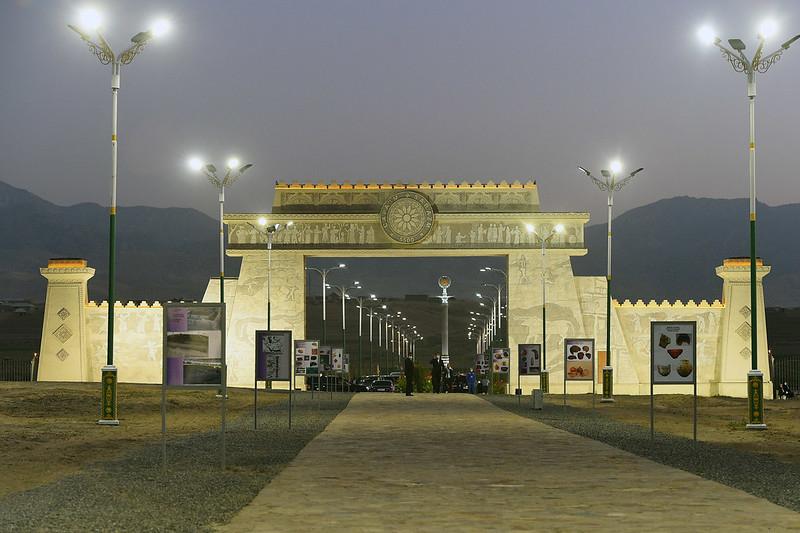 Ба шарафи Истиқлоли давлатӣ бисту нуҳ сол қабл аз ин Тоҷикистони мо ба марҳилаи нави таърихӣ ворид гашт ва дар харитаи сиёсии ҷаҳон ҳамчун давлати мустақилу соҳибихтиёр арзи ҳастӣ намуд ва ҳамчун ҷумҳурии демокративу ҳуқуқбунёду дунявӣ муаррифӣ гардид. Тоҷикистони озодаманиш ва бостонгуҳару тамаддунпарвар истиқлолро ҳамчун омили барҷастаи ҳувият ва озодӣ, ифтихор ва нангу номус ва боэътимодтарин бақои ҷовидонаи миллату давлат пазируфт ва арҷгузорӣ намуд.Истиқлол барои сарҷамъию ваҳдат ва шукуфоии Тоҷикистони маҳбуб шароити созгор фароҳам овард ва ҳисси ватандӯстиву ватанпарварии ҳамагонро таҳким бахшид. Имрӯз зимни гуфтору навишторҳо иддае пайваста таъкид мекунанд, ки Истиқлол барои тоҷикон бо лутфи таърих муфт ба даст омадааст, гӯё ҳадя шудааст. Ба ин ақидаву даъво ҳаргиз наметавон розӣ шуд, зеро чун ба таҳқиқ ва бо назари амиқбину моҳиятҷӯ ба паҳнои таърихи пурҳаводиси халқамон бингарем, ба натиҷаи мантиқбунёду асосманде хоҳем расид, ки истиқлоли мо аслан бо муборизаву талошҳо, муборизаҳои озодихоҳӣ ва хилқати тамаддунпарварии халқи баору номусамон иртиботи қавию ногусастании мантиқӣ дорад. Шоҳбайти машҳури «Ҳама сар ба сар тан ба куштан диҳем, Аз он беҳ, ки кишвар ба душман диҳем»-и Ҳаким Абулқосими Фирдавсӣ таҷассуми саҳеҳу муассири рӯҳияи истиқлолхоҳии тоҷикон ва ғуруру ифтихори миллии онҳо мебошад.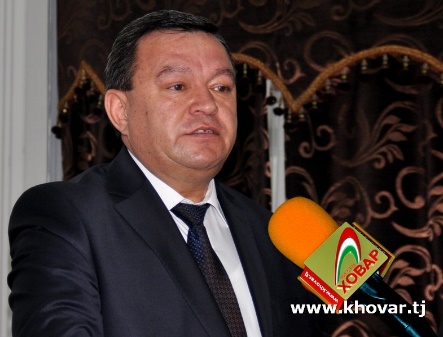 Истиқлол халқи тоҷикро ба масъулиятшиносӣ ва бунёдкориву созандагӣ ҳидоят намуд, роҳи фардояшро мунаввар сохт. Ҷои баҳс нест, ки ҳар халқу миллату давлатро, ба вижа, дар марҳилаҳои қисматсози таърих роҳбару раҳнамову дастгиру ҳидоятгаре иродатманду бошараф ва хирадоину дурбину хушниҳоде мебояд. Бидуни чунин сарвар чун корвони бе сорбон ба манзил расидан, гавҳари мақсуд ба даст овардан имконнопазир аст.Донишманде барҳақ гуфтааст, ки «мардони бузурги таърих сарнавишти миллатҳоро таъйин мекунанд». Ончунон ки  беш аз ҳазору сад сол пеш аз ин дар як марҳилаи ҳассос таърих барои тоҷикон сарвари ватанхоҳу ободгар Исмоили Сомониро сари тахт оварда буд, дар айёми тақдирсозу масъулиятбори истиқлол чунин як ҷавонмарди шуҷоъ ва хайрхоҳу поктинат Эмомалӣ Раҳмон ҷилави тақдири миллатро ба даст гирифт. Ин абармарди олами сиёсат бо хиради волою матонату иродати беназири хеш тавонист аркони истиқлоли тоҷиконро чунон устувору пойбарҷой намояд, ки дигар ҳаргиз «аз боду борон наёбад газанд».Имондорона ва холисона бояд гуфт, ки Асосгузори сулҳу ваҳдати миллӣ–Пешвои миллат, Президенти Ҷумҳурии Тоҷикистон муҳтарам Эмомалӣ Раҳмон ба маънои томи сухан, пеш аз ҳама, инсони комил, наҷибу покизаниҳоду хайрандешанд ва ҳамчун Сарвари давлат сиёсати фарогиру хирадбунёд доранд, сиёсате, ки ҷавҳараш шукуфоии мамлакат ва некӯаҳволии мардум аст. Ва ин сиёсат басо фарогиру воқеъбинона буда, як самти муҳиму самарабахши он ба бузургдошти муқаддасоти миллат ва илму фарҳанг нигаронида шудааст.Президенти муҳтарами мо табиатан ҷавонмарди фарҳангианд ва ,аз ҷумла, ба таърихи миллат таваҷҷуҳи махсусу ҳамешагӣ доранд. Аз ин лиҳоз метавон аз суханрониҳои Пешвои миллат иқтибосоти фаровон оварду аз китобҳову асарҳояшон оид ба таърихи тоҷикон ва бузургмардони миллат ёдовар шуд. Сарвари давлат бар он назаранд, ки таърих оинаи миллат аст ва омӯзиши ҳар чӣ бештари он сабаби нерумандии ҳисси худогоҳию хештаншиносӣ ва ифтихори миллии ҳамагон хоҳад шуд. Аз ин рӯ, Пешвои муаззам зарур донистанд, ки ҳар хонадони мардуми Тоҷикистон дорои китоби «Тоҷикон» бошад, онро биомӯзаду ҳифз намояд. Акнун ин гуфтаҳои ҳакимонаи шоири миллат воқеияти худро  меёбанд:Тоқдони хонаи мо ҷои дастархони мост,
Тоқдони чашми мо ҷои китоби «Тоҷикон». Ин ҷо бамаврид аст, ки боз як гуфтаи дигари хирадбори Пешвои миллатро ёдовар шавем: «Таърих оинаи ҳар халқу миллат мебошад. Мо бояд ин оинаро ҳамеша беғубор нигоҳ дорем, то ки мардум, махсусан наврасону ҷавонон роҳи пуршарафи тайкардаи халқамонро дар он равшану возеҳ дида тавонанд». Дар иртибот ба ин маънӣ аз ҷониби Сарвари давлат дар мамлакат тадбирҳои зиёде андешида шуданд, ки таҷлили 2500-солагии шаҳри Истаравшан, 2700-солагии шаҳри Кӯлоб, 3000-солагии Ҳисори Шодмон, 1100-солагии Давлати Сомониён  аз ин ҷумлаанд.Ибтикору ташаббуси таҷлили 5500-солагии Саразми бостонӣ бори дигар эҳтирому муносибати хоси Пешвои миллатро нисбат ба таърихи диёр ва омӯзишу арҷгузории он собит сохт. Пӯшида нест, ки кашфи Саразм ва оғози ҳафриёти он ба давраи то истиқлол (аниқтараш ба соли 1976) рост омадааст, вале ҳамагон гувоҳем ва воқеияти бебаҳс он аст, ки ҳафриёти бовусъат ва ҳадафмандонаву натиҷабори ин мавзеи бостонӣ ба даврони Истиқлолияти давлатии ҷумҳурӣ пайванд мебошад ва ташаббускори асосии эҳёи Саразм ва фарогир гаштани ҳафриёти он маҳз Сарвари давлат муҳтарам Эмомалӣ Раҳмон мебошанд.Сардори давлатамон солҳои 2003-2005 ду маротиба ба Саразм омада, ҳафриёти онро бодиққат аз назар гузарониданд, бо таърихи ин шаҳри бостонӣ бештар шинос шуданд ва Саразмро «хазинаи тиллоии таърихи халқи тоҷик» номиданд. Президенти ҷумҳурӣ ҳатто дар вазъе, ки имконоти молиявии мамлакат бисёр маҳдуд буд, дастур доданд, ки барои ҳифзи ин ёдгории беназири таърих маблағи зарурӣ ҷудо карда шавад. Ин имкон фароҳам овард, ки то соли 2008 панҷ ҳафриётгоҳ болопӯш ва атрофи мавзеъ пурра бо панҷара иҳота карда шавад.Ҳафриёти Саразми бостонӣ минбаъд низ ҳамеша дар мадди назари Пешвои муаззами миллат қарор дошт ва он кас дар ҳар мавриди мувофиқ аз ҷараёни корҳо дар Саразм аз масъулин пурсон мешуданду барои тақвиятбахшии амалиёт дар ин куҳанмарз дастуру супоришҳои мушаххас медоданд. Ва ниҳоят, зимни мулоқот бо зиёиёни мамлакат (19 марти соли 2018) Сарвари давлат дастур доданд, ки соли 2020-ум 5500- солагии Саразми бостонӣ ҳамчун маркази ташаккули маданияти кишоварзӣ, ҳунармандӣ ва шаҳрсозии тоҷикон ҷашн гирифта шавад.Ибтикори навбатии Президенти ҷумҳурӣ дар таърихи Саразми бостонӣ ва ёдгории таърихӣ, ки 31 июли соли 2010 ба Феҳристи мероси  фарҳангии умумибашарии ЮНЕСКО дохил шуда буд, марҳилаи тозае ифтитоҳ намуд. Ҷиҳати дар сатҳи баланди илмиву фарҳангиву сиёсӣ таҷлил намудани ҷашни 5500-солагии Саразми бостонӣ бо дастури бевоситаи Пешвои муаззами миллат Кумитаи тадорукоти ҷашн бо роҳбарии Сарвазири Ҷумҳурии Тоҷикистон таъсис дода шуд, ки муддати се сол пайваста ҷараёни омодагиҳо ба ҷашнро роҳбарӣ ва назорат менамуд.Тамоми сокинони мамлакат, вазоратҳо ва идораву ташкилоту созмонҳо барои ҳиссагузорӣ ба ин ҷашнвораи ифтихорӣ ҷидду ҷаҳд ба харҷ доданд. Дар ин миён кормандони Академияи миллии илмҳои Тоҷикистон масъулияти бештаре бар дӯш доштанд. Бо ҳадафи омодагии шоиста ба ин ҷашнвораи фархунда Нақшаи чорабиниҳои АМИТ оид ба таҷлили  5500-солагии шаҳри Саразми бостонӣ  таҳия ва қабул гардида, дар ҳайати 14 нафар Кумитаи тадорукот таъсис дода шуд. То таҷлили ҷашн аз ҷониби Академия корҳои зерин ба анҷом расонида шуданд:-барои рамзи шаҳри бостонии Саразм дар ҳамкорӣ бо Вазорати фарҳанги ҷумҳурӣ озмун эълон гардид ва дар ин замина рамзи ҷашнии мазкур таҳия карда шуд, ки онро Президенти мамлакат   мақбул дониста, тасдиқ карданд;-ба ковишҳои бостоншиносӣ дар мавзеи Саразм бо иштироки се гурӯҳи экспедитсионӣ ва панҷ зергурӯҳ вусъат бахшида шуд. Ба ин кор бостоншиносони хориҷӣ (аз Россия, Франсия, Германия, Италия, Чин, Португалия) ва чанд даста аз факултаҳои таърихи муассисаҳои таҳсилоти олии касбии мамлакат низ ҷалб гардиданд;-се мавзеи дигари ҳафриёт рӯйпӯш карда шуд ва ин имкон фароҳам овард, ки дар сурати пайвастшавии ин се мавзеъ бо панҷ мавзеи қаблан рӯйпӯшшуда симои воқеии шаҳри бостонии Саразм падид оварда шавад;-дар заминаи ҳамкории бостоншиносони мо бо Идораи замин ва геодезии вилояти Суғд нақшаи топографии Саразм ва дар ҳамдастагӣ бо Кумитаи меъморӣ ва сохтмони назди Ҳукумати ҷумҳурӣ ва МД «Шаҳрофар» Нақшаи генералии ҳудуди ёдгории Саразми бостонӣ таҳия гардиданд;-дар асоси Консепсияи иншонамудаи бостоншиносони Академияи илмҳои миллии Тоҷикистон бинои осорхона ва хобгоҳи бостоншиносон дар шаҳри Саразм бунёд карда шуд;-мутахассисони Институти таърих, бостоншиносӣ ва мардумшиносии АМИТ ба номи Аҳмади Дониш барои албоми идонаи «Саразми бостонӣ» маводи хеле ҷолиб, хушсифат ва фаровон гирдоварию пешниҳод карданд;-китоби пурмуҳтавою пурдалели «Пешвои миллат-эҳёгари таърихи бостонии халқи тоҷик» бо сифати баланд ба нашр расид;-мутахассисон ва олимони варзидаи АМИТ дар таҳияву омодасозии филмҳои мустанади «Саразм», «Дар ин замона», «Саразми бостон» ва «Саразми бостонӣ» бо шабакаҳои телевизиону радиои мамлакат  ва МД киностудияи «Тоҷикфилм» ҳамкорӣ намуданд;-олимони бостоншиноси АМИТ доир ба таърих, ҳафриёт, бозёфтҳо ва мақому манзалати Саразми бостонӣ тавассути радиову телевизионҳои ҷумҳурӣ суҳбатҳо оростанд ва дар барномаи махсуси Радиои «Овози тоҷик» барои шунавандагони кишварҳои хориҷӣ доир ба Саразм ва ҷашни он ширкат варзиданд;-бахшида ба 5500-солагии Саразм беш аз 20 китоби олимони АМИТ ва бостоншиносони маъруфи хориҷӣ ба нашр расонида, пешкаши хонандагон гардид. Ҳамзамон ба ин муносибат буклету тақвимҳои гуногун таҳияву чоп шуданд;-аз тарафи олимони Институти таърих, бостоншиносӣ ва мардумшиносии АМИТ албоми рангаи «Ҳунарҳои мардумии Панҷакент» омода ва чоп гардид, ки яке аз беҳтарин ҳадяҳо ба иштирокдорони ҷашн ва меҳмонони он буд;— ба ифтихори фархундаҷашн давоми беш аз як сол мизи мудаввари байналмилалӣ бо иштироки олимони бостоншиноси Тоҷикистон, Россия, Қазоқистон, Қирғизистон ва Ӯзбекистон бо номи «Мероси фарҳангӣ — дар робита ба таҳқиқоти анъанавӣ ва байнисоҳавӣ» (27-31 марти соли 2020), конфронси илмӣ-амалӣ дар мавзӯи «Саразм-оғози тамаддуни кишоварзӣ, ҳунармандӣ ва шаҳрсозии тоҷикон» (20 декабри соли 2019) ва ниҳоят, симпозиуми байналмилалии «Саразм-тамаддуни кишоварзӣ, ҳунармандӣ ва шаҳрсозии тоҷикон» (11-12 сентябри соли 2020) баргузор карда шуд;-дар ҳамкорӣ бо Вазорати фарҳанг ва адибону санъатшиносон Консепсияи баргузории ҷашни 5500-солагии Саразм таҳия ва дар заминаи он сенария ва барномаи фарҳангии ҷашн рӯи кор оварда шуд.Ҳамзамон аз ҷониби Мақомоти иҷроияи ҳокимияти давлатии вилояти Суғд ва шаҳри Панҷакент дар мавзеи Саразми бостонӣ роҳҳо бунёд ва навсозӣ, осорхонаи муосир  ва бо пешниҳоди бостоншиносони АМИТ  хонаҳои Саразмиёни бостон сохта, ба истифода дода шуданд, ки ин ҳама дар мавриди муаррифии Саразми бостонӣ муфид аст ва барои ҷалби ҳарчи бештари сайёҳон мусоидат хоҳад намуд.Ин ҳама тадорукоту корсозиҳову омодагиҳои бовусъату гуногунҷабҳа ва арзишманд, ки ҳамбаста бо дастуру супоришҳои  Пешвои муаззами миллат сурат гирифтанд, барои таҷлили шоистаи ҷашн шароити созгор фароҳам оварданд. Сарвари давлат аз ашхоси масъул мунтазам доир ба  раванду сатҳи омодагиҳо ба ҷашн пурсон мешуданд ва маслиҳатҳо медоданд.Иштироки Пешвои миллат муҳтарам Эмомалӣ Раҳмон дар ҷашни Саразм, ки  12 сентябри соли равон дар шаҳри Панҷакент баргузор шуд, онро басо шукӯҳманду мутантан сохт ва ҳодисаи бузурги таърихӣ гашт. Панҷакентиён Пешвои миллатро ҳамчун Сарвари маҳбубу ғамхори хеш, меъмори соҳибхиради кохи истиқлоли мамлакат,  абармарди арсаи сиёсат ва  эҳёгари Саразми бостонӣ хеле самимона, бо меҳру эътиқоди саршор пешвоз гирифтанд. Зимни ин сафари корӣ Сарвари давлат ба фаъолияти якчанд корхонаю муассиса, ки ба ифтихори 5500-солагии Саразм ва 30-солагии Истиқлолияти давлатии Ҷумҳурии Тоҷикистон бунёд ёфта буданд, ифтитоҳ бахшиданд.Ҳангоми боздид аз шаҳри Саразм, ки идона оро ёфта буд, хуб эҳсос мешуд, ки Пешвои миллатро саропо ҳисси баланди ифтихори миллӣ ва шарафи ватандорӣ фаро гирифтаасту аз эҳёи ин порамарзи бостонии диёр басо мамнуну сарафрозанд. Вақте ки Сардори давлат бо таваҷҷуҳи махсус аз Осорхонаи тозабунёди Саразм дидан намуданд, дар бораи таърихи диёр, олимони маъруфи таърихшинос ва аҳамияту моҳияти омӯзиши гузаштаи мамлакат  суханҳои самимию пурдалеле гуфтанд, ки гумон мекардед, дар ҳузури як олими бузурги таърихшинос қарор доред.Президенти ҷумҳурӣ бори дигар таъкид карданд, ки  «Саразм хазинаи тиллоии таърихи халқи тоҷик аст» ва таҳқиқи ҳарчӣ бештари он  дорои аҳамияти бағоят бузург мебошад.Суханронии Пешвои миллат муҳтарам Эмомалӣ Раҳмон ба муносибати 5500-солагии Саразми бостонӣ дар шаҳри Панҷакент боз ҳам ифодагари таваҷҷуҳи вижаи Сарвари давлат ба ин куҳандиёр, ба таърихи пурҳаводису ибратомӯзу ифтихорбарангези халқи тоҷик буд. Дар оғози суханрониашон Пешвои муаззами миллат бо камоли ифтихору меҳру муҳаббат иброз доштанд, ки Панҷакенти бостонӣ на танҳо зодгоҳи саромади шеъру адаби тоҷику форс-Одамушшуаро Абӯабдуллоҳи Рӯдакӣ, балки яке аз оғозгоҳҳои таърихи куҳанбунёди халқи тоҷик мебошад ва дар идома афзуданд: «Таъкид месозам, ки муҳаббат ба Ватани маҳбуб аз донистани таърихи пурифтихор ва гузаштаи ибратомӯзи миллат сарчашма мегирад».Инчунин Сарвари давлат оид ба таърихи Саразм, тадбирҳои Ҳукумати мамлакат вобаста ба омӯзиши бовусъати он, заҳмати бостоншиносон, аҳамияту моҳияти омӯзиши таърихи диёр ва нақши мардуми Панҷакент дар рушди ҷумҳурӣ ба таври муфассал ва бо эҳтирому эътиқод суханронӣ карданд. Пешвои миллат ёдовар шуданд, ки маънии вожаи (этноними) Саразм «Сари замин» ё «сарзамин»-ро ифода мекунад, ки ин худ далели қотеъи таърихи пурифтихору деринаи халқи тоҷик мебошад. «Бояд гуфт, ки Саразм на фақат яке аз марказҳои қадимтарини тамаддуни кишоварзӣ ва ҳунармандиву шаҳрсозии Варорӯди Осиёи Марказӣ, балки тамоми минтақаҳои Шарқи Наздик-Афғонистон, Эрон, Покистон ва Ҳиндустон ба шумор меравад. Аз ин рӯ, ҷомеаи илмӣ маданияти Саразмиёнро барҳақ ибтидо ва асоси  тамаддуни кишоварзӣ, ҳунармандӣ ва шаҳрсозии ҳавзаи байни дарёҳои Сиру Ому мешуморад», — иброз доштанд Сарвари давлат.Президенти муҳтарами ҷумҳурӣ ба ҳамаи донишмандону муҳаққиқони ватанию хориҷӣ, ки таърихи куҳану пурифтихори халқи тоҷикро холисона омӯхта, онро ба шакли мақолаву рисолаҳои арзишманди илмӣ нашр намуда, шуҳратафзои диёри тоҷикон гаштанд ва умуман, ба куллӣ онҳое, ки ба ифтихори ҷашни Саразм дар омодагиҳову бунёдкориҳои вусъатманд фаъолона ширкат варзиданд, самимона арзи сипос карданд ва зимнан баён доштанд, ки «ҳоло саҳифаҳои зиёди таърихи Саразм боз нашудаанд ва мо умед дорем, ки донишмандони ватанию хориҷӣ минбаъд низ саҳифаҳои норавшани таърихи ин маркази тамаддунро таҳқиқ намуда, дастраси ҷомеаи ҷаҳон хоҳанд кард». Яъне, бо эҳтимому тадбирандешонаи меҳанпарваронаи Пешвои муаззами миллат таҳқиқу омӯзиши шаҳри Саразми бостонӣ ҳаргиз суръат коҳиш нахоҳад дод, балки боз ҳам идома хоҳад ёфт, мукаммалтар хоҳад гашт ва минбаъд саҳифаҳои навини шоҳкитоби пурасрори Саразм боз хоҳанд шуд ва ин, пеш аз ҳама, ба бештар комилу фарогиру муҳтавоманд гардидани таърихномаи миллат мусоидат хоҳад намуд. Таъкиди зерини Сарвари мамлакат хеле ифтихорбарангезу дурандешона садо дод ва аз тарафи ҳамагон гарм истиқбол ёфт: «Хотирнишон менамоям, ки дар сурати дурусту ҳадафнок ба роҳ мондани корҳо дар ин самт шаҳри Панҷакент ва ёдгориҳои нодири онро ба шиносномаи сайёҳии Тоҷикистон табдил додан мумкин аст».Тантанаҳои идона дар Панҷакенти бостонӣ ба ифтихори 5500-солагии Саразми соҳибтамаддун бо иштироки Пешвои миллат муҳтарам Эмомалӣ Раҳмон ба намои шукӯҳманди таърихи дерини халқи тоҷик, ифодагари муҳаббати самимии тоҷикон ба Ватан ва гузаштаи рангину ифтихорию ибратангези он, таҷассумсозии неруи дӯстию ваҳдати аҳли мамлакат табдил ёфт ва ҳодисаи пурфурӯғу муҳаббатрезе гардид, ки солиёни зиёде чароғи ёдҳоро фурӯзон хоҳад дошт. Ва ин ҳама бо хиради барҷастаи Пешвои миллат, азму ирода ва тафаккури баланди ватанпарварона ва астуру ҳидоятҳои ғамхоронаву бунёдкоронаи ин абармарди олами сиёсат ва машъалафрӯзи ҷодаи илму маърифат пайванди қавию ногусастанӣ дорад.Сарвари давлати мо эҳёгар, ривоҷбахш, ғамхор ва посдори садоқатманду устувори Саразми бостонианд ва ба ин як пора марзи нодиру ифтихорангези Тоҷикистони азиз муҳаббату эҳтироми самимӣ доранд. Месазад, ки дар бораи корномаи Пешвои миллат ҳамбаста ба эҳёву омӯзишу таҳқиқу арҷгузории Саразми бостонӣ китобе таҳия ва ба чоп расонида шавад ва ин корро олимони Академияи миллии илмҳои Тоҷикистон ҳатман ба сомон хоҳанд расонд.Мақолаи мазкурро, ки  дар ҳошияи ҷашни Саразм рӯйи коғаз омад,  бо гуфтаҳои зерини Пешвои муаззами миллат, ки аз суханрониашон ба ифтихори 5500-солагии куҳаншаҳри Саразм иқтибос мешавад, ҳусни анҷом мебахшем: «Бигзор, ин санаи бузурги таърихӣ дар хотири ҳамватанони мо ҳамчун василаи муҳими ифтихори миллӣ ва худшиносиву худогоҳӣ то абад боқӣ монда, дар роҳи рушди минбаъдаи фарҳангу маънавиёти халқамон ва тарбияи наслҳои ояндасози миллат қадами нави устувор гардад».      Фарҳод РАҲИМӢ,
Президенти Академияи миллии илмҳои Тоҷикистон                                                            14 сентябри соли 2020ПЕШВОИ МИЛЛАТ ВА ДАСТОВАРДҲОИ СИЁСАТИ ХОРИҶИИ ТОҶИКИСТОН ДАР ДАВРОНИ ИСТИҚЛОЛ. Мулоҳизаҳои Вазири корҳои хориҷии Ҷумҳурии Тоҷикистон Сироҷиддин МуҳриддинДУШАНБЕ, 08.09.2020. /АМИТ «Ховар»/. Тоҷикистон ва мардуми соҳибфарҳанги он имрӯзҳо дар остонаи ҷашни миллӣ — Истиқлоли давлатии Ҷумҳурии Тоҷикистон қарор доранд. Имсол миллати сарбаланди тоҷик 29-умин солгарди ин руйдоди пурифтихор ва шоистаро таҷлил менамояд.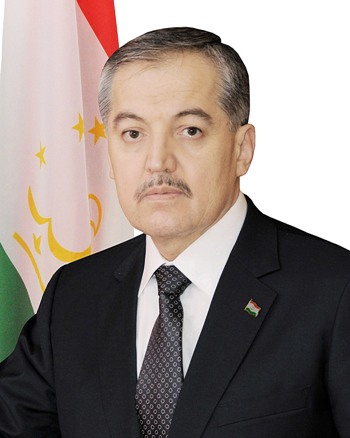 Ин ҷашн дар шароите таҷлил мегардад, ки мафҳумҳои ормонҳои миллӣ, истиқлол, озодӣ, демократия барои ҳар як сиёсатмадору зиёӣ, олиму муҳаққиқ ва тамоми мардуми Ватани азизамон равшан аст ва масири расидан ба ин ҳадафу ормонҳо мушаххастар шуда, ҳаракат барои пешрафти бештари мамлакат дар тамоми заминаҳои ҳаёти сиёсиву иҷтимоӣ ва иқтисодиву фарҳангӣ суръати нав пайдо менамояд ва дар ин замина мақоми сиёсати хориҷӣ нақши калидӣ хоҳад дошт.Зикри ин нукта бағоят муҳим аст, ки баҳри ба истиқлоли комил расидану чун давлати мустақил эътироф гардидани Тоҷикистон заҳматҳои Асосгузори сулҳу ваҳдати миллӣ, Пешвои миллат, Президенти Ҷумҳурии Тоҷикистон муҳтарам Эмомалӣ Раҳмон беназиранд.9 сентябри соли 1991 дар таърихи миллати тоҷик рӯйдоди бузургу хуҷастае ба вуқӯъ пайваст – Ҷумҳурии Тоҷикистон аз расидан ба истиқлоли худ ба ҷаҳониён пайғом дод ва ҳамчун давлати мустақил вориди саҳнаи сиёсии ҷаҳон гардид. Маҳз аз ҳамин давра сиёсати хориҷии Ҷумҳурии Тоҷикистон таҳти роҳбарии Сарвари давлат муҳтарам Эмомалӣ Раҳмон ҳамчун муҳимтарин давраи ҳаёти сиёсӣ ба шакл гирифтан оғоз кард.Хотиррасон кардани ин ҳақиқат, ки расидан ба истиқлоли миллӣ дар охирин даҳаи садаи бист барои миллати тоҷик на оғози давлатдорӣ, балки бозгашт ба саҳнаи сиёсати ҷаҳонист, хеле муҳим мебошад.Дар раванди ташаккул ва рушди Тоҷикистон чун давлати соҳибихтиёру мустақил сиёсати хориҷии он нақши бузург дорад. Шароити мушаххаси таърихии таъсису инкишофи давлати соҳибистиқлоли мо, хислат ва муҳтавои таҳаввулоти байналмилалӣ дар марзи ду садсола табиатан аҳаммияти хоссаи омили беруниро дар ҳаёти ҷумҳурии мо ва робитаи наздики рушди дохилиро бо воқеияти байналмилалӣ муайян намуд.Дар оғози асри XXI олам дигаргуниҳои амиқеро, ки дар натиҷаи шаклгирии низоми ҷаҳонии бисёрқутбӣ ба вуҷуд омадааст, аз сар мегузаронад. Ҷараёнҳое, ки дар марҳилаи кунунӣ дар ҷаҳон зуҳур намудаанд, арсаҳои сиёсиву иқтисодӣ ва иҷтимоиву маънавиро фаро гирифтаанд.Назаррастарин ҷараёни олами муосир ҷаҳонишавӣ мебошад, ки ба табиат ва мазмуни муносибатҳои байналмилалӣ ва интихоби самтҳои сиёсати хориҷии давлатҳо таъсири бевосита дорад.Дар робита ба соҳибистиқлолии Тоҷикистон бояд махсусан зикр намуд, ки мо дар оғози истиқлол ниҳод ё сохтори мукаммали татбиқкунандаи сиёсати хориҷӣ надоштем. Имрӯз бо камоли итминон метавон гуфт, ки ҳам сиёсати хориҷии Тоҷикистон ва ҳам Вазорати корҳои хориҷӣ зодаи ҳақиқии истиқлол ва самараи заҳматҳои шабонарӯзӣ ва хастанопазири Президенти Тоҷикистон, Пешвои миллат муҳтарам Эмомалӣ Раҳмон мебошанд!Маҳз ба шарофати Истиқлолият Тоҷикистон тавонист, ки дар арсаи байналмилалӣ обрӯю нуфузи баланд пайдо намуда, аз Созмони Милали Муттаҳид сар карда, узви муҳимтарин созмонҳои байналмилалии дунё гардад. Тоҷикистон имрӯз бо 176 кишвари ҷаҳон равобити дипломатӣ барқарор намудааст, ки ин ҳама барои мо ифтихори баланд аст.Имрӯз Тоҷикистон ва кулли давлатҳои дунё дар шароите қарор доранд, ки ҷаҳонишавӣ ба раванди ҳокими таҳаввулоти сайёра мубаддал гардидааст. Он ҳам барои рушди иқтисодиву технологӣ миёни давлатҳо имкониятҳои бузург фароҳам меорад ва ҳам метавонад боиси тезутундшавии масъалаҳои сиёсиву иқтисодӣ ва фарҳангиву ахлоқӣ, инчунин торафт бештар гардидани нобаробарии иҷтимоии мардум ва шиддат гирифтани буҳрони маънавии ҷомеаи ҷаҳон гардад.Дар чунин шароит сиёсати хориҷии Тоҷикистон бояд муҳтавои амалгаро ва воқеъбинона дошта бошад ва ба татбиқи пайгиронаи ҳадафҳои милливу давлатии мамлакат мусоидат намояд.Имрӯз ҳамагирии Ковид-19 башариятро бо таҳдид ва хатарҳои ҷиддӣ рӯ ба рӯ кардааст. Аз ин рӯ, тамоми давлатҳоро мебояд сарҷамъона ва бо истифода аз тамоми захираву имкониятҳои мавҷуда дар мубориза бо пайомадҳои ҳамагирӣ талош намоянд. Дар чунин лаҳзаҳои ҳассос Пешвои миллат, Президенти Ҷумҳурии Тоҷикистон муҳтарам Эмомалӣ Раҳмон пайваста талош меварзанд, ки дар мубориза бо ин бемории ҳамагир тадбирҳои амалӣ андешида шаванд ва ҳамватанони мо дар дохилу берун аз ҳудуди кишвар аз ин сироят эмин бошанд. Маҳз тавассути сиёсати дурбинона ва ташаббусҳои миллатдӯстонаи Сарвари давлатамон муҳтарам Эмомалӣ Раҳмон, новобаста ба вазъияти душвор як қисми ҳамватанони мо аз Россия, Қазоқистон, Туркия, Аврупо, Аморати Муттаҳидаи Араб ва дигар давлатҳо ба Ватан баргардонида шуданд.Бояд зикр намуд, нақши Эмомалӣ Раҳмон дар равшан сохтани ҳадафҳои асосӣ ва усулҳои сиёсати хориҷӣ ва дипломатияи тоҷик бисёр муассир ва корсоз аст. Хусусияти тақвият ёфтани сиёсати хориҷии Тоҷикистони навин ин аст, ки заминаи назариявии ин бахши муҳими ҳаёти давлатӣ на дар доираи коршиносон ва назарияпардозон, балки ҳангоми анҷоми фаъолиятҳои пурталошу пӯёи дипломатии Сарвари давлати Тоҷикистон эҷод шудааст.Тайи солҳои соҳибистиқлолӣ таҳти роҳбарии Президенти Ҷумҳурии Тоҷикистон муҳтарам Эмомалӣ Раҳмон санадҳои муайянсозанда ва танзимкунандаи усулҳои асосӣ, ҳадафу вазифаҳо ва самтҳои авлавиятноки сиёсати хориҷии мамлакат таҳия гардидаву ба тасвиб расиданд, ки бар асари он ғояҳои бунёдии консепсияи сиёсати хориҷӣ аҳаммияту арзиши хосаи худро то ҳол ҳифз намуданд.Роҳи пурифтихори тайкардаи давлати мо ва дипломатияи тоҷик тайи 29 соли соҳибистиқлолӣ таҳти роҳбарии Пешвои миллат муҳтарам Эмомалӣ Раҳмон роҳи ҳамвору осон набуд.Сарвари давлат аз рӯзҳои аввали омадани худ ба сари қудрат равобити зич бо созмонҳои байналмилалӣ ва ҳамёрӣ бо кишварҳои минтақа ва ҷаҳонро на танҳо омили муассири пешрафтҳои иқтисодии Тоҷикистон, балки ҳамчун заминаи муҳимми таъмини амният ва суботи давлат муайян намуд.Даҳои сиёсии Эмомалӣ Раҳмон дар воқеияте зоҳир гардидааст, ки аз ибтидо суботи сиёсиву иқтисодии Тоҷикистон ва суботи кишварҳои ҳамсоя, минтақа ва ҷаҳонро дарк намуданд. Бар асоси ин фалсафа, ки моҳиятан диалектикаи тавсеаи давлат мебошад, Сарвари давлати тоҷикон аз нахустин рӯзҳои ба сарварии Тоҷикистон расидан равобити ҳамаҷониба, зич ва дӯстона бо ҳамаи давлатҳои ҷаҳонро аз муҳимтарин ва авлавиятноктарин самти сиёсати хориҷии Тоҷикистон муайян намуд. Зеро бо диди амиқи сиёсӣ дарк менамуд, ки иҷрои вазифаҳои душвору печидаи бунёд ва таҳкими Тоҷикистони соҳибистиқлол ва эҷоди қудрати иқтисодии он бидуни ҳамкории сиёсию иқтисодии густурда бо ин давлатҳо имконнопазир аст.Бо талошу кӯшиши пайгиронаи Пешвои миллат муҳтарам Эмомалӣ Раҳмон Тоҷикистон дар созмонҳои минтақавӣ ва ҷаҳонӣ, аз ҷумлаи СММ, Иттиҳоди Давлатҳои Мустақил, Созмони Аҳдномаи Амнияти Дастаҷамъӣ, Созмони Амният ва Ҳамкорӣ дар Аврупо, Созмони Ҳамкории Шанхай, Машварати Ҳамкорӣ ва Эътимод дар Осиё ва ғайра ширкати фаъолона дорад.Президенти Тоҷикистон самтҳои пешрафти Тоҷикистонро дар арсаи байналмилалӣ мушаххас намуда, бо дар назар гирифтани мавқеияти ҷуғрофию геосиёсӣ, манфиатҳои миллӣ ва инчунин омилҳое, аз қабили равобити фарҳангиву таърихӣ, арзишҳои умумибашарӣ ва яксон будани манфиатҳо равобити дӯстонаи Тоҷикистонро бо ҳамаи кишварҳо танзим намуд.Асосҳои назариявӣ ва ҳуқуқии сиёсати хориҷӣ бо муҳтавои амалгарона ва воқеъбинона, ки самтҳои асосӣ, роҳу василаҳои татбиқи манфиатҳои дарозмуддати миллии Ҷумҳурии Тоҷикистонро муайян мекунад, маҳз тавассути истеъдоди баланди сиёсатмадорӣ, назари борикбин ва жарфнигарии Пешвои миллат муҳтарам Эмомалӣ Раҳмон ба вуҷуд оварда шуданд. Қонун «Дар бораи хизмати дипломатӣ», Консепсияи сиёсати хориҷии Ҷумҳурии Тоҷикистон, дигар санадҳои марбут, ки бар асоси Конститутсияи Тоҷикистон таҳия шудаву ба тасвиб расидаанд, баёнгари ҳадафҳо, вазифаҳо ва хостаҳои давлат ва мардуми мамлакат дар роҳандозии сиёсати хориҷӣ барои соҳиб шудан ба манфиатҳои миллӣ мебошанд. Барои фаъолияти муассир ва пайгирии пайвастаи манфиатҳои миллии Тоҷикистон дар арсаи байналмилалӣ марҳала ба марҳала шабакаи густурдаи намояндагиҳои дипломатӣ ва консулгариҳои Ҷумҳурии Тоҷикистон дар хориҷ аз давлат ба вуҷуд оварда шуданд.Яке аз хусусиятҳои асосии сиёсати хориҷии Тоҷикистон сиёсати «дарҳои боз»-и эълоннамудаи Президенти Ҷумҳурии Тоҷикистон Эмомалӣ Раҳмон мебошад. Ҷумҳурии Тоҷикистон сиёсати хориҷии «дарҳои боз»-ро пайгирона дар амал татбиқ намуда, эҷоди воситаҳои самарабахши ба ҳам овардани манфиатҳои миллӣ ва кӯшишҳои байналмилалӣ, муттаҳид намудани саъю талошҳои ҳамаи давлатҳоро дар ин раванд имконпазир мешуморад.Сиёсати хориҷии шаффоф ва усули «дарҳои боз» ба он мусоидат намуд, ки Тоҷикистон узви шоистаи созмонҳои байналмилалӣ гардад ва равобити сиёсӣ ва ҳамкории судмандро бо аксари давлатҳои ҷаҳон ба роҳ андозад. Тоҷикистон имрӯз дар арсаи сиёсати ҷаҳон симои хоси худро дошта, ҳамчун узви соҳибэътибори ҷомеаи ҷаҳонӣ шинохта шудааст.Аз ҷониби ҷомеаи ҷаҳонӣ дастгирию пуштибонӣ ёфтани ибтикороти Тоҷикистон дар шахси Пешвои миллат муҳтарам Эмомалӣ Раҳмон, бахусус дар ҳалли масъалаҳои обу энергетика, мубориза бар зидди терроризм, ифротгароӣ ва муомилоти ғайриқонунии маводди мухаддир, аз байн бурдани мушкилоти Афғонистон баёнгари мавқеи хоссаи Тоҷикистон дар низоми равобити байналмилалӣ ва обрӯйи баланди Президенти Тоҷикистон дар назди маҳфилҳои сиёсии ҷаҳон мебошад.Соли 2019 дар самти сиёсати хориҷии Тоҷикистон, бо шарофати Сарвари давлат чун солҳои қаблӣ бобарор буд. Дар ин сол низ Асосгузори сулҳу ваҳдати миллӣ — Пешвои миллат, Президенти Ҷумҳурии Тоҷикистон муҳтарам Эмомалӣ Раҳмон ба хотири таҳкиму тавсеаи муносибатҳои дӯстӣ, ҳамкорӣ ва дарёфти роҳҳои нави рушду густариши робитаҳои гуногунҷанба бо кулли кишварҳои олам, инчунин иштирок дар ҳамоишҳои сатҳи баланд ба чандин мамлакатҳои хориҷи дуру наздик сафарҳои расмӣ ва корӣ анҷом доданд.Сарвари давлат, аз ҷумла 4 сафари расмӣ ба Федератсияи Русия, Ҷумҳурии Беларус, Конфедератсияи Швейтсария ва Ҷумҳурии Франсия, 9 сафари корӣ ба Ҷумҳурии Мардумии Чин, Ҷумҳурии Қазоқистон, Туркманистон, Ӯзбекистон, Федератсияи Русия ва Ҷумҳурии Қирғизистон доштанд. Аз рӯи натиҷаи мулоқоту вохӯриҳо дар доираи сафарҳои давлатӣ ва расмии Сарвари давлат дар кишварҳои хориҷӣ ва ташрифи сарони давлатҳо ба Тоҷикистон даҳҳо санадҳои муҳимми ҳамкорӣ ба имзо расиданд, ки муносибатҳои дуҷонибаи Тоҷикистонро бо кишварҳои хориҷӣ дар соҳаҳои гуногун танзим менамоянд.Бахусус, аз 7 то 12 ноябр Асосгузори сулҳу ваҳдати миллӣ — Пешвои миллат, Президенти Ҷумҳурии Тоҷикистон муҳтарам Эмомалӣ Раҳмон бо сафари расмӣ ва ҷиҳати иштирок дар Форуми Париж оид ба масъалаҳои сулҳ, инчунин Ҳамоиши ҷаласаи 40-уми Конфронси умумии ЮНЕСКО дар масъалаҳои вобаста ба тағйирёбии иқлим дар шаҳри Париж қарор доштанд. Дар ҳошияи Форуми Париж оид ба масъалаҳои сулҳ ва Ҳамоиши канории ҷаласаи 40-уми Конфронси Генералии ЮНЕСКО оид ба масъалаҳои вобаста ба тағйирёбии иқлим дар шаҳри Париж Президенти мамлакат муҳтарам Эмомалӣ Раҳмон бо Дабири кулли Созмони Милали Муттаҳид Антониу Гуттериш, Мудири кулли ЮНЕСКО хонум Одрӣ Азуле ва Шоҳзода Карим Оғохони lV мулоқоти корӣ доштанд.Бояд гуфт, ки Пешвои миллат муҳтарам Эмомалӣ Раҳмон дар тамоми сафарҳои хориҷии хеш ва хосса, аз минбари СММ борҳо оид ба масъалаҳои об ва ҳифзи муҳити зист, пешгирии обшавии пиряхҳо, пешгирии бемориҳое, ки бинобар камбуди об ва олуда шудани он ба миён меоянд, сухан гуфтаанд.Эмомалӣ Раҳмон муаллифи чор ташаббуси бузурге мебошанд, ки дар сатҳи ҷаҳонӣ амалӣ шуда ва мешаванд: «Соли байналмилалии оби тоза, 2003», «Даҳсолаи байналмилалии амал «Об барои ҳаёт, 2005-2015», «Соли байналмилалии ҳамкорӣ дар соҳаи об, 2013» ва Даҳсолаи байналмилалии амал «Об барои рушди устувор, 2018-2028», ки инак он дар ҷараёни татбиқ қарор дорад.Ташаббусҳо дар соҳаи об, пеш аз ҳама, ба таҳкими ҳамкорӣ ва танзими муносибатҳо дар ин соҳаи ҳаётан муҳим нигаронида шуда, мавзӯи обро аз чаҳорчӯбаи фаҳмиши классикӣ ва кӯҳнашудаи он раҳо карда, назари навро дар истифодаи захираҳои обии минтақа талқин менамоянд, ҳадафи истифодаи таҷрибаи пешрафтаи якдигар ва ҷаҳонро дар ҳалли масъалаҳои баҳсноку низоъангез, аз ҷумла, идоракунии захираҳои оби дарёҳои фаромарзӣ пайгирӣ мекунанд.Ҳамзамон рӯйдоди муҳими хотирмони соли гузашта – ин Ҳамоиши панҷуми Машварати ҳамкорӣ ва тадбирҳои боварӣ дар Осиё буд, ки 15 июни соли 2019 дар пойтахти Тоҷикистон — шаҳри Душанбе таҳти раёсати Ҷумҳурии Тоҷикистон баргузор шуд. Барои иштирок дар кори ҳамоиши сатҳи байналмилалӣ сарони давлатҳо, ҳукуматҳо ва намояндагони воломақоми кишварҳои иштирокчӣ — Тоҷикистон, Озарбойҷон, Афғонистон, Баҳрайн, Ветнам, Миср, Ҳиндустон, Урдун, Ироқ, Эрон, Қазоқистон, Қатар, Камбоҷа, Чин, Корея, Қирғизистон, Муғулистон, Аморати Муттаҳидаи Арабӣ, Покистон, Фаластин, Русия, Таиланд, Туркия, Ӯзбекистон, Шри-Ланка, роҳбарону намояндагони давлатҳои нозир —Индонезия, Филиппин, Беларус, Украина, Иёлоти Муттаҳидаи Америка, Япония, роҳбарони созмонҳои байналамилалии нозир ва шарик — Созмони Милали Муттаҳид (СММ), Созмони байналмилалии муҳоҷират, Созмони Амният ва Ҳамкорӣ дар Аврупо (САҲА), Анҷумани парламентии кишварҳои туркзабон, Созмони Ҳамкории Шанхай (СҲШ) ва меҳмони ҳамоиш — Кумитаи иҷроияи Иттиҳоди Давлатҳои Мустақил дар “Кохи Наврӯз” ба ҳам омаданд. Дар ҳошияи баргузории он Президенти Ҷумҳурии Тоҷикистон муҳтарам Эмомалӣ Раҳмон бо сарони давлатҳо мулоқоту суҳбатҳои судманд анҷом дода, ҳолати кунунӣ ва дурнамои муносибатҳои ҳамкориро баррасӣ карданд. Соли 2019 чун солҳои пешин бо чорабиниҳои сатҳи ҷумҳуриявӣ барои шаҳрвандони мамлакат соли бобарор, таърихӣ, хотирмон ва пур аз рӯйдодҳои фараҳбахш буд.Ба фаъолият оғоз кардани агрегати дуюми Нерӯгоҳи барқи обии Роғун, оғози татбиқи лоиҳаи “Барқарорсозии Нерӯгоҳи барқи обии Норак, оғози корҳои таҷдиду барқарорсозии Нерӯгоҳи барқи обии Қайроққум, оғози навсозии роҳи Кӯлоб — Шамсиддин Шоҳин, оғози лоиҳаи “Таҷдиди роҳи мошингарди Восеъ-Ҳулбук-Темурмалик-Кангурт”, таҷлили ҷашни 25-солагии Конститутсияи Ҷумҳурии Тоҷикистон ва аз тарафи Пешвои миллат муҳтарам Эмомалӣ Раҳмон ба имзо расидани Қонуни Ҷумҳурии Тоҷикистон “Дар бораи авф” аз рӯйдодҳои муҳимми соли 2019 маҳсуб меёбанд.Сиёсати хирадмандона ва фарогири Сарвари давлат имкон фароҳам овард, ки мардуми тоҷик, бо шурӯи рисолати олии тамаддунсозии хеш, бо такя ба арзишҳои волои миллӣ ва арзишҳои фарҳанги муосири сиёсӣ фасли тозаеро дар таърихи давлатдории дерини худ бинависад.Имрӯз бо ифтихор метавон гуфт, ки дар муддати кӯтоҳи таърихӣ дар роҳи таҳкими рукнҳои давлати воқеан соҳибистиқлол, демократӣ, дунявӣ ва иҷтимоии Тоҷикистон иқдомҳои муассир ба вуқӯъ пайваста, самтҳои асосии сиёсати дохиливу хориҷии давлат, бо дарназардошти манфиатҳои миллӣ муайян шудаанд. Дар тамоми соҳаҳои ҳаёти ҷамъиятӣ, аз ҷумла дар бахшҳои иқтисодиву иҷтимоӣ барномаҳои густурдаи рушду тавсеа амалӣ мегарданд.Мо итминони комил дорем, ки Тоҷикистон бо сарварии Асосгузори сулҳу ваҳдати миллӣ, Пешвои миллат, Президенти Ҷумҳурии Тоҷикистон муҳтарам Эмомалӣ Раҳмон солҳои наздик бо бархӯрдорӣ аз рӯҳияи баланди созандаи мардум, дар заминаи давлати демокративу ҳуқуқбунёд, ҳамкории густурда бо мамлакатҳои ҷаҳон ва созмонҳои байналмилалӣ ба пешрафтҳои аз ин ҳам бештар даст меёбад ва дар сафи кишварҳои мутараққии ҷаҳон мақоми шоиста касб менамояд.Сироҷиддин МУҲРИДДИН,
Вазири корҳои хориҷии ҶТ(АМИТ «Ховар», 8 сентябри соли 2020)Тарҳи  С. Сиддиқ. Муҳаррирони бахш: Б. Эгамов, П. Назаров, А. Акбаров. Маълумотҳо аз китоби «Формулаи сулҳ», бойгонии АМИТ «Ховар», ВАО-и Тоҷикистон ва ҷаҳон истифода шудаанд.  ИСТИҚЛОЛИЯТИ ТОҶИКИСТОН ВА ПЕШВОИ МИЛЛАТПрезиденти Ҷумҳурии Тоҷикистон, Пешвои миллат муҳтарам Эмомалӣ Раҳмонhttp://www.president.tjhttp://www.kumitaizabon.tj